Revisione anno 2023Scuola dell’InfanziaScuola PrimariaScuola Secondaria di primo gradoNessun uomo è un’isola, completo in se stesso; ogni uomo è un pezzo del continente, una parte del tutto.             John DonnePREMESSAIl presente Curricolo verticale, redatto dagli insegnanti dell’Istituto Comprensivo di Fiuggi, nasce dall’esigenza di garantire agli alunni che frequentano le nostre scuole il diritto a un apprendimento efficace e al passo con i tempi, nonché il diritto a una formazione organica e unitaria. Esso rappresenta pertanto un progetto orientato a promuovere, attraverso la costruzione progressiva e sistemica di conoscenze, abilità e competenze, un processo formativo coerente e strutturato.Il Curricolo è stato elaborato facendo riferimento ai seguenti documenti istituzionali:Competenze chiave europee Competenze di base e di cittadinanzaCompetenze Digitali per la cittadinanza DigiComp 2.0Indicazioni Nazionali per il CurricoloNuovi Quadri di Riferimento INVALSILegge 107 del 13 luglio 2015Linee guida per la certificazione delle competenze D.M. 742/2017Indicazioni Nazionali e nuovi scenariLegge 20 agosto 2019, n. 92 sull’insegnamento dell’Educazione CivicaLinee guida sull’insegnamento dell’Educazione civica Decreto n.35 del 22-06-2020Sulla base dei documenti sopra indicati e attraverso un attento lavoro di ricerca e di elaborazione, gli insegnanti dell’IC di Fiuggi hanno prodotto un documento che ha lo scopo di delineare una pista di apprendimento tracciata nell’ottica dell’unitarietà, della coerenza, della graduale maturazione delle competenze necessarie per condurre gli alunni a quei traguardi di formazione previsti nei documenti di riferimento sopra elencati.Il curricolo si sviluppa in un percorso che partendo dalla Scuola dell’Infanzia procede, in modo consequenziale e consecutivo, attraverso gli otto anni del primo ciclo di istruzione.TORNA ALL’INDICEPROFILI DELLE COMPETENZE – SCUOLA DELL’INFANZIADi seguito viene riportato il profilo completo relativo allo sviluppo delle competenze per ogni Campo di Esperienza, articolato per fasce di età.TORNA ALL’INDICEPROFILO DELLE COMPETENZE DI ITALIANOPROFILO DELLE COMPETENZE DI MATEMATICATORNA ALL’INDICEPROFILO DELLE COMPETENZE DI STORIATORNA ALL’INDICEPROFILO DELLE COMPETENZE DI GEOGRAFIATORNA ALL’INDICEPROFILO DELLE COMPETENZE DI SCIENZE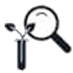 TORNA ALL’INDICEPROFILO DELLE COMPETENZE DI LINGUA STRANIERATORNA ALL’INDICEPROFILO DELLE COMPETENZE DI TECNOLOGIA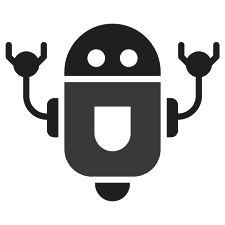 TORNA ALL’INDICEPROFILO DELLE COMPETENZE DI MUSICA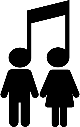 TORNA ALL’INDICEPROFILO DELLE COMPETENZE DI ARTE E IMMAGINETORNA ALL’INDICEPROFILO DELLE COMPETENZE DI EDUCAZIONE FISICATORNA ALL’INDICEPROFILO DELLE COMPETENZE DI RELIGIONE CATTOLICATORNA ALL’INDICEPROFILO DELLE COMPETENZE DI EDUCAZIONE CIVICATORNA ALL’INDICEPROFILO DELLE COMPETENZE DI STRUMENTO MUSICALETORNA ALL’INDICEDIDATTICA DELL’ORIENTAMENTOTORNA ALL’INDICEPROFILO   DELLE   COMPETENZE – AREA LINGUISTICA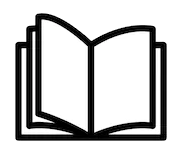 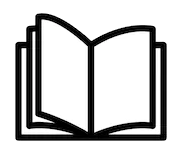 ITALIANOPROFILO   DELLE   COMPETENZE – AREA LINGUISTICAITALIANOCAMPO DI ESPERIENZA “I discorsi e le parole” - 3 ANNICAMPO DI ESPERIENZA “I discorsi e le parole” - 3 ANNICOMPRENSIONE DA ASCOLTOIl bambino è in grado di:ASCOLTARE semplici racconti, storie e narrazioni verificando la loro comprensione attraverso domande-stimolo, lettura di immagini, gesti. MEMORIZZARE canti e semplici filastrocche.COMPRENSIONE DA LETTURAIl bambino è in grado di:LEGGERE le immagini dimostrando la comprensione attraverso la descrizione di ciò che vede.COMPRENSIONE ORALEIl bambino è in grado di:COMUNICARE in modo chiaro e comprensibile con i compagni e con gli adulti.PARLARE di sé, di eventi e fenomeni con semplici frasi, attraverso gesti e movimenti.RISPONDERE a domande che richiedono una semplice parola o breve frase come risposta.INTERAGIRE verbalmente sia con l’adulto che con i compagni. COMPRENSIONE SCRITTAIl bambino è in grado di:ESPRIMERSI lasciando “traccia di sé” e delle sue emozioni attraverso prime forme di produzione grafica o scarabocchi.PROFILO   DELLE   COMPETENZE – AREA LINGUISTICAITALIANOPROFILO   DELLE   COMPETENZE – AREA LINGUISTICAITALIANOCAMPO DI ESPERIENZA “I discorsi e le parole” - 4 ANNICAMPO DI ESPERIENZA “I discorsi e le parole” - 4 ANNICOMPRENSIONE DA ASCOLTOIl bambino è in grado di:ASCOLTARE storie, racconti, narrazioni dimostrando capacità di attenzione e   comprensione rispondendo a semplici domande effettuando brevi e spontanei interventi personali.MEMORIZZARE canti, filastrocche e poesie attraverso l’ascolto e la mimica-gestuale. COMPRENSIONE DA LETTURAIl bambino è in grado di:LEGGERE segni e simboli, immagini, relative a storie, fenomeni stagionale, eventi, dimostrandone la comprensione rispondendo all’insegnante sulle sequenze principali di una storia, e riordinandole. COMPRENSIONE ORALEIl bambino è in grado di:COMUNICARE in modo chiaro e comprensibile con i compagni e con gli adulti.PARLARE   delle proprie esperienze, dei suoi bisogni e emozioni.INTERVENIRE in modo pertinente durante le conversazioni utilizzando un lessico via via più ricco e rispettando il proprio turno.  DRAMMATIZZARE una storia, una filastrocca.COMPRENSIONE SCRITTAIl bambino è in grado di:ESPRIMERE le proprie osservazioni, conoscenze, esperienze attraverso le attività grafico-pittoriche e manipolative.PROFILO   DELLE   COMPETENZE – AREA LINGUISTICAITALIANOPROFILO   DELLE   COMPETENZE – AREA LINGUISTICAITALIANOCAMPO DI ESPERIENZA “I discorsi e le parole” - 5 ANNICAMPO DI ESPERIENZA “I discorsi e le parole” - 5 ANNICOMPRENSIONE DA ASCOLTOIl bambino è in grado di:ASCOLTARE, comprendere e memorizzare, racconti, narrazioni, storie, canti, poesie, filastrocche, individuando gli elementi caratterizzanti attraverso l’interesse e la partecipazione.COMPRENSIONE DA LETTURAIl bambino è in grado di:DESCRIVERE immagini di storie, racconti, fenomeni stagionali ed eventi, comprendendoli e verbalizzando il loro significato. PERCEPIRE e RIORDINARE le immagini in sequenze temporali, avvicinandosi gradualmente, al codice scritto e ai libri per l’infanzia.COMPRENSIONE ORALEIl bambino è in grado di:COMUNICARE in modo chiaro e comprensibile con i compagni e con gli adulti.PARLARE descrivendo con un lessico sempre più ricco e preciso, sentimenti e bisogni.RACCONTARE e drammatizzare oralmente e con il linguaggio gestuale, storie e esperienze vissute esprimendo assenso e dissenso.INTERVENIRE in una conversazione rispettando il proprio turno di parola, confrontandosi e argomentando le proprie ragioni.DRAMMATIZZARE una storia, una filastrocca.COMPRENSIONE SCRITTAIl bambino è in grado di:ESPRIMERE emozioni e sentimenti attraverso le attività grafico-pittoriche e manipolative lasciando traccia delle osservazioni, delle conoscenze, delle sue esperienze. DIFFERENZIARE il disegno dalla scrittura, discriminando i vari segni grafici: parole-lettere. SCRIVERE le prime lettere e parole attraverso il pre-grafismo e la copia.PROFILO   DELLE   COMPETENZE – AREA LINGUISTICA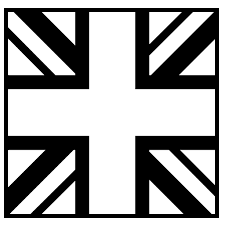 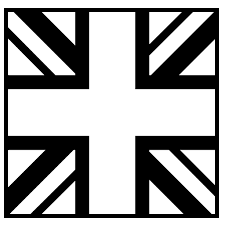 INGLESEPROFILO   DELLE   COMPETENZE – AREA LINGUISTICAINGLESECAMPO DI ESPERIENZA “I discorsi e le parole” - 3 ANNICAMPO DI ESPERIENZA “I discorsi e le parole” - 3 ANNICOMPRENSIONE DA ASCOLTOIl bambino è in grado di:ASCOLTARE alcuni vocaboli in lingua.COMPRENSIONE DA LETTURAIl bambino è in grado di:COMPRENDERE il significato di semplici vocaboli.COMPRENSIONE ORALEIl bambino è in grado di:PRODURRE verbalmente semplici vocaboli.PROFILO   DELLE   COMPETENZE – AREA LINGUISTICAINGLESEPROFILO   DELLE   COMPETENZE – AREA LINGUISTICAINGLESECAMPO DI ESPERIENZA “I discorsi e le parole” - 4 ANNICAMPO DI ESPERIENZA “I discorsi e le parole” - 4 ANNICOMPRENSIONE DA ASCOLTOIl bambino è in grado di: COMPRENDERE semplici vocaboli.COMPRENSIONE DA LETTURAIl bambino è in grado di: VERBALIZZARE un’immagine. COMPRENSIONE ORALEIl bambino è in grado di: PRODURRE verbalmente alcuni vocaboli. COMPRENSIONE COGNITIVAIl bambino è in grado di: RICONOSCERE la diversità linguistica.PROFILO   DELLE   COMPETENZE – AREA LINGUISTICAINGLESEPROFILO   DELLE   COMPETENZE – AREA LINGUISTICAINGLESECAMPO DI ESPERIENZA “I discorsi e le parole” - 5 ANNICAMPO DI ESPERIENZA “I discorsi e le parole” - 5 ANNICOMPRENSIONE DA ASCOLTOIl bambino è in grado di:COMPRENDERE le prime elementari forme di comunicazione in lingua inglese in semplici contesti.COMPRENSIONE DA LETTURAIl bambino è in grado di:COGLIERE il significato di un’immagine.COMPRENSIONE ORALEIl bambino è in grado di:PRODURRE oralmente alcune parole.COMPRENSIONE COGNITIVAIl bambino è in grado di:RICONOSCERE la diversità linguistica.PROFILO   DELLE   COMPETENZE – AREA SCIENTIFICO LOGICA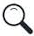 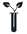 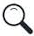 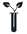 MATEMATICAPROFILO   DELLE   COMPETENZE – AREA SCIENTIFICO LOGICAMATEMATICACAMPO DI ESPERIENZA “La conoscenza del mondo” - 3 ANNICAMPO DI ESPERIENZA “La conoscenza del mondo” - 3 ANNICOMPRENDEREIl bambino è in grado di:COMPRENDERE, in modo limitato, le dimensioni, la quantità, la qualità, la posizione delle cose (grande/piccolo, tanto/poco, bello/brutto, davanti/dietro).RAPPRESENTAREIl bambino è in grado di:RAPPRESENTARE la realtà circostante, utilizzando i primi segni grafici.ARGOMENTAREIl bambino è in grado di:ARGOMENTARE sui propri cambiamenti e quelli della natura circostante, osservando l’alternarsi delle stagioni.CALCOLAREIl bambino è in grado di:CALCOLARE il numero determinato di elementi, contando fino a 10.RISOLVEREIl bambino è in grado di:RISOLVERE semplici problematiche di carattere relazionale.  PROFILO   DELLE   COMPETENZE – AREA SCIENTIFICO LOGICAMATEMATICAPROFILO   DELLE   COMPETENZE – AREA SCIENTIFICO LOGICAMATEMATICACAMPO DI ESPERIENZA “La conoscenza del mondo” - 4 ANNICAMPO DI ESPERIENZA “La conoscenza del mondo” - 4 ANNICOMPRENDEREIl bambino è in grado di:COMPRENDERE  Concetti topologici (dentro-fuori, sopra-sotto, su – giù, davanti – dietro, aperto-chiuso). Concetti dimensionali (grande-piccolo, alto – basso, lungo – corto).Concetti   quantitativi (tanti-pochi, di più – di meno, pieno - vuoto).   Concetti qualitativi (duro-morbido, asciutto-bagnato, liscio-ruvido, lento -  veloce, bello – brutto).Concetti temporali (prima – dopo, prima – infine).RAPPRESENTAREIl bambino è in grado di:RAPPRESENTARE la realtà circostante, utilizzando in modo più appropriato, segni e colori.ARGOMENTAREIl bambino è in grado di:ARGOMENTARE sui propri cambiamenti e quelli della natura circostante, osservando l’alternarsi delle stagioni. CALCOLAREIl bambino è in grado di:CALCOLARE   il numero complessivo di elementi dati dall’insegnante, contando fino a 20.RISOLVEREIl bambino è in grado di:RISOLVERE   in modo autonomo, eventuali problematiche di natura didattica e ludica.PROFILO   DELLE   COMPETENZE – AREA SCIENTIFICO LOGICAMATEMATICAPROFILO   DELLE   COMPETENZE – AREA SCIENTIFICO LOGICAMATEMATICACAMPO DI ESPERIENZA “La conoscenza del mondo” - 5 ANNICAMPO DI ESPERIENZA “La conoscenza del mondo” - 5 ANNICOMPRENDEREIl bambino è in grado di:COMPRENDERE con precisione e accuratezza aspetti matematici elementari: Concetti topologici: dentro-fuori, sopra-sotto, su – giù, davanti – dietro, in alto-in basso, destra-sinistra, in alto- in basso / a destra, in alto- in basso / a sinistra;  Concetti dimensionali: grande-piccolo, alto – basso, lungo – corto, medio;     Concetti   quantitativi: tanti-pochi, di più – di meno, pieno - vuoto);   Concetti qualitativi: duro-morbido, asciutto-bagnato, liscio-ruvido, lento- veloce, bello – brutto, aperto-chiuso …Concetti temporali: prima – dopo, prima – infine, inizio-fine, ieri-oggi-domani …Concetti relazionali: maggiore, minore, uguale, regolare, irregolare, equipotente.OPERARE raggruppamenti e ordinamenti di oggetti e materiali secondo criteri diversi; identificare alcune proprietà; confrontare e valutare quantità.COLLOCARE azioni quotidiane nel tempo della giornata e della settimana.RAPPRESENTAREIl bambino è in grado di:RAPPRESENTARE la realtà circostante, in modo ricco, appropriato e completo.ASSOCIARE le quantità ai simboli numerici o relazionali (< > =) corrispondenti.ARGOMENTAREIl bambino è in grado di:CALCOLARE il numero complessivo di elementi chiesti dall’insegnante, contando fino a 30.CALCOLAREIl bambino è in grado di:ARGOMENTARE su problematiche, procedure, esplorazioni, formulando ipotesi e soluzioni.RISOLVEREIl bambino è in grado di:RISOLVERE compiti dati dall’insegnante su semplici o più complesse, situazioni problematiche reali.PROFILO   DELLE   COMPETENZE – AREA SOCIO ANTROPOLOGICA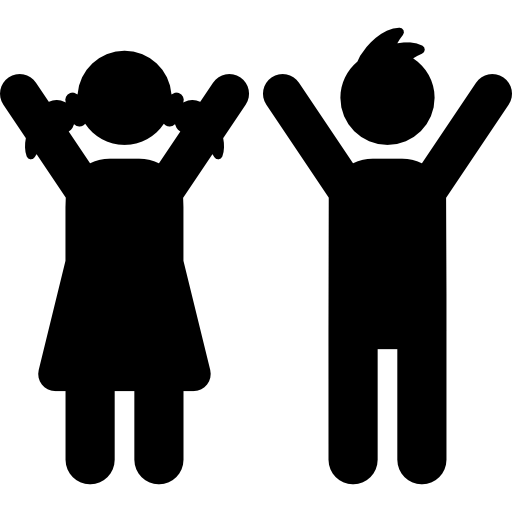 PROFILO   DELLE   COMPETENZE – AREA SOCIO ANTROPOLOGICACAMPO DI ESPERIENZA “Il sé e l’altro” - 3 ANNICAMPO DI ESPERIENZA “Il sé e l’altro” - 3 ANNICERCARE LE FONTI Il bambino è in grado di:ESPLORARE gli ambienti scolastici per stabilirne relazioni positive sviluppando il piacere di giocare e stare insieme agli altri.UTILIZZARE gli ambienti e materiali in modo adeguato e autonomo.SCOPRIRE i propri spazi, attraverso l'uso del contrassegno individuale, al fine di saper collocare le azioni quotidiane nel tempo della giornata e della settimana.ORGANIZZARE LE INFORMAZIONI Il bambino è in grado di:INTERAGIRE verbalmente con adulti e compagni nel gioco e nelle attività, accettando e rispettando regole condivise.ESSERE autonomo nelle operazioni di vita quotidiana, esplicando le attività di routine.DESCRIVERE E RIELABORARE LE INFORMAZIONI Il bambino è in grado di:DESCRIVERE e RIELABORARE informazioni sulle esperienze effettuate a scuola, a casa, con gli amici.PROFILO   DELLE   COMPETENZE – AREA SOCIO ANTROPOLOGICAPROFILO   DELLE   COMPETENZE – AREA SOCIO ANTROPOLOGICACAMPO DI ESPERIENZA “Il sé e l’altro” - 4 ANNICAMPO DI ESPERIENZA “Il sé e l’altro” - 4 ANNICERCARE LE FONTI Il bambino è in grado:PARTECIPARE ad attività comuni, rafforzando lo spirito di amicizia e di fiducia.RAFFORZARE la necessità di rispettare regole di comportamentoORGANIZZARE LE INFORMAZIONI Il bambino è in grado di:RISPETTARE il proprio turno di intervento nei giochi e nelle attivitàEFFETTUARE scelte autonome e consapevoli.DESCRIVERE E RIELABORARE LE INFORMAZIONI Il bambino è in grado:DESCRIVERE e RIELABORARE informazioni sul senso di appartenenza ad un gruppo familiare, scolastico, sociale analizzando feste, eventi, ricorrenze.PROFILO   DELLE   COMPETENZE – AREA SOCIO ANTROPOLOGICAPROFILO   DELLE   COMPETENZE – AREA SOCIO ANTROPOLOGICACAMPO DI ESPERIENZA “Il sé e l’altro” - 5 ANNICAMPO DI ESPERIENZA “Il sé e l’altro” - 5 ANNICERCARE LE FONTI Il bambino è in grado di:PARTECIPARE ad attività comuni, rafforzando lo spirito di amicizia e di fiducia.RAFFORZARE la necessità di rispettare regole di comportamento.ORGANIZZARE LE INFORMAZIONI Il bambino è in grado di:RISPETTARE il proprio turno di intervento nei giochi e nelle attività.EFFETTUARE scelte autonome e consapevoli attraverso incarichi e impegni dati dall’insegnante.ORGANIZZARE semplici giochi coinvolgendo i più piccoli.DESCRIVERE E RIELABORARE LE INFORMAZIONI Il bambino è in grado di:VERBALIZZARE sul senso di appartenenza ad un gruppo familiare, scolastico, sociale analizzando feste, eventi, ricorrenze.CONOSCERE alcune strutture del territorio e la loro funzione.   DESCRIVERE e RIELABORARE le notizie apprese dalle esperienze vissute a scuola, in famiglia, nella comunità.PROFILO   DELLE   COMPETENZE – AREA MOTORIA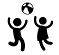 PROFILO   DELLE   COMPETENZE – AREA MOTORIACAMPO DI ESPERIENZA “Corpo, movimento e salute” - 3 ANNICAMPO DI ESPERIENZA “Corpo, movimento e salute” - 3 ANNIPERCEPIREIl bambino è in grado di:PERCEPIRE il potenziale comunicativo ed espressivo del corpo.PARTECIPAREIl bambino è in grado di:PARTECIPARE attivamente a giochi motori, semplici azioni di routine.SPERIMENTAREIl bambino è in grado di:SPERIMENTARE i segnali e i ritmi del corpo.CONTROLLAREIl bambino è in grado di:CONTROLLARE l’esecuzione del gesto, interagendo con gli altri nei giochi di movimento. RAPPRESENTAREIl bambino è in grado di:RICONOSCERE in rappresentazioni il proprio corpo, le sue diverse parti.PROFILO   DELLE   COMPETENZE – AREA MOTORIAPROFILO   DELLE   COMPETENZE – AREA MOTORIACAMPO DI ESPERIENZA “Corpo, movimento e salute” - 4 ANNICAMPO DI ESPERIENZA “Corpo, movimento e salute” - 4 ANNIPERCEPIREIl bambino è in grado di:PERCEPIRE il potenziale comunicativo ed espressivo del corpo e vivere pienamente la propria corporeità.PARTECIPAREIl bambino è in grado di:PARTECIPARE attivamente a giochi motori, semplici azioni di routine, cura personale.SPERIMENTAREIl bambino è in grado di:SPERIMENTARE i segnali e i ritmi del corpo, le differenze sessuali.CONTROLLAREIl bambino è in grado di:CONTROLLARE l’esecuzione del gesto, valutare il rischio, interagendo con gli altri nei giochi di movimento. RAPPRESENTAREIl bambino è in grado di:RICONOSCERE il proprio corpo, le sue diverse parti, le diverse funzioni, rappresentandolo graficamente.  PROFILO   DELLE   COMPETENZE – AREA MOTORIAPROFILO   DELLE   COMPETENZE – AREA MOTORIACAMPO DI ESPERIENZA “Corpo, movimento e salute” - 5ANNICAMPO DI ESPERIENZA “Corpo, movimento e salute” - 5ANNIPERCEPIREIl bambino è in grado di:PERCEPIRE il potenziale comunicativo ed espressivo del corpo e vivere pienamente la propria corporeità maturando condotte che gli consentono una buona autonomia nella gestione del corpo e delle sue azioni quotidiane.PARTECIPAREIl bambino è in grado di:PARTECIPARE attivamente a giochi motori, semplici azioni di routine, cura personale.SPERIMENTAREIl bambino è in grado di:SPERIMENTARE i segnali e i ritmi del corpo, le differenze sessuali e di sviluppo e adottare pratiche corrette di cura di sé, di igiene e di sana alimentazione.CONTROLLAREIl bambino è in grado di:CONTROLLARE l’esecuzione del gesto, valutare il rischio, interagendo con gli altri nei giochi di movimento, nella musica, nella danza, nella comunicazione espressiva.RAPPRESENTAREIl bambino è in grado di:RICONOSCERE il proprio corpo, le sue diverse parti, le diverse funzioni e rappresentarlo graficamente in modo completo.PROFILO   DELLE   COMPETENZE – AREA ESPRESSIVA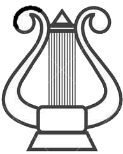 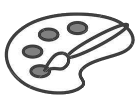 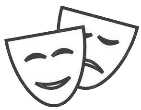 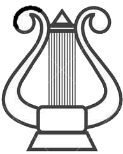 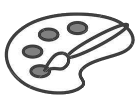 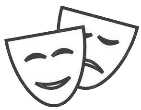 PROFILO   DELLE   COMPETENZE – AREA ESPRESSIVACAMPO DI ESPERIENZA “Immagini, suoni e colori” - 3 ANNICAMPO DI ESPERIENZA “Immagini, suoni e colori” - 3 ANNIIDENTIFICAREIl bambino è in grado di:IDENTIFICARE, in un’immagine, gli elementi significativi e importanti.SCEGLIEREIl bambino è in grado di:SCEGLIERE con cura materiali e strumenti in relazione al progetto da realizzare.PRODURREIl bambino è in grado di:PRODURRE un elaborato grafico attenendosi a colori e forme della realtà.COMUNICAREIl bambino è in grado di:COMUNICARE emozioni, raccontare le proprie esperienze familiari, cantare, mimare. PROFILO   DELLE   COMPETENZE – AREA ESPRESSIVAPROFILO   DELLE   COMPETENZE – AREA ESPRESSIVACAMPO DI ESPERIENZA “Immagini, suoni e colori” - 4 ANNICAMPO DI ESPERIENZA “Immagini, suoni e colori” - 4 ANNIIDENTIFICAREIl bambino è in grado di:IDENTIFICARE, in un’immagine, gli elementi significativi e importanti.SCEGLIEREIl bambino è in grado di:SCEGLIERE con cura materiali e strumenti in relazione al progetto da realizzare, in modo autonomo e pertinente.PRODURREIl bambino è in grado di:PRODURRE elaborati grafico-pittorici attraverso il disegno e la pittura, utilizzando diverse tecniche espressive ed avendo cura dei particolari.ESPRIMERSI attraverso il disegno, la pittura, la musica e il canto.  COMUNICAREIl bambino è in grado di:COMUNICARE emozioni e raccontarle attraverso forme di espressione grafico – pittorica. PROFILO   DELLE   COMPETENZE – AREA ESPRESSIVAPROFILO   DELLE   COMPETENZE – AREA ESPRESSIVACAMPO DI ESPERIENZA “Immagini, suoni e colori” - 5 ANNICAMPO DI ESPERIENZA “Immagini, suoni e colori” - 5 ANNIIDENTIFICAREIl bambino è in grado di:IDENTIFICARE, in un’immagine, gli elementi essenziali e significanti ed esprimere, con immaginazione e creatività, le proprie emozioni.SCEGLIEREIl bambino è in grado di:SCEGLIERE con cura materiali e strumenti in relazione al progetto da realizzare, in modo autonomo e pertinente.PRODURREIl bambino è in grado di:PRODURRE attraverso materiali e tecniche diverse, diversi linguaggi espressivi: voce, gesto, drammatizzazione, musica, manipolazione, espressione pittorica.COMUNICAREIl bambino è in grado di:COMUNICARE attraverso il disegno e la pittura, le proprie emozioni e stati d’animo, utilizzando diverse tecniche espressive e materiali a disposizione.PROFILO   DELLE   COMPETENZE – RELIGIONE CATTOLICA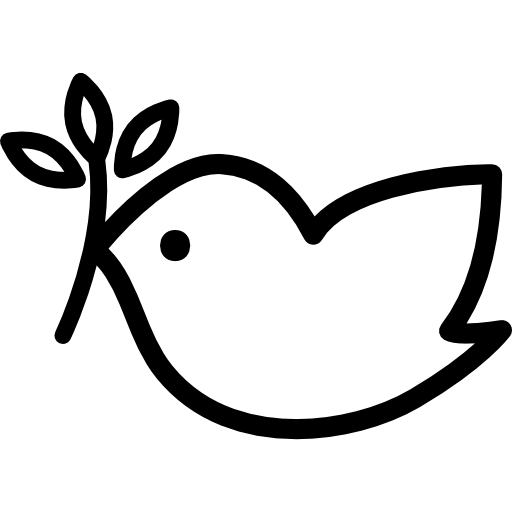 PROFILO   DELLE   COMPETENZE – RELIGIONE CATTOLICACAMPO DI ESPERIENZA “Religione cattolica” – 3, 4 e 5 ANNICAMPO DI ESPERIENZA “Religione cattolica” – 3, 4 e 5 ANNIASCOLTAREIl bambino è in grado di:ASCOLTARE i racconti della vita di Gesù ed apprendere che la Chiesa è la comunità di uomini, donne e bambini, sviluppando un positivo senso di sé e attraverso relazioni serene con gli altri, anche appartenenti a differenti tradizioni culturali e religiose.NARRAREIl bambino è in grado di: VERBALIZZARE sui linguaggi simbolici e figurativi caratteristici delle tradizioni e della vita dei cristiani ponendo l’attenzione ai segni, feste, preghiere, canti, gestualità, spazi, arte per poter esprimere con creatività il proprio vissuto religioso. TESTIMONIAREIl bambino è in grado di:TESTIMONIARE con meraviglia e curiosità, gli insegnamenti di Gesù, sviluppando sentimenti di responsabilità nei confronti della realtà, dei compagni, della famiglia, della comunità intera con fiducia e speranza.SCUOLA PRIMARIA - CLASSE PRIMA SCUOLA PRIMARIA - CLASSE PRIMA COMPRENSIONE   DA ASCOLTOL’alunno è in grado di:ascoltare comprendendo il senso globale di testi di diversa tipologia (fiabe, favole, filastrocche) letti dall’insegnante e di esperienze narrate, individuando le informazioni principali, rispondendo a semplici domande sul contenuto.COMPRENSIONE DA LETTURAL’alunno è in grado di:leggere parole, frasi e semplici testi (fiabe, favole, filastrocche) migliorando progressivamente la scorrevolezza, cogliendo il senso globale e le informazioni essenziali, effettuando con l’aiuto dell’insegnante semplici inferenze dirette, rispondendo a domande riguardanti il contenuto della lettura.ESPRESSIONE ORALEL’alunno è in grado di:raccontare testi letti, ascoltati, fruiti tramite i media ed esperienze vissute seguendo un ordine logico o cronologico, pronunciando correttamente le parole, formulando frasi adeguatamente coerenti e coese, riesponendo verbalmente il contenuto essenziale dei testi.Conversare intervenendo nel rispetto del proprio turno, mostrando attenzione verso l’interlocutore anche mediante linguaggi non verbali.ESPRESSIONE SCRITTAE RIFLESSIONE LINGUISTICAL’alunno è in grado di: scrivere parole, frasi e semplici testi di vario tipo (didascalie associate a immagini singole o a sequenze di immagini, verbalizzazioni di semplici testi non continui), rispettando le principali convenzioni grafiche e ortografiche, formulando e unendo frasi adeguatamente coerenti e coese, trasformando semplici testi non continui in testi continui e viceversa.SCUOLA PRIMARIA - CLASSE SECONDASCUOLA PRIMARIA - CLASSE SECONDACOMPRENSIONE   DA ASCOLTOL’alunno è in grado di:ascoltare brevi testi di diverso tipo (racconti fantastici, racconti realistici, descrizioni, testi regolativi) cogliendo il senso globale e le informazioni principali, ricostruendo successioni logiche e cronologiche.COMPRENSIONE DA LETTURAL’alunno è in grado di:leggere ad alta voce testi di diverso tipo (racconti fantastici, racconti realistici, descrizioni, testi regolativi) in modo scorrevole e con una pronuncia chiara, rispettando i segni di interpunzione e usando la giusta intonazione, evitando inflessioni dialettali.Comprendere testi individuando il senso globale e le informazioni principali (esplicite e implicite), rilevando le relazioni logiche e cronologiche tra le varie informazioni presenti nel testo.ESPRESSIONE ORALEL’alunno è in grado di:parlare usando un vocabolario adeguatamente ricco e appropriato allo scopo comunicativo, formulando frasi complete, coerenti e coese, rispettando l’ordine logico e cronologico nella narrazione (esperienze personali o collettive, testi letti o ascoltati), partecipando in modo pertinente e corretto agli scambi comunicativi.ESPRESSIONE SCRITTAE RIFLESSIONE LINGUISTICAL’alunno è in grado di:scrivere semplici testi (didascalie, ricostruzioni di semplici narrazioni, completamento di semplici descrizioni) sia sotto dettatura che in modo autonomo rispettando convenzioni grafiche, ortografiche e sintattiche, formulando e unendo frasi coerenti e coese, riconoscendo le parti del discorso studiate (articolo, nome, verbo, aggettivo qualificativo).SCUOLA PRIMARIA - CLASSE TERZASCUOLA PRIMARIA - CLASSE TERZACOMPRENSIONE   DA ASCOLTOL’alunno è in grado diascoltare messaggi orali cogliendo il senso globale, rilevando le parti essenziali, raccogliendo le informazioni.COMPRENSIONE DA LETTURAE RIFLESSIONE LINGUISTICAL’alunno è in grado di:leggere automaticamente pronunciando in modo chiaro e corretto le parole, rispettando la punteggiatura e i tratti prosodici, evitando le inflessioni dialettali.Comprendere testi di diverso tipo (racconti fantastici, racconti realistici, lettere, descrizioni, testi informativi, poesie e filastrocche) analizzando i contenuti espliciti, esplicitando tramite inferenze i contenuti impliciti, rilevando sequenze, descrizioni e dialoghi, riconoscendo la struttura e lo scopo dei testi, individuando le informazioni principali e secondarie, riconoscendo le parole più importanti e significative.ESPRESSIONE ORALEL’alunno è in grado diparlare usando un vocabolario ricco e adeguato allo scopo comunicativo, formulando e collegando frasi complete, coerenti e coese, raccontando esperienze personali e collettive, riesponendo testi letti, esprimendo semplici pareri relativi all’argomento della comunicazione.Conversare rispettando i turni di parola, intervenendo in modo pertinente, mostrando attenzione verso gli interlocutori.ESPRESSIONE SCRITTAE RIFLESSIONE LINGUISTICAL’alunno è in grado di:scrivere testi di diverso tipo (racconti fantastici, racconti realistici, lettere, descrizioni, testi informativi) formulando e collegando frasi corrette, coerenti e coese, ampliando il contenuto delle frasi attraverso specificazioni di significato, usando strutture testuali specifiche, utilizzando procedimenti espressivi, narrativi, descrittivi, operando rielaborazioni testuali (parafrasi, completamenti, transcodificazioni, trasformazioni), costruendo riassunti, riconoscendo le parti del discorso studiate (articolo, nome, verbo, aggettivo qualificativo, possessivo, numerale, preposizioni, pronome personale soggetto) e i sintagmi soggetto e predicato.SCUOLA PRIMARIA - CLASSE QUARTASCUOLA PRIMARIA - CLASSE QUARTACOMPRENSIONE   DA ASCOLTOL’alunno è in grado di:ascoltare comunicazioni linguistiche di vario tipo preparandosi all’ascolto con il recupero di informazioni note in merito all’argomento, ponendosi domande, comprendendo il senso globale, l’argomento e lo scopo, individuando informazioni esplicite e implicite e mettendole in relazione tra loro, compiendo inferenze di vario tipo, riconoscendo le informazioni più rilevanti, ponendo dopo l’ascolto domande per approfondire e migliorare la comprensione, usando strategie di supporto (parole chiave, frasi chiave).  COMPRENSIONE DA LETTURAL’alunno è in grado dileggere in modo fluente e senza inflessioni dialettali rispettando i tratti prosodici (espressione, intensità, timbro, ritmo).Comprendere testi di diverso tipo (racconti fantastici, racconti realistici, biografie, testi informativi, testi regolativi, testi poetici) usando strategie di lettura: lettura veloce, lenta, a salti;individuando, durante la lettura, informazioni primarie e secondarie esplicite e implicite, compiendo inferenze di vario tipo, cogliendo le relazioni tra le informazioni, rilevando gli elementi di coerenza e di coesione testuale; analizzando, dopo la lettura, la struttura, la funzione e lo scopo dei testi, rilevando procedimenti espressivi, narrativi, descrittivi, selezionando e gerarchizzando le informazioni, estraendo il contenuto essenziale.ESPRESSIONE ORALEL’alunno è in grado diparlare formulando brevi discorsi coerenti e coesi, raccontando esperienze personali e collettive, riesponendo testi letti e argomenti studiati, esprimendosi con frasi complete, con una pronuncia chiara, con un tono non monotono e adatto alla situazione comunicativa, usando un vocabolario ricco e diversificato secondo l’età;Partecipare agli scambi comunicativi mostrando di aver compreso l’argomento dei discorsi, apportando contributi personali, prendendo la parola in modo corretto ed effettuando interventi chiari e pertinenti.ESPRESSIONE SCRITTARIFLESSIONE LINGUISTICAL’alunno è in grado di:scrivere testi di diverso tipo (racconti fantastici, racconti realistici, biografie, testi informativi, testi regolativi, testi poetici) mostrando padronanza ortografica e grammaticale, usando linguaggi, procedimenti e strutture adeguati allo scopo dei testi (narrare, informare, descrivere, indicare procedimenti), mantenendo la coerenza e la coesione testuale, usando procedimenti espressivi, narrativi, descrittivi, revisionando i testi per verificare la correttezza ortografica, la coerenza, la coesione, la sintassi, l’efficacia espressivo - comunicativa. Rielaborare testi costruendo riassunti tramite eliminazione dei contenuti e delle informazioni non essenziali o ripetitive e tramite riformulazione sintetica di frasi, intervenendo per ampliare, completare, modificare ordine della narrazione, durata della narrazione, scopo, genere, punto di vista, destinatari, contenuti, esprimendo pareri personali in relazione ai testi letti, riconoscendo le parti del discorso studiate (articolo, nome, verbo, aggettivo qualificativo, possessivo, numerale, dimostrativo, indefinito, preposizioni, pronomi personali soggetto e complemento), distinguendo in frasi semplici il soggetto, il predicato e l’espansione diretta.SCUOLA PRIMARIA - CLASSE QUINTASCUOLA PRIMARIA - CLASSE QUINTACOMPRENSIONE   DA ASCOLTOL’alunno è in grado di:ascoltare comunicazioni di vario tipo (racconti, poesie, testi argomentativo - persuasivi, testi multimediali, descrizioni - anche dai media) preparandosi all’ascolto tramite il recupero di informazioni note in merito all’argomento, ponendosi domande su quanto si desidera sapere, cogliendo in modo preciso l’argomento e ciò che viene detto in merito, inferendo informazioni implicite, riconoscendo lo scopo e l’intenzione comunicativa, ponendo dopo l’ascolto domande per approfondire e migliorare la comprensione, usando strategie di supporto (appunti, parole chiave, frasi chiave).COMPRENSIONE DA LETTURAL’alunno è in grado di:leggere in modo scorrevole, corretto e senza inflessioni dialettali, rispettando i tratti prosodici (espressione, intensità, timbro, ritmo).Comprendere testi di diverso tipo (racconti, poesie, testi argomentativo -persuasivi, testi multimediali) usando strategie di lettura: lettura veloce, lenta, a salti;eseguendo una prima lettura del testo per comprenderne la natura e per compiere inferenze su contenuto, funzione e tipologia;rilevando elementi di coerenza e di coesione testuale;individuando informazioni essenziali e marginali, esplicite e implicite, procedimenti narrativi, espressivi, descrittivi, ponendosi domande.ESPRESSIONE ORALEL’alunno è in grado di:parlare esprimendosi in modo chiaro, coerente e coeso e con uso di un vocabolario ricco e diversificato, riespondendo e commentando racconti, poesie, testi argomentativi, esperienze, testi letti e argomenti studiati, testi multimediali, tenendo presenti i principali componenti di una comunicazione orale (contenuti, postura, sguardo, ritmo).Partecipare agli scambi comunicativi apportando contributi personali, prendendo la parola in modo corretto, effettuando interventi chiari e pertinenti, argomentando le proprie tesi, sostenendo il confronto in situazioni verbali via via più complesse,  confrontando le proprie con le altrui idee.ESPRESSIONE SCRITTAERIFLESSIONE LINGUISTICAL’alunno è in grado di:scrivere testi di diverso tipo (racconti, poesie, testi argomentativo - persuasivi, testi multimediali) con padronanza ortografica e grammaticale, raccogliendo le idee e distribuendole secondo le richieste del contesto, dello scopo e del destinatario, mantenendo la coerenza e la coesione testuale, rispettando caratteristiche e strutture testuali specifiche, usando procedimenti espressivi, narrativi, descrittivi, revisionando i testi per verificare e correggere vari aspetti (correttezza ortografica, sintassi, coerenza, coesione, chiarezza espositiva, efficacia espressivo - comunicativa).Rielaborare testi costruendo riassunti tramite eliminazione dei contenuti e delle informazioni non essenziali o ripetitive e tramite riformulazione sintetica di frasi, intervenendo sui testi per ampliarli, parafrasarli, modificarli, transcodificarli, riconoscendo le parti del discorso studiate (articolo, nome, verbo, aggettivo qualificativo, possessivo, numerale, dimostrativo, indefinito, pronomi personali soggetto e complemento, preposizioni, avverbi e congiunzioni), distinguendo in frasi semplici il soggetto, il predicato, l’espansione diretta e le espansioni indirette, senza specificarne il tipo.SCUOLA SECONDARIA DI PRIMO GRADO - CLASSE PRIMASCUOLA SECONDARIA DI PRIMO GRADO - CLASSE PRIMACOMPRENSIONE   DA ASCOLTOL’alunno è in grado di:ascoltare, per un tempo adeguatamente prolungato, comunicazioni linguistiche di vario tipo (narrazioni, spiegazioni, relazioni, descrizioni anche dai media) comprendendone in modo preciso il contenuto, individuando l’argomento e lo scopo, rilevando le informazioni importanti e mettendole in relazione all’argomento, riconoscendo tipologie testuali, ponendo domande per approfondire e migliorare la comprensione, usando strategie di supporto (concetti chiave).COMPRENSIONE DA LETTURAL’alunno è in grado di:leggere in maniera silenziosa e ad alta voce in modo scorrevole con una pronuncia chiara, rispettando i tratti prosodici (espressione, intensità, timbro, ritmo) per permettere a chi ascolta di capire.Comprendere testi di diverso tipo (racconti di diversa tipologia, testi descrittivi, testi poetici, testi funzionali, testi multimediali) discriminando le tipologie testuali, individuando informazioni principali e secondarie, esplicite e implicite, procedimenti narrativi, descrittivi ed espressivi, selezionando e ordinando informazioni in base allo scopo dei testi, adottando strategie di lettura in relazione allo scopo.ESPRESSIONE ORALEL’alunno è in grado di:parlare presentando esperienze personali e collettive, fatti, testi letti e argomenti studiati, esprimendosi in modo chiaro, coerente e coeso con proprietà di linguaggio, tenendo presenti i principali componenti della comunicazione (registro, scopo, argomento, destinatario), ma anche elementi di comunicazione non verbale (sguardo, uso di immagini, linguaggio del corpo).Partecipare agli scambi comunicativi apportando contributi personali, prendendo la parola in modo corretto ed effettuando interventi chiari e pertinenti, argomentando le proprie tesi.ESPRESSIONE SCRITTAE RIFLESSIONE LINGUISTICAL’alunno è in grado di:scrivere testi di diverso tipo, dimostrando padronanza ortografica e grammaticale, usando linguaggi, procedimenti e strutture adeguati allo scopo dei testi (narrare, informare, persuadere, descrivere), pianificando l’organizzazione dei testi con coerenza e coesione, usando programmi di videoscrittura e di presentazione (Word, PowerPoint), producendo elaborati multimediali con parte grafica e parte testuale, effettuando revisioni dell’ortografia, della punteggiatura, dell’espressione stilistica e delle parti del contenuto, riflettendo sulla lingua e sulle regole di funzionamento (elementi di fonologia e morfologia).SCUOLA SECONDARIA DI PRIMO GRADO - CLASSE SECONDASCUOLA SECONDARIA DI PRIMO GRADO - CLASSE SECONDACOMPRENSIONE   DA ASCOLTOL’alunno è in grado di:ascoltare, per un tempo adeguatamente prolungato, comunicazioni linguistiche di vario tipo (narrazioni, spiegazioni, relazioni, descrizioni anche dai media) comprendendone in modo preciso il contenuto, individuando l’argomento e lo scopo, rilevando le informazioni e mettendole in relazione tra loro, discriminando tipologie testuali, individuando procedimenti narrativi, espressivi, descrittivi, ponendo domande per approfondire e migliorare la comprensione, usando strategie di supporto (appunti, concetti chiave).COMPRENSIONE DA LETTURAL’alunno è in grado di:leggere in maniera silenziosa e ad alta voce in modo scorrevole testi di diverso tipo (racconti di diversa tipologia, testi descrittivi, testi poetici, testi funzionali, testi multimediali, cronache giornalistiche) rispettando i tratti prosodici per permettere a chi ascolta di capire, modulando in maniera espressiva le variazioni di tono e di ritmo.Comprendere i testi letti discriminando le tipologie testuali, individuando informazioni principali e secondarie, esplicite e implicite e mettendole in relazione, analizzando la struttura, la funzione e lo scopo dei testi, rilevando procedimenti narrativi, descrittivi ed espressivi, adottando strategie di lettura in relazione allo scopo.ESPRESSIONE ORALEL’alunno è in grado di:parlare esprimendosi in modo chiaro, coerente e coeso e con uso di un vocabolario ricco, diversificato, formulando brevi discorsi coerenti e coesi, anche seguendo un ordine prestabilito, tenendo presenti i principali componenti della comunicazione (registro, scopo , argomento, destinatario), controllando il lessico specifico, raccontando esperienze, riesponendo fatti, testi letti e argomenti studiati, esprimendo pareri personali.Partecipare agli scambi comunicativi apportando contributi personali, prendendo la parola in modo corretto ed effettuando interventi chiari e pertinenti, argomentando le proprie tesi, mostrando capacità critica, sostenendo il confronto in situazioni verbali via via più complesse.ESPRESSIONE SCRITTAL’alunno è in grado di:scrivere testi di diverso tipo, collaborando con compagni e insegnanti, mostrando buona padronanza ortografica, grammaticale e sintattica,  usando linguaggi, procedimenti e strutture adeguati allo scopo dei testi (narrare, informare, persuadere, descrivere), mantenendo la coerenza e la coesione testuale, organizzando le idee in modo logico e ordinato, usando programmi di videoscrittura e di presentazione (Word, PowerPoint), effettuando revisioni e correzioni in relazione alla coerenza del contenuto, allo stile, alle norme ortografiche e di punteggiatura.Rielaborare testi producendo parafrasi di sintesi con procedimenti specifici (riassunto per contrazione, riassunto per riduzione), in vista di scopi specifici, effettuando operazioni di ampliamento, intervenendo per modificare vissuti, ordine della narrazione, durata della narrazione, scopo, genere, punto di vista, destinatari.SCUOLA SECONDARIA DI PRIMO GRADO - CLASSE TERZASCUOLA SECONDARIA DI PRIMO GRADO - CLASSE TERZACOMPRENSIONE   DA ASCOLTOL’alunno è in grado di:ascoltare comunicazioni linguistiche di vario tipo (narrazioni, spiegazioni, relazioni, descrizioni anche dai media; espressivo-emotivo, espositivo e multimediale) comprendendo in modo coerente, chiaro ed essenziale il contenuto, individuando lo scopo e l’argomento e ciò che si dice di esso, arricchendo il testo ascoltato con inferenze sufficientemente fondate, esprimendo una valutazione critica, applicando durante l’ascolto tecniche utili alla comprensione (annotazioni, riassunti, schemi e parole-chiave), discriminando il contenuto del messaggio secondo tipologie testuali, ponendosi domande per approfondire e migliorare la comprensione.COMPRENSIONE DA LETTURAL’alunno è in grado di:leggere ad alta voce in modo chiaro ed espressivo testi di diverso tipo (racconti di diversa tipologia, testi descrittivi, testi poetici, testi funzionali, testi multimediali, cronache giornalistiche) rispettando i tratti prosodici in maniera funzionale ed espressiva per permettere a chi ascolta di capire.Comprendere i testi secondo diversi scopi di lettura:Leggere per piacere e divertimento dimostrando interesse per qualche genere di testo, dedicando tempo alla lettura. Leggere per svolgere analisi linguistiche discriminando le tipologie testuali, individuando informazioni principali e secondarie, esplicite e implicite, analizzando la struttura, la funzione e lo scopo dei testi, evidenziando procedimenti narrativi, descrittivi ed espressivi, esprimendo valutazioni critiche personali argomentate.Leggere per apprendere adottando strategie di lettura in relazione allo scopo: pre-leggere, leggere svolgendo progressivamente riassunti adeguati per integrare informazioni, costruendo mappe semantiche che rivelano la struttura e la connessione tra concetti,  estraendo le idee principali, ponendosi domande per una comprensione profonda del contenuto e una sua ritenzione.ESPRESSIONE ORALEL’alunno è in grado di:parlare esprimendosi in modo chiaro e coerente, in brevi discorsi (riguardo fatti, testi letti e argomenti studiati) con l’uso di un vocabolario ricco, preciso e diversificato, con una chiara distribuzione di informazioni adatta a chi lo ascolta, tenendo presenti i principali componenti della comunicazione (contesto, destinatario, scopo e argomento), tenendo conto del tempo e degli strumenti a disposizione.Partecipare alle conversazioni intervenendo in modo pertinente, interloquendo con argomentazioni appropriate, fornendo interpretazioni ed esprimendo pareri personali adeguando il linguaggio verbale e non verbale.ESPRESSIONE SCRITTAL’alunno è in grado di:scrivere testi di diverso tipo pianificando lo scritto in riferimento al destinatario, al tipo di testo e alla finalità della comunicazione, organizzando e distribuendo le informazioni in modo logico e ordinato,  mantenendo la coerenza e la coesione testuale, rispettando caratteristiche e strutture testuali specifiche, usando programmi di videoscrittura e di presentazione (Word, PowerPoint).Rielaborare testi producendo parafrasi di sintesi con procedimenti specifici (riassunto per contrazione, riassunto per riduzione), in vista di scopi specifici, effettuando operazioni di ampliamento, organizzando conoscenze e informazioni, aggiungendo commenti personali, intervenendo per modificare vissuti, ordine della narrazione, durata della narrazione, scopo, genere, punto di vista, destinatari, servendosi di frasi di collegamento per dare maggiore scorrevolezza e fluidità al testo.Esaminare il testo, dopo la stesura, apportando correzioni nell’ortografia, nella sintassi, nella punteggiatura e adeguando lo stile. SCUOLA PRIMARIA – CLASSE PRIMASCUOLA PRIMARIA – CLASSE PRIMA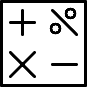 COMPRENDEREL’alunno è in grado di: comprendere la realtà circostante assumendo un punto di vista matematico, descrivendola con parole proprie precise e accurate, usando il numero (da 1 a 20) per contare, addizionando e sottraendo quantità, facendo classificazioni e descrivendo le caratteristiche di forme geometriche.RAPPRESENTAREL’alunno è in grado di: rappresentare in modo preciso quantità associandole ai numeri in cifre e lettere, usando i regoli, usando gli insiemi, rappresentando i numeri sulla linea dei numeri, ordinandoli, confrontandoli con adeguate simbologie (maggiore, minore, uguale), avendo consapevolezza della notazione posizionale (i numeri fino a 20).CALCOLAREL’alunno è in grado di: calcolare con attenzione e precisione somme e differenze (in riga e in colonna), contando in senso progressivo e regressivo sia a voce che a mente, verbalizzando e automatizzando le procedure di calcolo (addizioni e sottrazioni entro il 20).ARGOMENTAREL’alunno è in grado di: argomentare sapendo rendere ragione della propria comprensione, delle proprie rappresentazioni e delle operazioni di calcolo anche come delle procedure eseguite, giustificando le decisioni prese.RISOLVERE SEMPLICI SITUAZIONI PROBLEMATICHE REALIL’alunno è in grado di: risolvere semplici situazioni problematiche reali parafrasando la comprensione del problema, rappresentandolo con parole, disegni e simboli (problemi con addizioni e sottrazioni, problemi partendo da immagini o con parti mancanti), eseguendo calcoli con precisione sia di addizione e sia di sottrazione e dimostrando come il risultato conseguito risponde alle richieste del problema.SCUOLA PRIMARIA – CLASSE SECONDASCUOLA PRIMARIA – CLASSE SECONDACOMPRENDEREL’alunno è in grado di: comprendere la realtà circostante assumendo un punto di vista matematico, descrivendola con parole proprie precise e accurate, usando il numero (da 1 a 100) per contare, addizionando, sottraendo, moltiplicando e dividendo quantità, facendo classificazioni e descrivendo le caratteristiche salienti di forme reali geometriche (quadrato, rettangolo, triangolo, cerchio), utilizzando misure arbitrarie (misure di lunghezza, di peso, di capacità, di valore e di tempo).RAPPRESENTAREL’alunno è in grado di: rappresentare in modo preciso quantità associandole ai numeri in cifre e lettere, usando i regoli e i BAM, rappresentando i numeri sulla linea dei numeri, ordinandoli, confrontandoli con adeguate simbologie (maggiore, minore, uguale), avendo consapevolezza della notazione posizionale. Rappresentare fenomeni reali nei grafici argomentando i dati (schemi, tabelle, grafici).CALCOLAREL’alunno è in grado di: calcolare con attenzione e precisione somme, differenze, prodotti, ripartizioni (in riga e in colonna), contando in senso progressivo e regressivo sia a voce che a mente, usando strategie di calcolo veloce, memorizzando le tabelline, verbalizzando e automatizzando le procedure di calcolo (addizioni, sottrazioni e moltiplicazioni con e senza cambio, divisioni con e senza resto entro il 100).ARGOMENTAREL’alunno è in grado di: argomentare sapendo rendere ragione della propria comprensione, delle proprie rappresentazioni e delle operazioni di calcolo anche come delle procedure eseguite, giustificando le decisioni prese.RISOLVERE SEMPLICI SITUAZIONI PROBLEMATICHE REALIL’alunno è in grado di: risolvere semplici situazioni problematiche reali parafrasando la comprensione del problema, rappresentandolo con parole, disegni e simboli (problemi con addizioni, sottrazioni, moltiplicazioni, divisioni; problemi partendo da immagini o con parti mancanti), eseguendo con precisione calcoli e dimostrando come il risultato conseguito risponde alle richieste del problema.SCUOLA PRIMARIA – CLASSE TERZASCUOLA PRIMARIA – CLASSE TERZACOMPRENDEREL’alunno è in grado di: comprendere la realtà circostante assumendo un punto di vista matematico, usando i numeri per contare con le 4 operazioni (fino a 1000), riflettendo sul valore posizionale delle cifre (numeri interi, decimali e frazionari). Comprendere la presenza nella realtà di forme riconducibili a figure geometriche e classificandole secondo le proprie caratteristiche.Comprendere la realtà utilizzando il S.M.D. (misure di lunghezza, di peso, di capacità, di valore e di tempo).RAPPRESENTAREL’alunno è in grado di: rappresentare in modo preciso quantità numeriche in cifre e lettere, con i BAM, sulla linea dei numeri, ordinando i numeri, confrontandoli con adeguate simbologie (maggiore, minore, uguale), avendo consapevolezza della notazione posizionale.Rappresentare fenomeni reali (schemi, tabelle, grafici), valutando la probabilità del verificarsi di un evento.Rappresentare poligoni e non poligoni, classificandoli in base alle loro caratteristiche.CALCOLAREL’alunno è in grado di: calcolare con attenzione e precisione somme, differenze, prodotti, ripartizioni (in riga e in colonna), usando strategie di calcolo veloce, memorizzando le tabelline, verbalizzando e automatizzando le procedure di calcolo (addizioni, sottrazioni e moltiplicazioni con e senza cambio, divisioni con e senza resto entro il 1000; calcolo di frazioni, perimetri e misurazioni con il S.M.D.). ARGOMENTAREL’alunno è in grado di: argomentare rendendo ragione della propria comprensione, delle proprie rappresentazioni e delle operazioni di calcolo anche come delle procedure eseguite, giustificando le decisioni prese.RISOLVERE SEMPLICI SITUAZIONI PROBLEMATICHE REALIL’alunno è in grado di: risolvere semplici situazioni problematiche reali parafrasando la comprensione del problema, rappresentandolo con parole, disegni e simboli (problemi con addizioni, sottrazioni, moltiplicazioni, divisioni; problemi partendo da immagini, con dati mancanti, inutili, nascosti), eseguendo calcoli con precisione e dimostrando come il risultato conseguito risponde alle richieste del problema.SCUOLA PRIMARIA – CLASSE QUARTASCUOLA PRIMARIA – CLASSE QUARTACOMPRENDEREL’alunno è in grado di: comprendere la realtà circostante assumendo un punto di vista matematico, usando i numeri per contare con le 4 operazioni (fino a 999.999), riflettendo sul valore posizionale delle cifre (numeri interi, decimali e frazionari).Comprendere la presenza nella realtà di forme riconducibili a figure geometriche, classificandole e descrivendole secondo le proprie caratteristiche.Comprendere la realtà utilizzando il S.M.D. (misure di lunghezza, di peso, di capacità, di valore e di tempo).RAPPRESENTAREL’alunno è in grado di: rappresentare in modo preciso quantità numeriche in cifre e lettere, con i BAM, sulla linea dei numeri, ordinando i numeri, confrontandoli con adeguate simbologie (maggiore, minore, uguale), avendo consapevolezza della notazione posizionale.Rappresentare fenomeni reali in grafici (schemi, tabelle, grafici), valutando la probabilità del verificarsi di un evento.Rappresentare poligoni e non poligini, classificandoli in base alle loro caratteristiche.CALCOLARE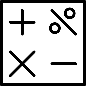 L’alunno è in grado di: calcolare con attenzione e precisione somme, differenze, prodotti, ripartizioni (in riga e in colonna), usando strategie di calcolo veloce, memorizzando le tabelline, verbalizzando e automatizzando le procedure di calcolo (addizioni, sottrazioni e moltiplicazioni e divisioni con numeri interi e decimali) entro il 999.999.Calcolare frazioni, perimetri e misurazioni con il S.M.D. ARGOMENTAREL’alunno è in grado di: argomentare rendendo ragione della propria comprensione, delle proprie rappresentazioni e delle operazioni di calcolo anche come delle procedure eseguite, giustificando le decisioni prese.RISOLVERE SEMPLICI SITUAZIONI PROBLEMATICHE REALIL’alunno è in grado di: risolvere semplici situazioni problematiche reali parafrasando la comprensione del problema, rappresentandolo con parole, disegni e simboli (problemi con addizioni, sottrazioni, moltiplicazioni, divisioni; problemi partendo da immagini, con dati mancanti, inutili, nascosti), eseguendo calcoli con precisione e dimostrando come il risultato conseguito risponde alle richieste del problema.SCUOLA PRIMARIA – CLASSE QUINTASCUOLA PRIMARIA – CLASSE QUINTACOMPRENDEREL’alunno è in grado di: comprendere la realtà circostante assumendo un punto di vista matematico, descrivendola con parole proprie, precise ed accurate, usando i numeri per contare con le 4 operazioni (milioni e miliardi), riflettendo sul valore posizionale delle cifre (numeri interi, decimali e frazionari). Comprendere la presenza nella realtà di forme riconducibili a figure geometriche, classificandole e descrivendole secondo le proprie caratteristiche.Comprendere la realtà utilizzando il S.M.D. (misure di lunghezza, di peso, di capacità, di superficie, di valore e di tempo).RAPPRESENTAREL’alunno è in grado di:rappresentare in modo preciso quantità numeriche in cifre e lettere, con i BAM, sulla linea dei numeri, ordinando i numeri, confrontandoli con adeguate simbologie (maggiore, minore, uguale), avendo consapevolezza della notazione posizionale (milioni e miliardi).Rappresentare fenomeni reali in (schemi, tabelle, grafici), valutando la probabilità del verificarsi di un evento.Rappresentare poligoni e non poligoni, classificandoli in base alle loro caratteristiche.CALCOLAREL’alunno è in grado di: calcolare con attenzione e precisione somme, differenze, prodotti, ripartizioni (in riga e in colonna), usando strategie di calcolo veloce, memorizzando le tabelline, verbalizzando e automatizzando le procedure di calcolo (addizioni, sottrazioni e moltiplicazioni e divisioni con numeri interi e decimali) entro i miliardi.Calcolare frazioni, perimetri, superfici e misurazioni con il S.M.D. ARGOMENTAREL’alunno è in grado di: argomentare rendendo ragione della propria comprensione, delle proprie rappresentazioni e delle operazioni di calcolo anche come delle procedure eseguite, giustificando le decisioni prese.RISOLVERE SEMPLICI SITUAZIONI PROBLEMATICHE REALIL’alunno è in grado di: risolvere semplici situazioni problematiche reali parafrasando la comprensione del problema, rappresentandolo con parole, disegni e simboli (problemi con addizioni, sottrazioni, moltiplicazioni, divisioni.Risolvere problemi partendo da immagini, con dati mancanti, inutili, nascosti), eseguendo calcoli con precisione e dimostrando come il risultato conseguito risponde alle richieste del problema.SCUOLA SECONDARIA DI PRIMO GRADO - CLASSE PRIMASCUOLA SECONDARIA DI PRIMO GRADO - CLASSE PRIMACOMPRENDEREL’alunno è in grado di: comprendere sapendo descrivere con un linguaggio proprio o specifico il significato dei numeri naturali e decimali e degli enti fondamentali della geometria, le caratteristiche del nostro sistema di numerazione e di misurazione; il numero naturale e decimale; il concetto di potenza e della sua operazione inversa, di divisore e di multiplo; i criteri di divisibilità; distinguendo gli enti fondamentali della geometria, le principali figure geometriche piane e le loro caratteristiche.RAPPRESENTAREL’alunno è in grado di: rappresentare numeri naturali e decimali sulla semiretta e le figure geometriche piane: confrontando il valore dei diversi numeri; utilizzando correttamente i simboli di maggiore, minore ed uguale; leggendo e costruendo un grafico; distinguendo i poligoni secondo le loro proprietà.CALCOLAREL’alunno è in grado di: calcolare le diverse operazioni e le potenze: descrivendo procedure ed algoritmi delle quattro operazioni; eseguendo per iscritto le quattro operazioni; utilizzando le proprietà delle operazioni e delle potenze; eseguendo mentalmente le quattro operazioni; risolvendo espressioni; scomponendo un numero in fattori primi; individuando multipli e divisori di un numero; individuando mcm e MCD.ARGOMENTAREL’alunno è in grado di:argomentare in merito al lavoro che esegue: utilizzando un linguaggio appropriato; fornendo informazioni su quanto compreso; spiegando le ragioni dei procedimenti usati e delle decisioni prese.RISOLVERE SEMPLICI SITUAZIONI PROBLEMATICHE REALIL’alunno è in grado di:risolvere problemi di realtà dimostrando una propria comprensione del problema sapendolo parafrasare, rappresentare ed eseguire calcoli con formule dirette ed inverse di area e perimetro delle figure piane, giustificando le operazioni e le decisioni prese ed infine sapendo dimostrare che il risultato ottenuto corrisponde alle richieste del problema.SCUOLA SECONDARIA DI PRIMO GRADO - CLASSE SECONDASCUOLA SECONDARIA DI PRIMO GRADO - CLASSE SECONDACOMPRENDEREL’alunno è in grado di:comprendere i numeri razionali e decimali: riconoscendo un numero razionale e un numero decimale; padroneggiando le tecniche per passare da uno all'altro; distinguendo frazioni proprie, improprie ed apparenti; essendo consapevole dell'importanza e dell'utilità delle frazioni equivalenti; padroneggiando i concetti di rapporto, proporzione e proporzionalità diretta ed inversa.RAPPRESENTAREL’alunno è in grado di: rappresentare i numeri razionali sulla semiretta: confrontando il valore delle diverse frazioni; utilizzando correttamente i simboli maggiore, minore ed uguale; trasformando una tabella in un grafico; riconoscendo attraverso un grafico grandezze direttamente ed inversamente proporzionali.CALCOLAREL’alunno è in grado di: calcolare le diverse operazioni e le potenze di numeri razionali: conoscendo procedure ed algoritmi delle quattro operazioni con le frazioni; eseguendo per iscritto le quattro operazioni e le potenze con le frazioni; risolvendo espressioni con le frazioni e con numeri decimali; risolvendo proporzioni.ARGOMENTAREL’alunno è in grado di: argomentare in merito al lavoro che esegue e a quel che conosce: utilizzando un linguaggio corretto ed appropriato; fornendo informazioni su quanto compreso; spiegando le ragioni dei procedimenti usati e delle decisioni prese.RISOLVERE SEMPLICI SITUAZIONI PROBLEMATICHE REALIL’alunno è in grado di: risolvere problemi di realtà dimostrando una propria comprensione del problema sapendolo parafrasare, rappresentare ed eseguire calcoli con formule dirette ed inverse di area e perimetro delle figure piane; utilizzando la relazione pitagorica, i concetti di similitudine dei poligoni, le proporzioni secondo la proporzionalità diretta ed inversa; giustificando le operazioni e le decisioni prese ed infine sapendo dimostrare che il risultato ottenuto corrisponde alle richieste del problema.SCUOLA SECONDARIA DI PRIMO GRADO - CLASSE TERZASCUOLA SECONDARIA DI PRIMO GRADO - CLASSE TERZACOMPRENDEREL’alunno è in grado di: comprendere i numeri relativi e gli altri insiemi numerici: riconoscendo e distinguendo un numero relativo da altri tipi di numeri; riconoscendo numeri concordi, discordi ed opposti; riconoscendo monomi, polinomi ed equazioni; operando con sicurezza nel piano cartesiano; padroneggiando il concetto di funzione.RAPPRESENTAREL’alunno è in grado di: rappresentare tutti i tipi di numeri sulla retta, grafici nel piano cartesiano e fenomeni statistici e probabili: confrontando il valore dei diversi numeri; utilizzando correttamente i simboli maggiore, minore ed uguale; disegnando il grafico di rette; effettuando approssimazioni e stime.CALCOLAREL’alunno è in grado di: calcolare le diverse operazioni e le potenze di numeri relativi: padroneggiando gli elementi fondamentali del calcolo algebrico; eseguendo le quattro operazioni e le potenze di numeri relativi; risolvendo espressioni con numeri relativi; risolvendo equazioni di I grado; padroneggiando i primi elementi di calcolo letterale.ARGOMENTAREL’alunno è in grado di: argomentare in merito al lavoro che esegue e a quel che conosce: utilizzando il linguaggio specifico della disciplina; fornendo informazioni su quanto compreso e sui ragionamenti seguiti; utilizzando correttamente le informazioni ricevute e le conoscenze possedute per spiegare le ragioni dei procedimenti usati e delle decisioni prese.RISOLVERE SEMPLICI SITUAZIONI PROBLEMATICHE REALIL’alunno è in grado di: risolvere problemi di realtà dimostrando una propria comprensione del problema sapendolo parafrasare, rappresentare ed eseguire calcoli con formule dirette ed inverse relative alle diverse figure solide; impostando e risolvendo equazioni; sapendo dimostrare che il risultato ottenuto corrisponde alle richieste del problema.SCUOLA PRIMARIA - CLASSE PRIMASCUOLA PRIMARIA - CLASSE PRIMACERCARE LE FONTI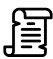 L’alunno è in grado di: cercare le fonti ricavando elementi significativi del passato personale, familiare e del suo ambiente di vita.ORGANIZZARE LE INFORMAZIONIL’alunno è in grado di: organizzare le informazioni utilizzando la linea del tempo (attività quotidiane dell’alunno e dei suoi familiari, il ciclo dei giorni, dei mesi e delle stagioni) per ordinare fatti ed eventi ricostruendoli in ordine di successione e contemporaneità.DESCRIVERE E RIELABORARE LE INFORMAZIONIL’alunno è in grado di: descrivere e rielaborare le informazioni acquisite mettendole in relazione con l’ambiente di vita del proprio tempo.SCUOLA PRIMARIA - CLASSE SECONDASCUOLA PRIMARIA - CLASSE SECONDACERCARE LE FONTIL’alunno è in grado di: cercare le fonti ricavando elementi significativi del passato personale, familiare e del proprio ambiente di vita attraverso fonti scritte, orali, materiali e iconografiche del territorio e riconoscendo ed evidenziando le caratteristiche peculiari del tempo esaminato.ORGANIZZARE LE INFORMAZIONIL’alunno è in grado di: organizzare le informazioni utilizzando la linea del tempo (attività quotidiane dell’alunno e dei suoi familiari, il ciclo dei giorni, dei mesi e delle stagioni, strumenti di misurazione del tempo) per ordinare fatti ed eventi ricostruendoli in ordine di successione e contemporaneità.DESCRIVERE E RIELABORARE LE INFORMAZIONIL’alunno è in grado di: descrivere e rielaborare le informazioni acquisite mettendole in relazione con l’ambiente di vita del tempo e attribuire loro un significato storico evidenziando le relazioni di causa ed effetto.SCUOLA PRIMARIA - CLASSE TERZASCUOLA PRIMARIA - CLASSE TERZACERCARE LE FONTIL’alunno è in grado di: analizzare le diverse teorie riguardanti l’origine dell’universo e della Terra, l’origine ed evoluzione della vita, le principali tappe evolutive dell’uomo raccogliendo elementi significativi utili a descrivere e a comprendere i periodi esaminati.ORGANIZZARE LE INFORMAZIONIL’alunno è in grado di: organizzare le informazioni utilizzando la linea del tempo per ordinare fatti ed eventi ricostruendoli in ordine di successione e contemporaneità (rappresentazione temporale e grafica delle fasi della Terra nelle Ere Arcaica, Primaria,… individuazione e connotazione dei luoghi e degli eventi della preistoria) per descrivere il periodo e l’ambiente storico.DESCRIVERE E RIELABORARE LE INFORMAZIONIL’alunno è in grado di: rielaborare le informazioni acquisite per comprenderne il significato storico utilizzando strumenti diversi (mappe concettuali, diagrammi, sintesi, carte storico-geografiche, verbalizzazioni scritte e orali), evidenziando le relazioni di causa ed effetto.SCUOLA PRIMARIA - CLASSE QUARTASCUOLA PRIMARIA - CLASSE QUARTACERCARE LE FONTIL’alunno è in grado di: cercare documentazioni di elementi significativi dal territorio, da testimonianze scritte, da eventi, dalla cultura del tempo, per ricostruire il quadro delle varie civiltà.ORGANIZZARE LE INFORMAZIONIL’alunno è in grado di: organizzare le informazioni utilizzando la linea del tempo per ordinare eventi e ricostruire il tempo in ordine di successione e contemporaneità e per descrivere la vita delle civiltà esaminate: Sumeri, Assiri, Babilonesi, Egizi, Cinesi e Indiani; Ebrei, Fenici, Cretesi.DESCRIVERE E RIELABORARE LE INFORMAZIONIL’alunno è in grado di: descrivere e rielaborare le informazioni acquisite descrivendo l’ambiente di vita e l’ambiente culturale, evidenziando le relazioni di causa ed effetto  tra gli eventi, utilizzando strumenti convenzionali e non convenzionali (analogie e differenze di immagini di siti e di opere realizzate dalle diverse civiltà, relazione tra i segni e le testimonianze del passato presenti sul territorio vissuto, mappe spazio-temporali, griglie di comparazione fra diversi popoli/civiltà/elementi culturali come ad esempio scritture pre-alfabetiche e scrittura alfabetica, schemi e testi si sintesi).SCUOLA PRIMARIA - CLASSE QUINTASCUOLA PRIMARIA - CLASSE QUINTACERCARE LE FONTIL’alunno è in grado di: cercare documentazioni ricavando elementi significativi utili per descrivere il patrimonio storico-culturale dei popoli esaminati. ORGANIZZARE LE INFORMAZIONIL’alunno è in grado di: organizzare le informazioni utilizzando la linea del tempo e i sistemi di datazione convenzionale per ordinare fatti ed eventi e per ricostruirli in ordine di successione e contemporaneità, per tratteggiare il quadro di civiltà dei Micenei, della civiltà Etrusca, della civiltà Ellenica, della civiltà Romana dalla nascita alla decadenza dell’Impero.DESCRIVERE E RIELABORARE LE INFORMAZIONIL’alunno è in grado di: descrivere e rielaborare le informazioni riguardanti l’ambiente di vita e la cultura delle civiltà esaminate, evidenziando le relazioni di causa ed effetto  tra gli eventi, utilizzando strumenti convenzionali e non convenzionali (analogie e differenze di immagini di siti e di opere realizzate dalle diverse civiltà, relazione tra i segni e le testimonianze del passato presenti sul territorio vissuto, mappe spazio-temporali, griglie di comparazione fra diversi popoli/civiltà/elementi culturali, schemi e testi si sintesi, carte storico-geografiche riferite alle varie civiltà).SCUOLA SECONDARIA DI PRIMO GRADO - CLASSE PRIMASCUOLA SECONDARIA DI PRIMO GRADO - CLASSE PRIMACERCARE LE FONTIL’alunno è in grado di: cercare documentazioni ricavando elementi significativi in relazione al periodo esaminato. ORGANIZZARE LE INFORMAZIONIL’alunno è in grado di: organizzare le informazioni utilizzando la linea del tempo per ordinare fatti ed eventi e ricostruirli in ordine di successione e contemporaneità per ricostruire il quadro di civiltà dalla caduta dell’impero romano alla trasformazione dell’Occidente, l’Età del Feudalesimo, l’Alto e il Basso Medioevo.DESCRIVERE E RIELABORARE LE INFORMAZIONIL’alunno è in grado di: descrivere e rielaborare le informazioni acquisite mettendole in relazione con l’ambiente di vita, evidenziando le relazioni di causa ed effetto tra gli eventi,   attribuendo loro un significato storico mediante l’utilizzazione di strumenti convenzionali e non convenzionali (i quadri delle civiltà, costruzione di cronologie e carte storiche, griglie di comparazione fra diversi popoli/civiltà/elementi culturali).SCUOLA SECONDARIA DI PRIMO GRADO - CLASSE SECONDASCUOLA SECONDARIA DI PRIMO GRADO - CLASSE SECONDACERCARE LE FONTIL’alunno è in grado di: cercare documenti ricavando elementi significativi del territorio e riconoscendo l’importanza del patrimonio culturale (fonti scritte, orali, materiali e iconografiche).ORGANIZZARE LE INFORMAZIONIL’alunno è in grado di: organizzare le informazioni utilizzando la linea del tempo per ordinare fatti ed eventi ricostruendoli in ordine di successione e contemporaneità (storia dell’Italia e dell’Europa dal Rinascimento all’età delle rivoluzioni fino al Risorgimento).DESCRIVERE E RIELABORARE LE INFORMAZIONIL’alunno è in grado di: descrivere e rielaborare le informazioni acquisite mettendole in relazione con l’ambiente di vita, evidenziando le relazioni di causa ed effetto tra gli eventi, attribuendo loro un significato storico mediante l’utilizzazione di strumenti (i quadri delle civiltà, costruzione di cronologie e carte storiche, griglie di comparazione fra diversi popoli/civiltà/elementi culturali, fatti storici locali in relazione alla storia Italiana ed Europea dal XV secolo all’Unità d’Italia).SCUOLA SECONDARIA DI PRIMO GRADO - CLASSE TERZASCUOLA SECONDARIA DI PRIMO GRADO - CLASSE TERZACERCARE LE FONTIL’alunno è in grado di: cercare documentazioni ricavando elementi significativi del territorio e riconoscendo l’importanza del patrimonio culturale (fonti scritte, orali, materiali e iconografiche).ORGANIZZARE LE INFORMAZIONIL’alunno è in grado di: organizzare le informazioni utilizzando la linea del tempo per ordinare fatti ed eventi ricostruendoli in ordine di successione e contemporaneità (storia italiana, europea e mondiale dall’Unità d’Italia ai giorni nostri, la Costituzione Italiana).DESCRIVERE E RIELABORARE LE INFORMAZIONIL’alunno è in grado di: descrivere e rielaborare le informazioni acquisite mettendole in relazione con l’ambiente di vita, evidenziando le relazioni di causa ed effetto tra gli eventi, attribuendo loro un significato storico mediante l’utilizzazione degli strumenti (costruzione di cronologie e carte storiche, griglie di comparazione fra diversi popoli/civiltà/elementi culturali) in relazione alla storia mondiale fino ai giorni nostri trattando anche tematiche legate all’ecologia, l’intercultura, la convivenza civile.SCUOLA PRIMARIA - CLASSE PRIMASCUOLA PRIMARIA - CLASSE PRIMA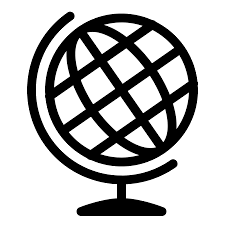 OSSERVAREL’alunno è in grado di:•	osservare un ambiente per descrivere un paesaggio geografico (scuola, casa…), localizzando gli oggetti in esso presenti, utilizzando gli adeguati connettivi spaziali, rappresentando spazi ed oggetti presenti in ambienti noti. RELAZIONARSIL’alunno è in grado di:•	relazionarsi con alcuni ambienti geografici esperiti individuando rischi, pericoli, qualità positive in spazi vissuti.SCUOLA PRIMARIA - CLASSE SECONDASCUOLA PRIMARIA - CLASSE SECONDAOSSERVAREL’alunno è in grado di:osservare un ambiente per descrivere un paesaggio geografico rappresentando graficamente oggetti e ambienti osservati da diversi punti di vista, effettuando riduzioni ed ingrandimenti, rappresentando graficamente spazi e ambienti con l’uso di simboli (pianta dell’aula, del parco,...) da punti di vista diversi, organizzando spazi sulla base di precise esigenze, leggendo e confrontando rappresentazioni di ambienti diversi (spazi pubblici e privati del territorio) individuandone gli aspetti caratteristici (destinazione d’uso, elementi fissi, elementi mobili).RELAZIONARSIL’alunno è in grado di:•	relazionarsi con gli ambienti geografici individuando rischi, pericoli, qualità positive.SCUOLA PRIMARIA - CLASSE TERZASCUOLA PRIMARIA - CLASSE TERZAOSSERVAREL’alunno è in grado di:•	osservare gli elementi fisici, morfologici ed antropici di paesaggi terrestri ed acquatici per descriverli, individuandone le origini, scoprendo le relazioni esistenti tra flora, fauna e clima,  rappresentandoli graficamente, effettuando riduzioni ed ingrandimenti, utilizzando colori e simboli convenzionali (riduzione in scala, carte geografiche), organizzando spazi sulla base di precise esigenze, leggendo e interpretando grafici, carte fisiche e tematiche, cartogrammi, orientandosi nello spazio utilizzando piante e carte stradali.RELAZIONARSIL’alunno è in grado di:•	relazionarsi con l’ambiente geografico indicando le più evidenti modificazioni apportate dall’uomo nel territorio locale (sfruttamento delle acque termali), conoscendo alcuni servizi di pubblica utilità (strutture turistiche), esplicitando il nesso tra l’ambiente, le sue risorse e le condizioni di vita dell’uomo, individuando le relazioni causali tra i fenomeni ambientali e le opere umane, ricercando da varie fonti informazioni e spiegazioni relative a problemi osservati.SCUOLA PRIMARIA - CLASSE QUARTASCUOLA PRIMARIA - CLASSE QUARTAOSSERVAREL’alunno è in grado di:•	osservare gli elementi fisici ed antropici di paesaggi terrestri e acquatici per descriverli, individuandone le origini e le trasformazioni, analizzando ogni elemento nel suo contesto spaziale, rappresentando graficamente gli ambienti osservati da diversi punti di vista, con l’uso di simboli , (carte geografiche, fisiche, politiche, tematiche), interpretando grafici, carte fisiche e tematiche, cartogrammi e dati statistici, orientandosi nel territorio con l’uso di piante e carte di diversa scala.RELAZIONARSIL’alunno è in grado di:•	relazionarsi con l’ambiente geografico indicando cause e conseguenze delle più evidenti modificazioni apportate dall’uomo nel territorio di appartenenza (es.: Bonifica dell’Agro Pontino), conoscendo alcuni servizi di pubblica utilità, esplicitando il nesso tra l’ambiente, le sue risorse e le condizioni di vita dell’uomo (sviluppo economico del territorio), individuando rischi e pericoli legati all’intervento dell’uomo (cambiamenti di clima, flora e fauna), ricercando da varie fonti e organizzando informazioni e spiegazioni relative a problemi osservati, discutendo  circa soluzioni idonee per la protezione , la conservazione e la valorizzazione del patrimonio ambientale e culturale (strategie di adattamento ai cambiamenti climatici).SCUOLA PRIMARIA - CLASSE QUINTASCUOLA PRIMARIA - CLASSE QUINTAOSSERVAREL’alunno è in grado di:•	osservare  i paesaggi italiani nei loro aspetti demografici, socio – culturali e politico economici, individuando analogie e differenze con alcuni paesaggi europei e di altri continenti, rappresentando graficamente la mappa mentale dell’ Italia e delle regioni con la simbologia convenzionale, localizzando su planisfero e globo la posizione dell’Italia (latitudine e longitudine), costruendo rappresentazioni tabellari e grafiche relative a dati geografici, leggendo, interpretando e confrontando grafici, carte geografiche di diversa scala, fotografie, immagini satellitari, materiali prodotti dalle nuove tecnologie, carte tematiche, cartogrammi, dati statistici relativi ad indicatori socio – demografici ed economici secondo diversi punti di vista.RELAZIONARSIL’alunno è in grado di:•	relazionarsi con il paesaggio geografico italiano rilevando le più evidenti trasformazioni avvenute in esso nel tempo, le modificazioni apportate dall’uomo nel territorio italiano (urbanizzazione, infrastrutture), esplicitando il nesso tra l’ambiente, le sue risorse e le condizioni di vita dell’uomo, individuando rischi e pericoli legati al comportamento dell’uomo, con particolare attenzione alle conseguenze sulla flora e sulla fauna, valutandone l’impatto ambientale, proponendo soluzioni migliorative (lotta all’inquinamento, tutela della biodiversità), valutando gli interventi dell’uomo per il miglioramento dell’ambiente e delle sue condizioni di vita (sviluppo delle tecniche di produzione delle energie rinnovabili), comprendendo l’importanza dell’uso delle nuove tecnologie per il miglioramento della qualità della vita dell’uomo (smart city).SCUOLA SECONDARIA DI PRIMO GRADO - CLASSE PRIMASCUOLA SECONDARIA DI PRIMO GRADO - CLASSE PRIMAOSSERVAREL’alunno è in grado di:•	osservare i paesaggi italiani ed europei in una dimensione generale, individuando e descrivendo i principali elementi fisici (morfologici, idrografici, climatici) ed antropici (demografici, urbanistici, linguistici, culturali) che caratterizzano il territorio, leggendo ed interpretando, guidato dal docente, le diverse tipologie di carte (fisiche, politiche, tematiche, storiche), grafici, dati statistici, fotografie e immagini satellitari per ricavarne informazioni pertinenti, orientandosi nello spazio e sulle carte in base ai punti di riferimento (punti cardinali, coordinate geografiche), adoperando correttamente il lessico geografico di base, svolgendo, stimolato dal docente, ricerche individuali per approfondire le proprie conoscenze.RELAZIONARSIL’alunno è in grado di:•	relazionarsi con i paesaggi geografici italiani ed europei, delineandone le più evidenti analogie e differenze sia negli aspetti fisici sia negli aspetti antropici, cogliendo i più evidenti rapporti tra caratteristiche fisiche del territorio (posizione, conformazione, clima, risorse) e sviluppo umano, rilevando le principali trasformazioni avvenute nel corso del tempo e distinguendone le cause (cause naturali, intervento dell’uomo), individuando i rischi ambientali dell’azione dell’uomo (disboscamento, inquinamento, cambiamenti climatici ecc.) e comprendendo l’importanza di un comportamento responsabile nei confronti dell’ambiente.SCUOLA SECONDARIA DI PRIMO GRADO - CLASSE SECONDASCUOLA SECONDARIA DI PRIMO GRADO - CLASSE SECONDAOSSERVAREL’alunno è in grado di:•	osservare i paesaggi europei, individuando e descrivendo gli elementi fisici (morfologici, idrografici, climatici) ed antropici  (demografici, linguistici, culturali, economici, urbanistici) che caratterizzano le regioni e i singoli stati del continente europeo, leggendo ed interpretando correttamente le diverse tipologie di carte (fisiche, politiche, tematiche, storiche), grafici, dati statistici, fotografie e immagini satellitari per ricavarne informazioni pertinenti, orientandosi con sicurezza nello spazio e sulle carte in base ai punti di riferimento (punti cardinali, coordinate geografiche), utilizzando, per orientarsi nelle realtà territoriali lontane, anche programmi multimediali di visualizzazione, adoperando correttamente il lessico geografico, svolgendo autonomamente ricerche individuali per approfondire le proprie conoscenze.    RELAZIONARSIL’alunno è in grado di:•	relazionarsi con i paesaggi europei, delineandone analogie e differenze sia negli aspetti fisici sia negli aspetti antropici, analizzando le relazioni esistenti tra caratteristiche fisiche, storia, situazione politica, condizione socio-economica e fenomeni demografici degli stati europei, rilevando le trasformazioni avvenute nel corso del tempo e descrivendone le cause (cause naturali, intervento dell’uomo), valutando l’impatto sull’ambiente dell’azione dell’uomo ed individuando alternative ecosostenibili (energie rinnovabili, differenziazione e riciclaggio dei rifiuti, tutela della biodiversità ecc.)SCUOLA SECONDARIA DI PRIMO GRADO - CLASSE TERZASCUOLA SECONDARIA DI PRIMO GRADO - CLASSE TERZAOSSERVAREL’alunno è in grado di:•	osservare i paesaggi mondiali, individuando e descrivendo gli elementi fisici (morfologici, idrografici, climatici) ed antropici (demografici, linguistici, culturali, economici, urbanistici) che caratterizzano i continenti, le regioni e i principali stati extraeuropei, leggendo ed interpretando correttamente e in modo autonomo le diverse tipologie di carte (fisiche, politiche, tematiche, storiche), grafici, dati statistici, fotografie e immagini satellitari per ricavarne informazioni pertinenti, orientandosi con sicurezza sulle carte e nelle realtà territoriali vicine e lontane grazie ai punti di riferimento e anche attraverso l’uso di programmi multimediali di visualizzazione, adoperando correttamente il lessico geografico, svolgendo autonomamente ricerche individuali per approfondire le proprie conoscenze.    RELAZIONARSIL’alunno è in grado di:•	relazionarsi con i paesaggi extraeuropei, delineandone le principali analogie e differenze sia negli aspetti fisici sia negli aspetti antropici, confrontandone le caratteristiche anche con il territorio europeo, analizzando le relazioni esistenti tra caratteristiche fisiche, storia, situazione politica, condizione socio-economica e fenomeni demografici, descrivendo le cause (cause naturali, intervento dell’uomo) delle trasformazioni avvenute nel territorio nel tempo, consolidando la propria coscienza ecologica ed approfondendo la conoscenza delle misure a disposizione per preservare l’ambiente.SCUOLA PRIMARIA - CLASSE PRIMASCUOLA PRIMARIA - CLASSE PRIMAOSSERVAREL’alunno è in grado di:osservare con attenzione la realtà circostante e i fenomeni legati alla personale esperienza di vita (le stagioni, i viventi e non viventi, l’ambiente, il corpo umano) utilizzando i cinque sensi, ponendo delle domande sui fenomeni osservati (ciclo dell’acqua) con curiosità, cogliendo gli aspetti più significativi di un fenomeno, fissandoli nella memoria con l’aiuto dell’insegnante e rappresentandoli iconograficamente.FORMULARE IPOTESIL’alunno è in grado di:formulare ipotesi proponendo semplici spiegazioni del fenomeno attraverso l’intuito confrontando le proprie opinioni con quelle dei compagni, cercando di dare diverse spiegazioni che partono sempre dalla propria esperienza ed ipotizzando una prima interpretazione del fenomeno stesso con la guida dell’adulto.SPERIMENTARE E VERIFICAREL’alunno è in grado di:sperimentare e verificare reperendo il materiale, manipolandolo e osservandolo in base alle ipotesi prodotte, realizzando semplici esperimenti in classe con la guida dell’insegnante, effettuando misurazioni in modo guidato con semplici strumenti, riproducendo più volte l’esperimento e permettendo la smentita o la conferma delle ipotesi formulate. FORMULARE UNA TEORIAL’alunno è in grado di:formulare una teoria ricavando informazioni dell’oggetto e del fenomeno osservato, analizzando i dati raccolti e organizzandoli con la guida dell’insegnante, rilevando le conclusioni ed esponendole parafrasando quelle fornite dall’adulto.SCUOLA PRIMARIA - CLASSE SECONDASCUOLA PRIMARIA - CLASSE SECONDAOSSERVAREL’alunno è in grado di:osservare con attenzione la realtà circostante e i fenomeni legati alla personale esperienza di vita (le caratteristiche delle piante e degli animali e il loro rapporto con l’ambiente, i fenomeni atmosferici, i materiali) utilizzando i cinque sensi, ponendo delle domande sui fenomeni osservati con curiosità, cogliendo le somiglianze, le differenze e i cambiamenti degli organismi e dell’ambiente, fissandoli nella memoria e rappresentandoli iconograficamente. FORMULARE IPOTESIL’alunno è in grado di:formulare ipotesi proponendo semplici spiegazioni del fenomeno attraverso l’intuito e lo stimolo dell’adulto, confrontando le proprie opinioni con quelle dei compagni attraverso una discussione collettiva, cercando di dare diverse spiegazioni che partono sempre dalla propria esperienza ed ipotizzando una prima interpretazione del fenomeno stesso. SPERIMENTARE E VERIFICAREL’alunno è in grado di:sperimentare e verificare reperendo il materiale, manipolandolo e osservandolo in base alle ipotesi prodotte, realizzando semplici esperimenti in classe (allevamenti di piccoli animali o orti) con l’aiuto dei compagni e dell’insegnante, effettuando misurazioni con semplici strumenti, riproducendo più volte l’esperimento e permettendo la smentita o la conferma delle ipotesi formulate.FORMULARE UNA TEORIAL’alunno è in grado di:formulare una teoria ricavando informazioni dell’oggetto e del fenomeno osservato, analizzando i dati raccolti e organizzandoli secondo criteri e istruzione date, rilevando le conclusioni ed esponendole attraverso un linguaggio semplice.SCUOLA PRIMARIA - CLASSE TERZASCUOLA PRIMARIA - CLASSE TERZAOSSERVAREL’alunno è in grado di:osservare con attenzione la realtà circostante e i fenomeni legati alla personale esperienza di vita (acqua, aria, suolo, calore, materia, ambienti naturali, strumenti di misurazione) utilizzando i cinque sensi e semplici strumenti (lente di ingrandimento),  ponendo delle domande sui fenomeni osservati con curiosità, cogliendo le somiglianze, le differenze, i cambiamenti e le relazioni tra gli organismi e l’ambiente,  fissandoli nella memoria con l’aiuto dell’insegnante e rappresentandoli iconograficamente. FORMULARE IPOTESIL’alunno è in grado di:formulare ipotesi proponendo semplici spiegazioni del fenomeno attraverso l’intuito, lo stimolo dell’adulto e la ricerca di approfondimenti sull’argomento nei libri, in internet e nei discorsi degli adulti, confrontando le proprie opinioni con quelle dei compagni attraverso una discussione collettiva, cercando di dare diverse spiegazioni che partono sempre dalla propria esperienza e dalle informazioni raccolte ed ipotizzando una prima interpretazione del fenomeno stesso. SPERIMENTARE E VERIFICAREL’alunno è in grado di:sperimentare e verificare reperendo il materiale, manipolandolo e osservandolo in base alle ipotesi prodotte, realizzando semplici esperimenti in classe con l’aiuto dei compagni e dell’insegnante, effettuando misurazioni con semplici strumenti, riproducendo più volte l’esperimento e permettendo la smentita o la conferma delle ipotesi formulate.FORMULARE UNA TEORIAL’alunno è in grado di: formulare una teoria ricavando informazioni dell’oggetto e del fenomeno osservato sia di tipo qualitativo che quantitativo, analizzando i dati raccolti e organizzandoli secondo criteri e istruzione date, rilevando le conclusioni ed esponendole attraverso un linguaggio appropriato.SCUOLA PRIMARIA - CLASSE QUARTASCUOLA PRIMARIA - CLASSE QUARTAOSSERVAREL’alunno è in grado di:osservare la realtà circostante (i regni dei viventi, il ciclo vitale dei viventi, la classificazione scientifica di piante ed animali, stati di aggregazione della materia, i passaggi di stato dell’acqua, l’ecosistema) con attenzione sia in laboratorio che all’aperto, utilizzando strumenti adeguati (lente d’ingrandimento), ponendo delle domande sui fenomeni osservati con curiosità, cogliendo con precisione i rapporti di reciprocità tra gli elementi della realtà circostante, classificandoli in base a caratteristiche comuni, fissandoli nella memoria con l’aiuto dell’insegnante e rappresentandoli iconograficamente. FORMULARE IPOTESIL’alunno è in grado di:formulare ipotesi proponendo semplici spiegazioni del fenomeno attraverso un approccio metodologico-scientifico, confrontando le proprie opinioni con quelle dei compagni attraverso una discussione collettiva, cercando di dare diverse spiegazioni ed ipotizzando, in modo autonomo, una prima interpretazione del fenomeno stesso. SPERIMENTARE E VERIFICAREL’alunno è in grado di:sperimentare e verificare reperendo il materiale, manipolandolo e osservandolo in base alle ipotesi prodotte, realizzando semplici esperimenti in classe in modo autonomo, effettuando misurazioni con semplici strumenti di laboratorio e tecnologici, riproducendo più volte l’esperimento e permettendo la smentita o la conferma delle ipotesi formulate.FORMULARE UNA TEORIAL’alunno è in grado di:formulare una teoria ricavando informazioni dell’oggetto e del fenomeno osservato sia di tipo qualitativo che quantitativo, analizzando i dati raccolti e organizzandoli in modo autonomo in semplici tabelle, rilevando le conclusioni ed esponendole attraverso un linguaggio appropriato e argomentazioni coerenti.SCUOLA PRIMARIA - CLASSE QUINTASCUOLA PRIMARIA - CLASSE QUINTAOSSERVAREL’alunno è in grado di:osservare la realtà circostante (gli apparati e i sistemi del corpo umano, l’energia e le forze, le leve, il sistema solare e i movimenti della Terra) con attenzione, utilizzando strumenti adeguati (microscopio), ponendo delle domande sui fenomeni osservati, anche con le osservazioni del  movimento apparente del sole attraverso lo studio delle ombre e la costruzione di meridiane, con curiosità, cogliendo il rapporto tra struttura e funzione nei viventi e i rapporti di questi ultimi con l’ambiente, fissandoli nella memoria con l’aiuto dell’insegnante, rappresentandoli iconograficamente e descrivendoli in modo accurato con un linguaggio specifico.FORMULARE IPOTESIL’alunno è in grado di:formulare ipotesi proponendo semplici spiegazioni del fenomeno attraverso un approccio metodologico-scientifico, confrontando le proprie opinioni con quelle dei compagni attraverso una discussione collettiva, cercando di dare diverse spiegazioni ed ipotizzando, in modo autonomo, una prima interpretazione del fenomeno stesso utilizzando le conoscenze acquisite. SPERIMENTARE E VERIFICAREL’alunno è in grado di:sperimentare e verificare reperendo il materiale, manipolandolo e osservandolo in base alle ipotesi prodotte, realizzando semplici esperimenti in classe in modo autonomo, effettuando misurazioni con semplici strumenti di laboratorio e tecnologici, riproducendo più volte l’esperimento e permettendo la smentita o la conferma delle ipotesi formulate.FORMULARE UNA TEORIAL’alunno è in grado di:formulare una teoria ricavando informazioni dell’oggetto e del fenomeno osservato sia di tipo qualitativo che quantitativo, analizzando i dati raccolti e organizzandoli in modo autonomo in semplici schematizzazioni e modellizzazioni, rilevando le conclusioni ed esponendole attraverso un linguaggio appropriato e argomentazioni coerenti.SCUOLA SECONDARIA DI PRIMO GRADO - CLASSE PRIMASCUOLA SECONDARIA DI PRIMO GRADO - CLASSE PRIMAOSSERVAREL’alunno è in grado di:osservare la realtà in laboratorio e all’aperto, esaminando i fenomeni naturali, ponendo delle domande, separando i fatti essenziali da quelli meno rilevanti, cogliendo gli aspetti più significativi di un fenomeno, fissandoli nella memoria, comprendendo il senso delle grandi classificazioni, sviluppando progressivamente la capacità di spiegare il funzionamento macroscopico e microscopico dei viventi attraverso il modello cellulare.FORMULARE IPOTESIL’alunno è in grado di:formulare ipotesi proponendo spiegazioni del fenomeno, confrontando le proprie opinioni con quelle dei compagni, cercando di dare diverse interpretazioni, cogliendo, con precisione, le caratteristiche, le somiglianze e le differenze delle diverse specie viventi, collegando la crescita con la duplicazione delle cellule. SPERIMENTARE E VERIFICAREL’alunno è in grado di:sperimentare e verificare realizzando semplici esperimenti in classe o in laboratorio, interpretando la differenza tra un fenomeno fisico e uno chimico (passaggi di stato-miscugli), effettuando misurazioni, riproducendo più volte il fenomeno, osservando cellule vegetali al microscopio, coltivando muffe e microorganismi, dissezionando una pianta, permettendo la conferma o la smentita dell’ipotesi formulata, utilizzando un linguaggio semplice e chiaro.FORMULARE UNA TEORIAL’alunno è in grado di:formulare una teoria ricavando informazioni, analizzando i dati raccolti e organizzandoli, interpretandoli con diagrammi e schemi, trovandone relazioni qualitative e quantitative, realizzando una relazione scientifica, traendo una conclusione generale e scrivendo una regola valida per tutte le situazioni simili.SCUOLA SECONDARIA DI PRIMO GRADO - CLASSE SECONDASCUOLA SECONDARIA DI PRIMO GRADO - CLASSE SECONDAOSSERVAREL’alunno è in grado di:osservare la realtà in laboratorio e all’aperto, esaminando il rapporto tra i viventi e l’ambiente, riconoscendo nel proprio organismo strutture e funzionamenti a livelli macroscopici e microscopici, analizzando l’anatomia e la fisiologia dei viventi, sviluppando la cura e il controllo della propria salute, descrivendo le principali norme per il mantenimento del proprio stato di salute, assumendo comportamenti e scelte personali ecologicamente sostenibili, rispettando e preservando la biodiversità nei sistemi ambientali.  FORMULARE IPOTESIL’alunno è in grado di:formulare ipotesi proponendo spiegazioni del fenomeno, confrontando le proprie opinioni con quelle dei compagni, cercando di dare diverse interpretazioni, cogliendo con precisione le caratteristiche e le variabili di un fenomeno fisico e chimico, collegando l’alimentazione con il metabolismo cellulare e la respirazione con la respirazione cellulare. SPERIMENTARE E VERIFICAREL’alunno è in grado di:sperimentare e verificare realizzando semplici esperimenti in classe o in laboratorio, verificando reazioni chimiche con prodotti di uso domestico (acidi-base), effettuando misurazioni, riproducendo più volte il fenomeno, osservando i diversi tessuti al microscopio, risolvendo semplici problemi di fisica (forze, leve, principio d’Archimede), permettendo la conferma o la smentita dell’ipotesi formulata ed utilizzando un linguaggio appropriato.FORMULARE UNA TEORIAL’alunno è in grado di:formulare una teoria ricavando informazioni, analizzando i dati raccolti e organizzandoli, interpretandoli con diagrammi e schemi logici, trovandone relazioni qualitative e quantitative utilizzando software applicativi come Excel, realizzando una relazione scientifica, traendo una conclusione generale e scrivendo una regola valida per tutte le situazioni simili.SCUOLA SECONDARIA DI PRIMO GRADO - CLASSE TERZASCUOLA SECONDARIA DI PRIMO GRADO - CLASSE TERZAOSSERVAREL’alunno è in grado di:osservare la realtà in laboratorio e all’aperto, esaminando la complessità del sistema viventi e della loro evoluzione nel tempo, analizzandola a livello macroscopico e microscopico, acquisendo corrette informazioni sullo sviluppo puberale e sulla trasmissione dei caratteri ereditari, cogliendo il ruolo delle risorse e della comunità umana sulla Terra, adottando modi di vita ecologicamente responsabili ed interpretando fenomeni celesti con l’utilizzo di planetari o simulazioni al computer.FORMULARE IPOTESIL’alunno è in grado di:formulare ipotesi ponendo domande, confrontando le proprie opinioni con quelle dei compagni, cercando di dare diverse interpretazioni del fenomeno osservato, ricercando possibili soluzioni, simulando i movimenti della Terra, l’alternarsi delle stagioni e i meccanismi delle eclissi e cogliendo con precisione le caratteristiche e le variabili di un fenomeno. SPERIMENTARE E VERIFICAREL’alunno è in grado di:sperimentare e verificare realizzando semplici esperimenti in classe o in laboratorio, padroneggiando lo svolgimento della fase sperimentale, effettuando misurazioni appropriate, riproducendo più volte il fenomeno, utilizzando il concetto di energia e la sua dipendenza da altre variabili, risolvendo semplici problemi di fisica (leggi di Ohm), permettendo la conferma o la smentita dell’ipotesi formulata ed utilizzando un linguaggio adeguato e corretto.FORMULARE UNA TEORIAL’alunno è in grado di:formulare una teoria ricavando informazioni, collegando lo sviluppo delle scienze allo sviluppo della storia dell’uomo, analizzando e organizzando i dati raccolti, trovandone relazioni qualitative e quantitative, interpretandoli con diagrammi e schemi, utilizzando software applicativi come Excel, realizzando una dettagliata relazione scientifica, traendo una conclusione generale e scrivendo una regola valida per tutte le situazioni simili. SCUOLA PRIMARIA - CLASSE PRIMA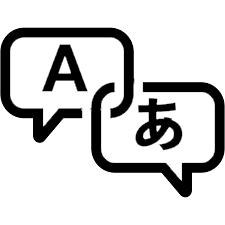 SCUOLA PRIMARIA - CLASSE PRIMAASCOLTO (comprensione orale)L’alunno è in grado di:familiarizzare con il ritmo e i primi suoni della lingua ricercando parole straniere usate quotidianamente, comprendendo semplici espressioni pronunciate chiaramente, ascoltando parole, canzoncine, filastrocche.LETTURA (comprensione scritta)L’alunno è in grado di:comprendere semplici messaggi scritti con cui ha familiarità, accompagnati da supporti visivi, associando parola-immagine e viceversa, riconoscendo parole semplici.PARLATO (produzione e interazione orale)L’alunno è in grado di:interagire con un compagno e con l’insegnante utilizzando espressioni adatte, ripetendo parole, imitando l’intonazione e la pronuncia di filastrocche e canzoni, riproducendo i primi suoni del libro di testo.SCRITTURA(produzione scritta)L’alunno è in grado di:copiare semplici parole e frasi seguendo il modello, riproducendo la grafia di parole semplici corredate da immagini.CONTENUTIIntonazione e pronuncia, formule di saluto, semplici istruzioni correlate alla vita di classe, il lessico del libro di testo, formule di augurio e lessico essenziale legato alle festività.Colori, numeri cardinali fino a dieci, oggetti scolastici, animali domestici, giocattoli, membri della famiglia.Espressioni per chiedere e dire il proprio nome.SCUOLA PRIMARIA - CLASSE SECONDASCUOLA PRIMARIA - CLASSE SECONDAASCOLTO (comprensione orale)L’alunno è in grado di:comprendere espressioni di uso quotidiano riconoscendo parole note fra altre nuove, ascoltando brevi storie, osservando le immagini, rinforzando l’acquisizione del lessico con attività di richiamo.LETTURA (comprensione scritta)L’alunno è in grado di:leggere e comprendere parole e messaggi con cui ha familiarizzato oralmente associando parola-immagine e viceversa, riconoscendo parole e frasi semplici, leggendo e comprendendo brevi dialoghi.PARLATO (produzione e interazione orale)L’alunno è in grado di:interagire con un compagno e con l’insegnante utilizzando espressioni pronunciate correttamente, ripetendo parole e frasi ascoltate, rispondendo a domande in modo corretto dal punto di vista della comprensione.SCRITTURA(produzione scritta)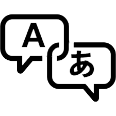 L’alunno è in grado di:copiare e scrivere parole e semplici frasi inerenti al lessico presentato seguendo un modello, completando frasi e brevi testi corredati da immagini.CONTENUTIIntonazione e pronuncia, istruzioni ed indicazioni correlate alla vita di classe, il lessico del libro di testo, formule di augurio e lessico legato alle festività.Colori, numeri cardinali fino a venti, oggetti scolastici, vestiti, cibo, stagioni. Formule di saluto, espressioni per chiedere e dire il proprio nome ed età.SCUOLA PRIMARIA - CLASSE TERZASCUOLA PRIMARIA - CLASSE TERZAASCOLTO (comprensione orale)L’alunno è in grado di:comprendere le strutture linguistiche presentate riconoscendo parole e strutture note fra altre nuove, ascoltando storie, osservando i personaggi e ascoltando le loro descrizioni, rinforzando l’acquisizione del lessico con attività di richiamo.LETTURA (comprensione scritta)L’alunno è in grado di:leggere e comprendere messaggi e brevi testi il cui lessico è noto oralmente corrispondendo fonema-grafema, utilizzando l’alfabeto fonetico per agevolare la lettura, leggendo e comprendendo brevi dialoghi, messaggi e testi.PARLATO (produzione e interazione orale)L’alunno è in grado di:usare la lingua per comunicare nel contesto classe ripetendo parole e frasi ascoltate, interagendo con l’insegnante o con un compagno per presentarsi, per giocare e per chiedere qualcosa.SCRITTURA(produzione scritta)L’alunno è in grado di:copiare e scrivere parole e semplici frasi inerenti alle attività svolte in classe seguendo un modello, completando frasi e brevi testi corredati da immagini.CONTENUTIL’alfabeto, il verbo Essere e Avere, frasi affermative e negative, frasi per esprimere gradimento, formule di augurio e lessico legato alle festività.Numeri cardinali fino a 100, parti del corpo umano, abbigliamento, ambienti della casa.Frasi per esprimere le preferenze.Giorni della settimana, mesi, lessico inerente a luoghi e ad ambienti.SCUOLA PRIMARIA - CLASSE QUARTASCUOLA PRIMARIA - CLASSE QUARTAASCOLTO (comprensione orale)L’alunno è in grado di:comprendere istruzioni, espressioni e frasi di uso quotidiano rinforzando parole e strutture note, cogliendo nomi familiari, frasi e parole basilari fra altre nuove, ascoltando storie, osservando i personaggi e ascoltando le loro descrizioni, ascoltando l’insegnante che dà consegne e informazioni, pone domande, legge.LETTURA (comprensione scritta)L’alunno è in grado di:leggere e comprendere il contenuto del libro di testo riconoscendo la corrispondenza fonema-grafema, utilizzando l’alfabeto fonetico per agevolare la lettura, comprendendo brevi dialoghi, messaggi e testi, individuando elementi di grammatica.PARLATO (produzione e interazione orale)L’alunno è in grado di:utilizzare espressioni e frasi adatte alla situazione e all’interlocutore ripetendo parole e frasi ascoltate, interagendo con l’insegnante o con un compagno per scambiarsi informazioni, usando la lingua per descrivere oggetti, luoghi, persone e animali.SCRITTURA(produzione scritta)L’alunno è in grado di:scrivere parole-frasi inerenti alle attività svolte in classe seguendo un modello, completando frasi e brevi testi corredati da immagini, rispondendo a domande relative a ciò che è stato letto, scrivendo sotto dettatura.CONTENUTIFormule per chiedere e dire l’ora, formule per parlare del tempo atmosferico, pronomi personali, aggettivi qualificativi, aggettivi possessivi, aggettivi dimostrativi, verbi ausiliari, formule di augurio e lessico legato alle festività.Frasi che utilizzano il tempo presente dei verbi, strutture e lessico per descrivere cose, persone, luoghi, elementi di civiltà legati alle unità del libro di testo.Le strutture contenute nelle unità del testo, alcune regole grammaticali e il lessico relativo alle varie unità.L’orologio.SCUOLA PRIMARIA - CLASSE QUINTASCUOLA PRIMARIA - CLASSE QUINTAASCOLTO (comprensione orale)L’alunno è in grado di:comprendere frasi e espressioni di uso frequente, relative ad ambiti familiari interagendo e comunicando in modo comprensibile.Riconoscere se ha o meno compreso i messaggi verbali chiedendo delle spiegazioni.LETTURA (comprensione scritta)L’alunno è in grado di:leggere carte geografiche localizzando nazioni e città di cui ha ricevuto informazioni.Leggere testi relativi agli argomenti trattati utilizzando la giusta pronuncia e intonazione.PARLATO (produzione e interazione orale)L’alunno è in grado di:descrivere immagini e situazioni di vita quotidiana utilizzando vocaboli per i mezzi di trasporto, i luoghi e gli ambienti.Interagire con l’insegnante e con i compagni utilizzando formule di cortesia e richieste per ottenere delle informazioni.Conoscere il valore del denaro e, in una simulazione di compravendita con fac-simile di banconote, formulare domande per acquistare e/o vendere degli oggetti.Identificare e nominare le nazioni sulla carta geografica fornendo le informazioni geografiche essenziali.SCRITTURA(produzione scritta)L’alunno è in grado di:realizzare un diario giornaliero scrivendo le azioni che compie nella giornata.Compilare il proprio passaporto inserendo i dati esatti nello schema prestabilito.Saper scrivere in modo autonomo semplici frasi su argomenti conosciuti.Produrre cartelloni realizzando scene e dialoghi di compravendita.CONTENUTIVocaboli per i mezzi di trasporto, formule di cortesia e richieste.Il sistema monetario.Indicazioni stradali. Luoghi della città, i negozi e le professioni.Nazioni e nazionalità. Gli ambienti della casa e il relativo mobilio.Verbo Can, Present Simple e Present Continuous nelle forme affermative, negative e interrogative.Descrizioni di persone, animali, oggetti e luoghi.La routine giornaliera e gli avverbi di frequenza.Il plurale dei nomi, nomi numerabili e non numerabili, uso di SOME e ANY, THERE IS e THERE ARE.Il passato del verbo essere per esprimere data e luogo di nascita.Elementi di cultura e civiltà dei paesi anglofoni.Lessico legato alle festività.SCUOLA SECONDARIA DI PRIMO GRADO - CLASSE PRIMASCUOLA SECONDARIA DI PRIMO GRADO - CLASSE PRIMAASCOLTO (comprensione orale)L’alunno è in grado di:comprendere i punti essenziali di un breve discorso o di un semplice dialogo individuando le informazioni di carattere generale sulla situazione presentata, ricavando i dati specifici sull’identità dei personaggi (età, provenienza, relazioni di parentela), ascoltando la descrizione della loro routine quotidiana, formulando ipotesi sul significato di frasi o parole nuove.LETTURA (comprensione scritta)L’alunno è in grado di:leggere e comprendere dialoghi, brevi testi di uso quotidiano e email individuando le informazioni esplicite, completando semplici tabelle, riconoscendo il lessico e le funzioni comunicative studiate, assimilando la corretta pronuncia delle parole, imitando l’intonazione propria della lingua straniera. PARLATO (produzione e interazione orale)L’alunno è in grado di:utilizzare frasi ed espressioni apprese interagendo con un compagno o con l’insegnante per scambiare informazioni, presentando e descrivendo se stesso, indicando le proprie abitudini, precisando aspetti della propria persona, della famiglia e della casa, ponendo domande, sforzandosi di acquisire la corretta pronuncia, imitando l’intonazione dell’insegnante e degli speaker delle registrazioni audio. SCRITTURA(produzione scritta)L’alunno è in grado di:compilare un modulo con le informazioni personali e scrivere un breve testo dando informazioni su di sé e sulla propria famiglia, descrivendo la propria casa e aspetti di vita quotidiana, utilizzando il lessico e le strutture apprese, avvalendosi di una sintassi elementare, facendo riferimento alle proprie preferenze.CONTENUTILessico, contenuti grammaticali, funzioni comunicative, brani di civiltà e di CLIL presenti nel libro di testoSCUOLA SECONDARIA DI PRIMO GRADO - CLASSE SECONDASCUOLA SECONDARIA DI PRIMO GRADO - CLASSE SECONDAASCOLTO (comprensione orale)L’alunno è in grado di:comprendere oralmente un brano individuando l’argomento globale e le informazioni specifiche, riconoscendo parole e frasi apprese in precedenza, individuando i dati inerenti i vari interlocutori di un dialogo, intuendo il significato di parole e modi di dire nuovi, cogliendo il senso globale della presentazione orale di un personaggio storico o di un argomento di civiltà. LETTURA (comprensione scritta)L’alunno è in grado di:leggere e comprendere dialoghi e brani relativamente lunghi individuando, attraverso varie strategie, le informazioni esplicite e quelle specifiche, compilando semplici questionari o tabelle, riconoscendo parole, frasi e modi di dire già noti, individuando parole chiave, desumendo dal contesto il significato di parole e frasi nuove.PARLATO (produzione e interazione orale)L’alunno è in grado di:gestire conversazioni con uno o più interlocutori su argomenti noti facendo domande e scambiando informazioni, attingendo al proprio repertorio linguistico, esponendo argomenti di studio, riferendo brani di civiltà abbastanza semplici.SCRITTURA(produzione scritta)L’alunno è in grado di:scrivere messaggi o cartoline rivolti a coetanei e familiari e redigere resoconti parlando di sé e di argomenti familiari e quotidiani, descrivendo esperienze vissute, utilizzando in modo abbastanza corretto e sicuro il lessico e le strutture studiate, usando una sintassi semplice, producendo risposte e ponendo qualche domanda al destinatario di brevi messaggi.CONTENUTILessico, contenuti grammaticali, funzioni comunicative, brani di civiltà e di CLIL presenti nel libro di testo. SCUOLA SECONDARIA DI PRIMO GRADO - CLASSE TERZASCUOLA SECONDARIA DI PRIMO GRADO - CLASSE TERZAASCOLTO (comprensione orale)L’alunno è in grado di:comprendere e distinguere l’ambito comunicativo di diverse frasi ed espressioni desumendo il significato globale e cogliendo informazioni specifiche, individuando le parole chiave, familiarizzando con i diversi “Englishes” durante l’ascolto di un dialogo, di un’intervista, di un programma radiofonico o televisivo o dell’esposizione di contenuti di civiltàLETTURA (comprensione scritta)L’alunno è in grado di:leggere e comprendere testi di uso quotidiano, lettere personali e testi relativamente lunghi individuando le informazioni esplicite e le informazioni specifiche, compilando un questionario, desumendo il significato di parole nuove, ricavando le istruzioni per l’uso di un oggetto, per lo svolgimento di giochi o per attività collaborative.PARLATO (produzione e interazione orale)L’alunno è in grado di:interagire con uno o più interlocutori rispondendo in modo coerente alle domande in una conversazione, esponendo le proprie idee in modo chiaro e comprensibile, motivando la propria opinione, dando consigli, facendo domande e scambiando idee e informazioni, esponendo argomenti di studio, riferendo un brano di civiltà.SCRITTURA(produzione scritta)L’alunno è in grado di:scrivere frasi, lettere personali, email e brevi resoconti seguendo un brano-modello, rispondendo a domande su testi, ricostruendo la trama di un testo narrativo o sintetizzando un testo informativo, formulando domande, raccontando per iscritto esperienze, esprimendo sensazioni e opinioni, dando consigli, prendendo appunti durante le conversazioni, utilizzando il lessico e le espressioni apprese, usando una sintassi semplice. CONTENUTILessico, contenuti grammaticali, funzioni comunicative, brani di civiltà e di CLIL presenti nel libro di testo.SCUOLA PRIMARIA - CLASSE PRIMASCUOLA PRIMARIA - CLASSE PRIMARICONOSCEREL’alunno è in grado di:riconoscere nell’ambiente che lo circonda elementi e fenomeni di tipo artificiale (gli strumenti di disegno, il pc) cogliendo intuitivamente l’utilità degli oggetti, discriminando le parti principali e le loro funzioni, esaminando sensorialmente i materiali principali di cui sono costituiti (carta, metallo, tessuto, gomma, plastica).PREVEDEREL’alunno è in grado di:prevedere fasi di processi per realizzare manufatti polimaterici (cartone, plastica, …) anche con materiale di riciclo, elencando con lessico appropriato gli strumenti e i materiali necessari, organizzando il proprio lavoro con algoritmi mentali.CREAREL’alunno è in grado di:creare manufatti polimaterici piegando e ritagliando con precisione carta e cartoncino, assemblando varie parti in modo autonomo, seguendo istruzioni date oralmente ed esempi pratici.UTILIZZAREL’alunno è in grado di:utilizzare materiale informatico (programmi o app) eseguendo correttamente procedure di avvio e chiusura.SCUOLA PRIMARIA - CLASSE SECONDASCUOLA PRIMARIA - CLASSE SECONDARICONOSCEREL’alunno è in grado di:riconoscere oggetti di uso comune (forbici, compasso, finestra, …) collocandoli in un contesto in base alla loro funzione, cogliendone l’utilità, discriminando con precisione le parti, le funzioni, esaminando con esperimenti le caratteristiche dei materiali principali di cui sono costituiti (carta, metallo, tessuto, gomma, plastica).PREVEDEREL’alunno è in grado di:prevedere le varie fasi della realizzazione di un manufatto (oggetti tridimensionali, figure geometriche) progettando e organizzando il proprio lavoro tramite algoritmi, riflettendo sulle conseguenze di comportamenti personali nell’ambito delle regole della classe.CREAREL’alunno è in grado di:creare semplici oggetti (pop-up, oggetti tridimensionali polimaterici, biglietti, giochi) seguendo delle istruzioni date oralmente e istruzioni scritte, osservando e scomponendo modelli, maneggiando con precisione materiali diversi assemblandoli correttamente.UTILIZZAREL’alunno è in grado di:utilizzare LIM e pc avviando programmi di videoscrittura e disegno, salvando file in assegnate directory, modificando file già salvati, stampando file, selezionando app e programmi educativi in base a una finalità (giocare, esercitarsi).SCUOLA PRIMARIA - CLASSE TERZASCUOLA PRIMARIA - CLASSE TERZARICONOSCEREL’alunno è in grado di:riconoscere oggetti di uso comune (telefono, termosifone, forno, …) collocandoli in un contesto in base alla loro funzione, cogliendone l’utilità, discriminando con precisione le parti, l’origine dei materiali di cui sono costituiti (vegetale, animale, minerale, di sintesi), intuendo i principi basilari per il corretto funzionamento, osservando con interesse la loro evoluzione tecnologica nel tempo.PREVEDEREL’alunno è in grado di:prevedere le varie fasi della realizzazione di un manufatto (oggetti tridimensionali, figure geometriche) e di un prodotto digitale (presentazione multimediale, gioco interattivo) progettando e organizzando il proprio lavoro tramite algoritmi, riflettendo sulle conseguenze di comportamenti personali nell’ambito delle regole della classe.CREAREL’alunno è in grado di:creare disegni geometrici semplici su foglio quadrettato e oggetti con vari materiali (origami, oggetti tridimensionali polimaterici, biglietti, giocattoli) seguendo attentamente delle istruzioni date oralmente e istruzioni scritte, osservando e scomponendo con precisione modelli, maneggiando con cura materiali diversi, assemblandoli correttamente.UTILIZZAREL’alunno è in grado di:utilizzare LIM, pc e altri devices avviando programmi di videoscrittura, disegno e presentazione multimediale, impostando i criteri di creazione e formattazione dei file, salvando file in assegnate directory, modificando file già salvati, stampando file, selezionando app e programmi educativi in base a una finalità (giocare, esercitarsi, creare un gioco con il linguaggio di programmazione a blocchi).SCUOLA PRIMARIA - CLASSE QUARTASCUOLA PRIMARIA - CLASSE QUARTARICONOSCEREL’alunno è in grado di:riconoscere oggetti tecnologici (televisore, telescopio, microscopio, …) collocandoli in un contesto in base alla loro funzione, cogliendone l’utilità, discriminando con precisione le parti, scegliendo in modo critico strumenti di ricerca diversi atti a scoprire la loro evoluzione tecnologica nel tempo.PREVEDEREL’alunno è in grado di:prevedere le varie fasi della realizzazione di un manufatto (oggetti, figure geometriche), di un prodotto digitale (presentazione multimediale, gioco interattivo) o di un evento (una recita, un saggio…) progettando e organizzando il proprio lavoro tramite algoritmi, riflettendo sulle conseguenze di comportamenti personali nell’ambito delle regole della classe.CREAREL’alunno è in grado di:creare disegni geometrici su foglio quadrettato e oggetti polimaterici (un microscopio, un aquilone, una girandola, lavoretti…) seguendo delle istruzioni scritte e codificate con diagrammi, osservando e scomponendo con precisione modelli, maneggiando con cura materiali diversi e assemblandoli correttamente.UTILIZZAREL’alunno è in grado di:utilizzare LIM, pc e altri devices avviando programmi di videoscrittura, disegno e presentazione multimediale, impostando i criteri di creazione e formattazione dei file, salvando file in assegnate directory, modificando file già salvati, stampando file, condividendo file con salvataggio su memorie rimovibili, selezionando app e programmi educativi in base a una finalità (giocare, esercitarsi, creare un gioco con il linguaggio di programmazione a blocchi).SCUOLA PRIMARIA - CLASSE QUINTASCUOLA PRIMARIA - CLASSE QUINTARICONOSCEREL’alunno è in grado di:riconoscere tecnologie varie (pannelli fotovoltaici, sistemi di produzione di elettricità, …) definendone analiticamente la funzione, cogliendone l’utilità, discriminando con precisione le parti, scegliendo in modo critico strumenti di ricerca diversi per scoprire la loro evoluzione tecnologica nel tempo, documentando accuratamente le conoscenze acquisite.PREVEDEREL’alunno è in grado di:prevedere le varie fasi della realizzazione di un manufatto (oggetti, disegni geometrici), di un prodotto digitale (video, gioco interattivo) o di un evento (una recita, una gita…) progettando e organizzando in modo puntuale il proprio lavoro tramite algoritmi, riflettendo in modo maturo sulle conseguenze di comportamenti personali nell’ambito delle regole della classe.CREAREL’alunno è in grado di:creare applicazioni artistiche di costruzioni geometriche, inviluppi su foglio quadrettato e oggetti polimaterici (un plastico, un circuito, una fontana di Erone, lavoretti…) seguendo scrupolosamente delle istruzioni scritte e codificate con diagrammi, osservando e scomponendo con precisione modelli, maneggiando con cura materiali diversi e assemblandoli correttamente.UTILIZZAREL’alunno è in grado di:utilizzare LIM, pc e altri devices avviando programmi di videoscrittura, editing audio-video, impostando i criteri di creazione e formattazione dei file, salvando file in assegnate directory, modificando file già salvati, inviando file per posta elettronica, selezionando app e programmi educativi in base a una finalità (giocare, esercitarsi, creare un gioco con il linguaggio di programmazione a blocchi).SCUOLA SECONDARIA DI PRIMO GRADO - CLASSE PRIMASCUOLA SECONDARIA DI PRIMO GRADO - CLASSE PRIMARICONOSCEREL’alunno è in grado di:riconoscere nell'ambiente che lo circonda i principali sistemi tecnologici stabilendo le molteplici relazioni tra essi, gli esseri viventi e gli altri elementi naturali; riconoscere negli oggetti di uso comune i vari tipi di materiali che li compongono definendo la funzione in relazione alla forma ed alla struttura, effettuando prove e semplici esperimenti sulle caratteristiche e le proprietà dei materiali studiati nonché quali sono i principali processi di produzione effettuando ricerche e osservando appositi video.PREVEDEREL’alunno è in grado di:prevedere le varie fasi della realizzazione di un disegno geometrico, di un oggetto utilizzando le conoscenze acquisite, di un prodotto digitale (es. video, gioco interattivo) di un evento (una recita, una gita…) progettando e organizzando in modo puntuale il proprio lavoro tramite algoritmi, riflettendo in modo maturo sulle conseguenze di comportamenti personali nell’ambito delle regole della classe.CREAREL’alunno è in grado di:creare disegni geometrici su foglio opportunamente riquadrato seguendo istruzioni tecniche, in maniera metodica e razionale, anche collaborando e cooperando con i compagni, scegliendo ed utilizzando opportunamente la strumentazione tecnica, eseguendo rilievi sulla propria abitazione o sull’ambiente scolastico.UTILIZZAREL’alunno è in grado di:utilizzare pc e altri devices avviando programmi di videoscrittura, editing audio-video, impostando i criteri di creazione e formattazione dei file, salvando file in assegnate directory, modificando file già salvati, inviando file per posta elettronica al fine di documentare ricerche e/o attività svolte. SCUOLA SECONDARIA DI PRIMO GRADO - CLASSE SECONDASCUOLA SECONDARIA DI PRIMO GRADO - CLASSE SECONDARICONOSCEREL’alunno è in grado di:riconoscere nell'ambiente che lo circonda i principali sistemi tecnologici, con riferimento alla tecnologia agraria, alimentare e alla gestione del territorio, stabilendo le molteplici relazioni tra essi, gli esseri viventi e gli altri elementi naturali; riconoscere in ogni innovazione opportunità e rischi ipotizzando le conseguenze di una decisione o di una scelta di tipo tecnologico; riconoscere e utilizzare oggetti, strumenti e macchine di uso comune classificandoli e descrivendone in maniera puntuale la funzione in relazione alla forma, alla struttura ed ai materiali.PREVEDEREL’alunno è in grado di:prevedere le varie fasi per la rappresentazione delle principali figure piane e i principali solidi geometrici utilizzando il metodo delle proiezioni ortogonali, applicando le regole dello sviluppo dei solidi per la loro realizzazione in cartoncino; prevedere le varie fasi della realizzazione di un prodotto digitale “complesso” (es. foglio di calcolo), ricavando dalla lettura e dall’analisi di testi e tabelle informazioni utili per poter esprimere valutazioni, progettando e organizzando in modo puntuale e dettagliato il proprio lavoro tramite algoritmi, riflettendo in modo maturo sulle conseguenze di comportamenti personali nell’ambito delle regole della classe.CREAREL’alunno è in grado di:creare disegni tecnici di su foglio opportunamente riquadrato seguendo specifiche istruzioni tecniche, in maniera metodica e razionale, anche collaborando e cooperando con i compagni, scegliendo e utilizzando opportunamente la strumentazione tecnica applicando tali procedure per i rilievi e il disegno della propria abitazione; creare oggetti con materiali facilmente reperibili partendo da esigenze e bisogni concreti.UTILIZZAREL’alunno è in grado di:utilizzare semplici procedure eseguendo prove sperimentali nei vari settori della tecnologia agraria, alimentare e nella gestione del territorio; utilizzare i pc e altri devices avviando opportuni programmi per la elaborazione dei dati, condividendo con i compagni i prodotti digitali, risultati di ricerche, ricavando dalla lettura di testi o tabelle informazioni sui beni o sui servizi disponibili sul mercato, esprimendo valutazioni rispetto a criteri di tipo diverso.SCUOLA SECONDARIA DI PRIMO GRADO - CLASSE TERZASCUOLA SECONDARIA DI PRIMO GRADO - CLASSE TERZARICONOSCEREL’alunno è in grado di:riconoscere nell'ambiente che lo circonda i principali sistemi tecnologici, con riferimento alla produzione di energia, ai mezzi e sistemi di trasporto, stabilendo le molteplici relazioni tra essi, gli esseri viventi e gli altri elementi naturali; riconoscere i principali processi di trasformazione di risorse o di produzione di beni individuando correttamente le diverse forme di energia coinvolte effettuando ricerche ed osservando video; riconoscere in ogni innovazione opportunità e rischi ipotizzando le conseguenze di una decisione o di una scelta di tipo tecnologico anche in riferimento all’inquinamento provocato.PREVEDEREL’alunno è in grado di:prevedere le varie fasi per la rappresentazione dei principali solidi geometrici e loro composizione utilizzando il metodo delle assonometrie, applicando rigorosamente le regole; prevedere le varie fasi per la progettazione di una gita d’istruzione o la visita ad una mostra usando internet per reperire e selezionare le informazioni, prevedere le varie fasi per la realizzazione di una presentazione digitale, progettando e organizzando in modo puntuale e dettagliato il proprio lavoro rispettando i tempi assegnati, riflettendo in modo maturo sulle conseguenze di comportamenti personali nell’ambito delle regole della classe.CREAREL’alunno è in grado di:creare disegni tecnici su foglio già riquadrato seguendo specifiche istruzioni tecniche, in maniera metodica e razionale, collaborando e cooperando in maniera proficua con i compagni, scegliendo e utilizzando opportunamente la strumentazione tecnica applicando tali procedure per la rappresentazione di oggetti; creare semplici circuiti utilizzando opportunamente i materiali e la strumentazione.UTILIZZAREL’alunno è in grado di:utilizzare i pc e altri devices avviando opportuni programmi per la elaborazione dei dati, condividendo con i compagni i prodotti digitali, risultati di ricerche, ricavando dalla lettura di testi o tabelle informazioni sui beni o sui servizi disponibili sul mercato, esprimendo valutazioni rispetto a criteri di tipo diverso; utilizzare i pc e altri devices avviando opportuni programmi per la elaborazione dei dati, condividendo i prodotti digitali, i risultati di ricerche, ricavando dalla lettura di testi o tabelle informazioni sui beni o sui servizi disponibili sul mercato, esprimendo valutazioni rispetto a criteri di tipo diverso; utilizzare elementi di disegno tecnico o altri linguaggi multimediali e di programmazione per progettare e realizzare rappresentazioni relative alla struttura e al funzionamento di sistemi materiali o immateriali, organizzando opportunamente le informazioni.SCUOLA PRIMARIA - CLASSE PRIMASCUOLA PRIMARIA - CLASSE PRIMAASCOLTAREL’alunno è in grado di:• percepire stimoli sensoriali e sviluppare attitudini psicomotorie iniziando, attraverso l’attività ludica, a familiarizzare con suoni, rumori e silenzi, percependo le risposte istintive del proprio corpo.USARE LA VOCE E SUONAREL’alunno è in grado di:• riprodurre, cantando vocali e consonanti, riconoscendone le sonorità peculiari al fine di intonare e sperimentare, i primi canti soli o in coro e sviluppando una percezione della respirazione e dell’emissione.• Riprodurre, suonando con il corpo (body-percussion nelle sue forme più elementari) brevi sequenze ritmiche, eseguendo gesti-suono suggeriti dall’insegnante.CONOSCEREL’alunno è in grado di:• conoscere le caratteristiche delle fonti sonore partendo dal proprio corpo e indagando gli oggetti comuni (penne, campane e similari).APPRENDEREL’alunno è in grado di:• sviluppare la capacità di distinguere suoni e voci dell’ambiente circostante discriminando suoni naturali, artificiali e voci umane, e associando all’ascolto attento un’adeguata coordinazione gestuale e motoria.SCUOLA PRIMARIA - CLASSE SECONDASCUOLA PRIMARIA - CLASSE SECONDAASCOLTAREL’alunno è in grado di:• percepire stimoli sensoriali e sviluppare attitudini psicomotoriefamiliarizzando con le caratteristiche dei  suoni, rumori (lontananza/vicinanza e intensità), percependo le risposte istintive del proprio corpo.• Ascoltare con attenzione e concentrazione il panorama sonoro circostante (soundscape) discriminando adeguatamente la diversità dei suoni presenti, le loro caratteristiche sonore di intensità, durata e altezza, abbinando con originalità le sonorità percepite a un’espressione grafica che le possa rappresentare.USARE LA VOCE E SUONAREL’alunno è in grado di:•riprodurre, cantando vocali e consonanti, riconoscendone le sonorità peculiari al fine di intonare e sperimentare i primi canti soli o in coro e sviluppando una chiara percezione della respirazione e dell’emissione.•Usare la voce interpretando emotivamente testi di diverso tipo, sviluppando consapevolmente i propri toni di voce.• Riprodurre, suonando con il corpo (body-percussion nelle sue forme più elementari) brevi sequenze ritmiche, eseguendo gesti-suono suggeriti dall’insegnante ed intraprendendone  anche un’esplorazione autonoma.CONOSCERE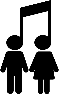 L’alunno è in grado di:• conoscere le caratteristiche delle fonti sonore partendo dal proprio corpo e indagando gli oggetti comuni. • Approcciare i primi rudimenti del linguaggio specifico iniziando un percorso di alfabetizzazione musicale ed esperienziale delle possibilità espressive.APPRENDEREL’alunno è in grado di:• sviluppare la capacità di distinguere suoni e voci dell’ambiente circostante discriminando suoni naturali, artificiali e voci umane, alcune caratteristiche sonore (intensità e durata) e associare all’ascolto attento un’adeguata coordinazione gestuale e motoria. • Accrescere la concentrazione e le capacità mnestiche utilizzando brani e/o semplici canti ascoltati e cantati per imitazione.SCUOLA PRIMARIA - CLASSE TERZASCUOLA PRIMARIA - CLASSE TERZAASCOLTAREL’alunno è in grado di:ascoltare con attenzione e concentrazione il panorama sonoro circostante (soundscape) discriminando adeguatamente la diversità dei suoni presenti, le loro caratteristiche sonore di intensità, durata e altezza, abbinando con originalità le sonorità percepite a un’espressione grafica che le possa rappresentare anche attraverso l’uso dei colori, distinguendo dal solo suono alcuni strumenti musicali, realizzando azioni corporee di chiara espressione emotiva suggerite dai parametri sonori di brani musicali ascoltati.USARE LA VOCE E SUONAREL’alunno è in grado di:usare la voce cantando vocali e consonanti, riconoscendone le sonorità peculiari al fine di intonare e sperimentare canti soli o in coro e sviluppando una chiara percezione della respirazione e dell’emissione.Usare la voce leggendo testi di diverso tipo, anche non-senso, sviluppando consapevolmente i propri toni di voce e giocando sulle opportunità interpretative.Riprodurre, suonando con strumenti realizzati con materiali da riciclo, sequenze ritmiche di base.CONOSCEREL’ alunno è in grado di: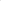 conoscere l’origine dello strumento musicale suonato leggendo semplici testi informativi, la storia e l’arte di alcuni celebri compositori di cui si è ascoltato e/o eseguito qualche brano musicale, ricercando con curiosità alcune informazioni precipue, le caratteristiche di un genere musicale praticando un ascolto consapevole e critico di alcuni brani; l’origine e l’evoluzione della musica presso gli uomini primitivi osservando i reperti e operando esperienze concrete di costruzione di strumenti musicali antichi.APPRENDEREL’ alunno è in grado di:sviluppare la capacità di distinguere suoni e voci dell’ambiente circostante discriminando suoni naturali, artificiali e voci umane, alcune caratteristiche sonore (intensità e durata) e assocIiando al gesto dell’insegnante (direzione) variazioni ritmiche e dinamiche in semplici brani.Accrescere la concentrazione e le capacità mnestiche utilizzando brani e/o semplici canti ascoltati e cantati per imitazione.SCUOLA PRIMARIA - CLASSE QUARTASCUOLA PRIMARIA - CLASSE QUARTAASCOLTAREL’alunno è in grado di:• ascoltare il suono di strumenti musicali appartenenti a diverse famiglie  distinguendo e memorizzando il loro timbro in esecuzioni a solo o in duo, oppure gradualmente aggiunti a una prima esecuzione ritmico-armonica scarna, discriminando accuratamente le diverse energie sonore (intensità o dinamiche), le diverse altezze di un suono, associando con senso critico una musica a un carattere (musica d’amore, di guerra, religiosa, comica, storico-geografica, suspence...), realizzando gesti, espressioni e semplici coreografie aderenti ai caratteri della musica. • Ascoltare diversi suoni strumentali discriminando le qualità musicali relative alla durata, all’intensità, all’altezza e al timbro, andando mentalmente a tempo, distinguendo sequenze melodiche e indicandole nella scrittura in notazione convenzionale, riconoscendo senza esitazione il suono di alcuni strumenti musicali, interpretando con il corpo l’andamento ritmico e il carattere di un brano musicale.USARE LA VOCE E SUONAREL’alunno è in grado di: •  usare la voce cantando brani atti a ampliare e gestire le capacità vocali per passare da un tono al tono successivo o da un tono a un semitono, intonando canti tradizionali italiani o di altri Paesi, eseguendo canti corali a due voci leggendo correttamente una partitura in notazione convenzionale. •Suonare uno strumento musicale leggendo una partitura musicale, modulando il suono (forte/piano), formandosi un orecchio musicale attraverso la pratica della musica d’insieme, seguendo autonomamente una base musicale registrata e/o il gesto fisico del direttore.CONOSCEREL’alunno è in grado di: •  conoscere la classificazione degli strumenti musicali secondo un sistema di catalogazione fisico-acustico operando attività di ascolto attento, eseguendo con interesse ricerche di vario tipo, approfondendo con momenti di discussione partecipata e di ascolto musicale l’arte di alcuni celebri musicisti-compositori appartenenti a diverse culture ed epoche storiche. • Conoscere l’evoluzione della musica presso i popoli della Mesopotamia e presso gli Egizi osservando i reperti, leggendo con spirito critico testi informativi e operando esperienze concrete di costruzione di strumenti musicali antichi.APPRENDEREL’alunno è in grado di:		• sviluppare un senso di appartenenza ad un gruppo da un punto di vista emotivo quanto interpretativo, riconoscendo in modo intuitivo un trasporto che è connaturato nella musica d’insieme.SCUOLA PRIMARIA - CLASSE QUINTASCUOLA PRIMARIA - CLASSE QUINTAASCOLTAREL’alunno è in grado di:• ascoltare frammenti musicali sempre più complessi, memorizzando gli intervalli musicali riconducendoli alla partitura convenzionale, riconoscendo senza esitazione il suono di alcuni strumenti musicali orchestrali ed etnici.USARE LA VOCE E SUONAREL’alunno è in grado di:• usare la voce recitando un testo poetico mutando carattere e intonazione, cantando brani musicali sempre più complessi distinguendo gli intervalli e gli accordi maggiore e minore, intonando canti corali a due voci e canti tradizionali italiani o di altri Paesi interpretando il carattere narrativo ed emotivo del testo e leggendo correttamente una partitura in notazione convenzionale. • Suonare uno strumento musicale leggendo una partitura musicale distinguendo gli elementi della partitura (pentagramma, chiave, figure di valore, misura...), modulando con espressività e correttezza ritmica i suoni, seguendo autonomamente una base musicale registrata e/o il gesto fisico del direttore.CONOSCEREL’alunno è in grado di:• conoscere gli strumenti dell’orchestra, osservando video e foto, operando ricerche di vario genere e svolgendo esperienze di ascolto attento, approfondendo con momenti di discussione l’arte di alcuni celebri musicisti-compositori appartenenti a diverse culture ed epoche storiche; conoscere l’evoluzione della musica presso gli Etruschi e i Romani osservando i reperti, leggendo con spirito critico testi informativi.APPRENDEREL’alunno è in grado di: •sviluppare un senso di appartenenza ad un gruppo da un punto di vista emotivo quanto interpretativo, riconoscendo in modo intuitivo un trasporto che è connaturato nella musica d’insieme.•Riconoscere nella musica un elemento di impellenza e di costanza nella storia dell’uomo.SCUOLA SECONDARIA DI PRIMO GRADO - CLASSE PRIMASCUOLA SECONDARIA DI PRIMO GRADO - CLASSE PRIMAASCOLTAREL’alunno è in grado di:• ascoltare con attenzione e concentrazione motivi e brani musicali di diversi periodi, generi, stili, utili a sviluppare capacità discriminative e comparative di parametri e caratteristiche musicali necessarie alla pratica strumentale e alla riproduzione di modelli esecutivo – interpretativi nonché alla maturazione delle qualità sonore e timbriche.USARE LA VOCE E SUONAREL’alunno è in grado di:• usare la voce curando la sonorità e l’intonazione mettendo in atto il controllo della fonazione come mezzo più immediato di partecipazione all’evento musicale e occasione per accedere alla conoscenza della notazione e degli spartiti, curando e controllando il ritmo dell’eloquio nella declamazione e recitazione di testi letterari e poetici. • Suonare il proprio strumento secondo l’impostazione di base al fine di eseguire semplici brani musicali (basati su piccole cellule ritmiche ed intervalli per gradi vicini) individualmente e in gruppi d’insieme per raggiungere un auspicabile coordinamento psico-fisico.CONOSCEREL’alunno è in grado di:• conoscere i fondamenti della notazione musicale con la memorizzazione e la decodificazione dei principali segni grafici della teoria e la conseguente lettura ritmica e intonata del solfeggio; l’evoluzione organologica dello strumento musicale suonato.APPRENDEREL’ alunno è in grado di:• comprendere l’importanza e la prospettiva musicale nella storia, dalle civiltà antiche al Rinascimento, riconoscendone la funzione sacra e profana. • Riconoscere nel loro processo evolutivo gli elementi che ancora insistono nella musica contemporanea.• Utilizzare gli strumenti necessari per formulare un primo giudizio critico sulle proprie esperienze musicali.SCUOLA SECONDARIA DI PRIMO GRADO - CLASSE SECONDASCUOLA SECONDARIA DI PRIMO GRADO - CLASSE SECONDAASCOLTAREL’alunno è in grado di:• ascoltare con attenzione e concentrazione motivi e brani musicali di diversi periodi, generi, stili, utili a sviluppare capacità discriminative e comparative di parametri e caratteristiche musicali necessarie alla pratica strumentale e alla riproduzione di modelli esecutivo – interpretativi nonché alla maturazione delle qualità sonore e stilistiche.USARE LA VOCE E SUONAREL’alunno è in grado di:• usare la voce curando la sonorità e l’intonazione mettendo in atto il controllo della fonazione come mezzo più immediato di partecipazione all’evento musicale e occasione per accedere alla conoscenza della notazione e delle relativa teoria al fine di acquisire dominio nel campo della lettura intonata; curando e controllando il ritmo dell’eloquio nella declamazione e recitazione di testi letterari e poetici. • Suonare con consapevolezza il proprio strumento per eseguire brani tratti da repertori di diverse epoche e tradizioni musicali (via via più complessi dal punto di vista ritmico e melodico), controllando il proprio operato in piccoli ensemble.CONOSCEREL’alunno è in grado di:• conoscere combinazioni ritmiche composte con diverse figure musicali e leggerle ed eseguirle; il sistema tonale con i due modi maggiore e minore;  la struttura di semplici forme musicali; gli strumenti musicali e il loro contesto storico.APPRENDEREL’ alunno è in grado di:• comprendere l’importanza e la prospettiva musicale nella storia, dal Rinascimento al Settecento, riconoscendone le connessioni socio-culturali. • Riconoscere nel loro processo evolutivo gli elementi che ancora insistono nella musica contemporanea.• Utilizzare gli strumenti necessari per formulare un giudizio critico sulle proprie esperienze musicali.SCUOLA SECONDARIA DI PRIMO GRADO - CLASSE TERZASCUOLA SECONDARIA DI PRIMO GRADO - CLASSE TERZAASCOLTAREL’alunno è in grado di:• ascoltare con attenzione e concentrazione motivi e brani musicali (proposti dall’insegnante o dall’alunno) di diversi periodi, generi, stili, utili a sviluppare capacità discriminative e comparative di parametri e caratteristiche musicali necessarie alla pratica strumentale e alla riproduzione di modelli esecutivo–interpretativi nonché alla maturazione delle qualità sonore e stilistiche.USARE LA VOCE E SUONAREL’alunno è in grado di:• usare la voce curando la sonorità e l’intonazione mettendo in atto il controllo della fonazione come mezzo più immediato di partecipazione all’evento musicale e occasione per accedere alla conoscenza della notazione e delle relativa teoria al fine di acquisire dominio nel campo della lettura intonata; curando e controllando il ritmo dell’eloquio nella declamazione e recitazione di testi letterari e poetici. • Suonare con padronanza il proprio strumento musicale sia attraverso la lettura sia attraverso l’imitazione e l’improvvisazione opportunamente guidata, eseguendo brani musicali individualmente o in insieme di difficoltà tecnica più complessa ma comunque proporzionata alla capacità individuale sviluppata nel corso del triennio, interpretando e seguendo le indicazioni gestuali, dinamiche, agogiche ed espressive.CONOSCEREL’alunno è in grado di:• conoscere un primo grado di complessità ritmica (puntati, sincopati, gruppi irregolari); gli strumenti per un’analisi autonoma del testo musicale decodificando i vari aspetti della notazione musicale (ritmici, metrici, fraseologici, agogici, dinamici, timbrici, armonici) e della struttura formale; la storia del repertorio strumentale.APPRENDEREL’ alunno è in grado di:• comprendere l’importanza e la prospettiva musicale nella storia, dall’Ottocento alla musica contemporanea, riconoscendone le connessioni socio-culturali. • Riconoscere nel loro processo evolutivo gli elementi che ancora insistono nella musica contemporanea.• Utilizzare gli strumenti necessari per formulare un giudizio critico e autonomo sulle esperienze musicali.SCUOLA PRIMARIA - CLASSE PRIMASCUOLA PRIMARIA - CLASSE PRIMA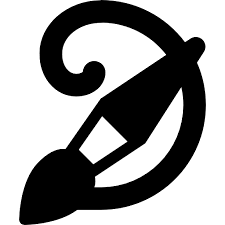 ESPRIMERSI E COMUNICAREL’alunno è in grado di: esprimere e comunicare sensazioni, emozioni, pensieri e realtà percepite utilizzando con immaginazione e creatività, linguaggi iconici e plastici-figurativi (disegno, pittura, collage, mascherine, macchie di colore, manipolazione e modellamento della creta, associazione di tecniche e materiali diversi tra loro).OSSERVARE E LEGGERE LE IMMAGINIL’alunno è in grado di: osservare e leggere le immagini descrivendo in modo guidato semplici immagini, identificandone gli elementi significativi e riconoscendo in esse colori, forme e linee.COMPRENDERE E APPREZZARE LE OPERE D’ARTEL’alunno è in grado di: comprendere e apprezzare artefatti visivi riconoscendo immagini, forme ed oggetti presenti nell’ambiente circostante, (paesaggi e figure umane) utilizzando la percezione visiva e l’orientamento nello spazio.SCUOLA PRIMARIA - CLASSE SECONDASCUOLA PRIMARIA - CLASSE SECONDAESPRIMERSI E COMUNICAREL’alunno è in grado di: esprimere e comunicare pensieri, sensazioni, emozioni e realtà percepite utilizzando con originalità, curiosità e creatività, i linguaggi iconici e plastici-figurativi (disegno, pittura, collage, stencil, découpage, timbri con tempera, manipolazione e modellamento della creta, associazione di tecniche e materiali diversi tra loro) ponendo maggiore attenzione al tratto grafico ed al colore.OSSERVARE E LEGGERE LE IMMAGINIL’alunno è in grado di: osservare e leggere le immagini esplorando in modo guidato forme ed oggetti presenti nell’ambiente, utilizzando le capacità visive, uditive, olfattive, gestuali, tattili e cinestetiche, riconoscendo attraverso un approccio operativo linee, colori e forme, individuando immagini statiche ed in movimento e descrivendo emozioni ed impressioni suscitate.COMPRENDERE E APPREZZARE LE OPERE D’ARTEL’alunno è in grado di: comprendere e apprezzare le opere d’arte esprimendo e comunicando con un atteggiamento complessivamente proattivo, la propria soddisfazione ed il piacere connesso alle dinamiche di realizzazione/fruizione di un prodotto artistico-espressivo, individuando i principali beni artistico-culturali presenti nel proprio territorio.SCUOLA PRIMARIA - CLASSE TERZASCUOLA PRIMARIA - CLASSE TERZAESPRIMERSI E COMUNICAREL’alunno è in grado di: esprimere e comunicare pensieri, sensazioni, emozioni e realtà percepite realizzando con strumenti e tecniche diverse, prodotti grafici, plastici, pittorici (il graffito, il chiaroscuro, disegno di figure su piani diversi, pittura, collage, frottage, découpage, stencil, manipolazione e modellamento della creta), producendo artefatti visivi e testi misti iconico-verbali (fotografie, fumetti, manifesti, messaggi pubblicitari), ricercando soluzioni figurative originali.OSSERVARE E LEGGERE LE IMMAGINIL’alunno è in grado di: osservare e leggere le immagini, le forme e gli oggetti presenti nell’ambiente utilizzando le capacità visive, uditive, olfattive, gestuali, tattili e cinestetiche, individuando attraverso un approccio operativo elementi tecnici del linguaggio visivo (linee, colori, forme, volume, spazio), distinguendo immagini statiche e dinamiche cogliendo il significato espressivo di testi misti iconico-verbali (fotografie, fumetti, manifesti, messaggi pubblicitari).COMPRENDERE E APPREZZARE LE OPERE D’ARTEL’alunno è in grado di: comprendere e apprezzare le opere d’arte Esprimere e comunicare, a parole e con un atteggiamento complessivamente proattivo, la propria soddisfazione e il piacere connesso al processo e alle dinamiche di realizzazione/fruizione di un prodotto artistico-espressivo, individuando i principali beni artistico-culturali e le principali forme di produzione artigianale presenti nel proprio territorio, appartenenti alla propria e ad altre culture e manifestando  sensibilità e rispetto per la loro salvaguardia.SCUOLA PRIMARIA - CLASSE QUARTASCUOLA PRIMARIA - CLASSE QUARTAESPRIMERSI E COMUNICAREL’alunno è in grado di: esprimere e comunicare pensieri, sensazioni, emozioni e realtà percepite, sperimentando le varie possibilità che i linguaggi iconico e plastico-figurativo consentono (disegno, pittura, collage, frottage, découpage, stencil, manipolazione e modellamento della creta), utilizzando strumenti e regole grafiche, pittoriche e plastiche tridimensionali, producendo varie tipologie di testi visivi (espressivi, narrativi, rappresentativi e comunicativi).OSSERVARE E LEGGERE LE IMMAGINIL’alunno è in grado di: osservare e leggere artefatti visivi, testi misti iconico-verbali ed immagini multimediali (fotografie, fumetti, manifesti, opere di artisti, produzioni personali, brevi filmati e spot) cogliendone il significato espressivo, descrivendone gli elementi formali, utilizzando le regole della percezione visiva e l’orientamento nello spazio, riconoscendone gli elementi grammaticali e tecnici del linguaggio visivo (linee, colori, forme, volume, spazio), individuando in alcune opere d’arte di diverse epoche storiche e provenienti da diversi Paesi, i principali elementi compositivi.COMPRENDERE E APPREZZARE LE OPERE D’ARTEL’alunno è in grado di: comprendere e apprezzare le opere d’arte sviluppando il piacere connesso al processo e alle dinamiche di realizzazione/fruizione di un prodotto artistico-espressivo, individuando i principali beni culturali, ambientali ed artigianali presenti nel proprio territorio, manifestando sensibilità e rispetto per la loro salvaguardia, operando su di essi una prima analisi e classificazione. SCUOLA PRIMARIA - CLASSE QUINTASCUOLA PRIMARIA - CLASSE QUINTAESPRIMERSI E COMUNICAREL’alunno è in grado di: esprimere e comunicare pensieri, sensazioni, emozioni e realtà percepite, avvalendosi di strumenti e tecniche apprese (disegno, pittura, collage, frottage, découpage, stencil, manipolazione e modellamento della creta), elaborando in modo creativo e personale temi liberamente scelti o proposti, modificando immagini e disegni presentati dall’insegnante.OSSERVARE E LEGGERE LE IMMAGINIL’alunno è in grado di: Osservare e leggere artefatti visivi (fotografie, opere di artisti, produzioni personali), testi misti iconico-verbali (fumetti, manifesti) ed immagini multimediali (brevi filmati e spot), cogliendone il significato espressivo, descrivendone gli elementi formali, utilizzando le regole della percezione visiva e l’orientamento nello spazio, riconoscendone gli elementi grammaticali e tecnici del linguaggio visivo (linee, colori, forme, volume, spazio), individuando in alcune opere d’arte di diverse epoche storiche e provenienti da diversi Paesi, i principali elementi compositivi e le molteplici funzioni che l’immagine svolge da un punto di vista informativo ed emotivo.COMPRENDERE E APPREZZARE LE OPERE D’ARTEL’alunno è in grado di: Comprendere e apprezzare le opere d’arte sviluppando il piacere connesso al processo e alle dinamiche di realizzazione/fruizione di un prodotto artistico-espressivo, individuando i principali beni culturali, ambientali ed artigianali presenti nel proprio territorio, manifestando sensibilità e rispetto per la loro salvaguardia, operando su di essi una prima analisi e classificazione.SCUOLA SECONDARIA DI PRIMO GRADO - CLASSE PRIMASCUOLA SECONDARIA DI PRIMO GRADO - CLASSE PRIMAESPRIMERSI ECOMUNICAREL’alunna/o è in grado di:•	ideare elaborati ricercando semplici soluzioni e che tengano conto del destinatario del messaggio, ispirate a modalità artistiche e tecniche osservate nei manufatti dei periodi storici affrontati.•	Utilizzare gli elementi della grammatica visiva, materiali, tecniche grafiche, pittoriche e plastiche cogliendo gli elementi significativi della realtà e operando una produzione creativa che rispecchi le preferenze personali.•	Rielaborare in modo guidato immagini fotografiche, materiali di uso comune, elementi iconici e visivi, scritte e parole producendo immagini.•	Utilizzare le tecniche consigliate dei linguaggi visivi creando messaggi espressivi e con precisi scopi comunicativi.OSSERVARE ELEGGERE LEIMMAGINIL’alunna/o è in grado di:•	utilizzare semplici tecniche osservative per descrivere, con un linguaggio verbale appropriato e in modo guidato, gli elementi formali di un contesto reale.•	Leggere ed interpretare i principali elementi di un’immagine o un’opera d’arte per coglierne il significato.•	Riconoscere e confrontare in modo guidato, in alcune opere, gli elementi stilistici di epoche diverse.•	Conoscere i codici e le regole compositive e le funzioni comunicative interpretando, con l’aiuto dell’insegnante, i messaggi prodotti dai diversi mezzi di comunicazione.COMPRENDEREE APPREZZARELE OPERED’ARTEL’alunna/o è in grado di:•	leggere in modo guidato le opere più significative prodotte nell’arte antica sapendole collocare nei rispettivi contesti storici, culturali e ambientali.•	Possedere una conoscenza nelle linee fondamentali della produzione artistica dalle origini al Medioevo, anche appartenenti a contesti culturali diversi dal proprio.•	Individuare le tipologie dei beni artistici, culturali e ambientali presenti nel proprio territorio, sapendone leggere i significati e i valori estetici, storici e sociali.•	Ipotizzare semplici strategie d’intervento per la tutela, la conservazione e la valorizzazione dei beni culturali.SCUOLA SECONDARIA DI PRIMO GRADO - CLASSE SECONDASCUOLA SECONDARIA DI PRIMO GRADO - CLASSE SECONDAESPRIMERSI ECOMUNICAREL’alunna/o è in grado di:ideare elaborati ricercando soluzioni originali e che tengano conto del destinatario del messaggio, ispirate a modalità stilistiche e tecniche di correnti artistiche o autori analizzati.Utilizzare gli elementi della grammatica visiva, materiali, tecniche grafiche, pittoriche e plastiche creando composizioni espressive che interpretino in modo personale la realtà.Rielaborare in modo autonomo immagini fotografiche, materiali di uso comune, elementi iconici e visivi, scritte e parole producendo nuove immagini.Utilizzare le tecniche più adeguate dei linguaggi visivi creando messaggi espressivi e con precisi scopi operativi o comunicativi anche integrando più codici e facendo riferimento alle altre discipline.OSSERVARE ELEGGERE LEIMMAGINIL’alunna/o è in grado di:utilizzare tecniche osservative descrivendo, con un linguaggio verbale appropriato, gli elementi formali ed estetici di un contesto reale.Leggere ed interpretare i principali elementi di un’immagine o un’opera d’arte cogliendo il significato e le scelte creative e stilistiche dell’autore.Riconoscere e confrontare autonomamente, in alcune opere, gli elementi stilistici di epoche diverse.Conoscere i codici e le regole compositive e le funzioni comunicative interpretando i messaggi prodotti dai diversi mezzi di comunicazione e individuando la funzione simbolica, espressiva e comunicativa nei diversi ambiti di appartenenza.COMPRENDEREE APPREZZARELE OPERED’ARTEL’alunna/o è in grado di:leggere in modo autonomo le opere più significative prodotte nell’arte medievale e rinascimentale sapendole collocare nei rispettivi contesti storici, culturali e ambientali.Possedere una conoscenza nelle linee fondamentali della produzione artistica dei principali periodi storici dal passato all’arte moderna, anche appartenenti a contesti culturali diversi dal proprio.Conoscere le principali tipologie dei beni artistici, culturali e ambientali presenti nel proprio territorio, sapendone leggere i significati e i valori estetici, storici e sociali.Individuare le strategie d’intervento utilizzate per la tutela, la conservazione e la valorizzazione dei beni culturali studiati nel corso dell’anno.SCUOLA SECONDARIA DI PRIMO GRADO - CLASSE TERZASCUOLA SECONDARIA DI PRIMO GRADO - CLASSE TERZAESPRIMERSI ECOMUNICAREL’alunna/o è in grado di:ideare e progettare elaborati ricercando soluzioni creative e originali e che tengano conto del destinatario del messaggio, ispirate a modalità stilistiche e tecniche di correnti artistiche o autori analizzati.Utilizzare consapevolmente gli elementi della grammatica visiva, le regole del codice visivo, materiali, tecniche grafiche, pittoriche e plastiche dando luogo a una produzione creativa che rispecchi le preferenze e lo stile espressivo personale.Rielaborare in modo critico immagini fotografiche, materiali di uso comune, elementi iconici e visivi, scritte e parole producendo nuove immagini creative.Scegliere le tecniche e i linguaggi più adeguati realizzando prodotti visivi personali seguendo una precisa finalità operativa o comunicativa, anche integrando più codici e facendo riferimento alle altre discipline.OSSERVARE ELEGGERE LEIMMAGINIL’alunna/o è in grado di:utilizzare diverse tecniche osservative descrivendo, con un linguaggio verbale appropriato, gli elementi formali ed estetici di un contesto reale.Leggere ed interpretare un’immagine o un’opera d’arte utilizzando gradi progressivi di approfondimento nell’analisi comprendendone il significato e cogliendo le scelte creative e stilistiche dell’autore.Operare in modo personale e autonomo lo studio iconografico di un’opera d’arte riconoscendo e confrontando autonomamente gli elementi stilistici di epoche diverse.Riconoscere e comprendere i codici e le regole compositive presenti nelle opere d’arte e nelle immagini multimediali individuando la funzione simbolica, espressiva e comunicativa ed operando una interpretazione critica della realtà.COMPRENDEREE APPREZZARELE OPERED’ARTEL’alunna/o è in grado di:leggere e interpretare criticamente le opere più significative prodotte nell’arte moderna e contemporanea mettendole in relazione con gli elementi essenziali dei contesti storici, culturali e ambientali.Possedere una conoscenza delle linee fondamentali della produzione artistica dei principali periodi storici dal passato all’arte moderna e contemporanea, anche appartenenti a contesti culturali diversi dal proprio.Conoscere le tipologie del patrimonio ambientale,  storico-artistico e museale del territorio, sapendone leggere i significati e i valori estetici, storici e sociali.Elaborare ipotesi e strategie di intervento per la tutela e la conservazione e la valorizzazione dei beni culturali coinvolgendo altre discipline.SCUOLA PRIMARIA - CLASSE PRIMASCUOLA PRIMARIA - CLASSE PRIMACOORDINARE CORPO E MOVIMENTOL’alunno è in grado di:riconoscere e denominare le principali parti del corpo utilizzando e padroneggiando semplici schemi motori di base, muovendosi con scioltezza e ritmo.ESPRIMERSI E COMUNICARE CON IL CORPOL’alunno è in grado di:comunicare agli altri le proprie emozioni mimando personaggi, oggetti, situazioni, ecc.GIOCARE E RISPETTARE LE REGOLEL’alunno è in grado di:utilizzare gli schemi motori di base per partecipare ai giochi proposti (ad esempio alcuni giochi derivanti dalla tradizione popolare) comprendendo, rispettando ed applicando semplici regole sia di gioco che di convivenza civile. PROMUOVERE BENESSERE E SICUREZZAL’alunno è in grado di:mantenere un comportamento adeguato negli ambienti frequentati utilizzando in modo corretto le attrezzature e rispettando le regole di base per prevenire gli infortuni.SCUOLA PRIMARIA - CLASSE SECONDASCUOLA PRIMARIA - CLASSE SECONDACOORDINARE CORPO E MOVIMENTOL’alunno è in grado di:denominare tutte le parti del corpo, utilizzando schemi motori di base sempre più complessi ed eseguendo semplici composizioni e progressioni motorie.Acquisire un repertorio sempre più ampio di schemi motori di base, utilizzando il proprio corpo ed assumendo schemi posturali per rispondere a richieste precise, variando e riproducendo nuove forme di movimento.ESPRIMERSI E COMUNICARE CON IL CORPOL’alunno è in grado di:sperimentare in forma semplificata diverse gestualità motorie, rappresentando con il corpo situazioni di vita quotidiana e fantastica e manifestando emozioni e stati d’animo.GIOCARE E RISPETTARE LE REGOLEL’alunno è in grado di:assumere un atteggiamento positivo nelle diverse esperienze di gioco cooperando nel gruppo, collaborando con i compagni per il raggiungimento dell’obiettivo comune. PROMUOVERE BENESSERE E SICUREZZAL’alunno è in grado di:assumere atteggiamenti corretti negli ambienti frequentati utilizzando in modo corretto attrezzi, spazi e rispettando i criteri base di sicurezza per sé e per gli altri.SCUOLA PRIMARIA - CLASSE TERZASCUOLA PRIMARIA - CLASSE TERZACOORDINARE CORPO E MOVIMENTOL’alunno è in grado di:padroneggiare posture utilizzando schemi motori in modo consapevole e finalizzato, muovendosi con scioltezza e ritmo e organizzando il proprio movimento in riferimento alle coordinate spaziali, temporali e alle strutture ritmiche.Controllare e gestire le condizioni di equilibrio statico dinamico del proprio corpo (camminare, correre, saltare…) terminando ogni esercizio in posizione di equilibrio.ESPRIMERSI E COMUNICARE CON IL CORPOL’alunno è in grado di:utilizzare il linguaggio corporeo e motorio per esprimere i propri stati d’animo drammatizzando semplici idee singolarmente, in coppia e in gruppo.GIOCARE E RISPETTARE LE REGOLEL’alunno è in grado di:rispettare le regole partecipando alle diverse forme di gioco-sport, utilizzando schemi motori complessi e combinati nelle diverse proposte e collaborando ed interagendo positivamente con i compagni.PROMUOVERE BENESSERE E SICUREZZAL’alunno è in grado di:mantenere comportamenti adeguati utilizzando correttamente attrezzi e spazi, 	individuando eventuali situazioni di pericolo che possono arrecare danno a se stessi e agli altri.SCUOLA PRIMARIA - CLASSE QUARTASCUOLA PRIMARIA - CLASSE QUARTACOORDINARE CORPO E MOVIMENTOL’alunno è in grado di:organizzare condotte motorie sempre più complesse padroneggiando e coordinando schemi di movimento in simultaneità e successione.ESPRIMERSI E COMUNICARE CON IL CORPOL’alunno è in grado di:comunicare stati d’animo utilizzando il linguaggio corporeo e gestuale, elaborando ed eseguendo semplici sequenze di movimento individuali e collettive.GIOCARE E RISPETTARE LE REGOLEL’alunno è in grado di:riconoscere ed applicare correttamente modalità esecutive di giochi e di sport sia individuali che di squadra, assumendo un atteggiamento positivo di fiducia verso il proprio corpo, cooperando con i compagni di scuola, confrontandosi lealmente e riconoscendo i propri limiti nel rispetto delle regole.PROMUOVERE BENESSERE E SICUREZZAL’alunno è in grado di:riconoscere il rapporto tra alimentazione, esercizio fisico e benessere acquisendo corrette abitudini alimentari e assumendo comportamenti adeguati e stili di vita sani.SCUOLA PRIMARIA - CLASSE QUINTASCUOLA PRIMARIA - CLASSE QUINTACOORDINARE CORPO E MOVIMENTOL’alunno è in grado di:riconoscere e valutare traiettorie, distanze, ritmi esecutivi e successioni temporali delle azioni motorie organizzando il proprio movimento nello spazio in relazione a sé, agli oggetti e agli altri.ESPRIMERSI E COMUNICARE CON IL CORPOL’alunno è in grado di:comunicare stati d’animo ed emozioni utilizzando modalità espressive e corporee creative, elaborando ed eseguendo semplici coreografie individuali e collettive.GIOCARE E RISPETTARE LE REGOLEL’alunno è in grado di:collaborare positivamente con i compagni in ogni attività di gioco e di sport, accettando la sconfitta, rispettando le regole e la diversità dei ruoli e manifestando senso di responsabilità.PROMUOVERE BENESSERE E SICUREZZAL’alunno è in grado di:acquisire consapevolezza delle funzioni fisiologiche e i loro cambiamenti conseguenti all’esercizio fisico, modulando e controllando forza, resistenza e velocità e adeguandole alla durata dell’esercizio motorio.Riconoscere ed attivare comportamenti adeguati e corretti, prevenendo situazioni di pericolo nei vari ambienti di vita.SCUOLA SECONDARIA I GRADO - CLASSE PRIMASCUOLA SECONDARIA I GRADO - CLASSE PRIMACOORDINARE CORPO E MOVIMENTOL’alunno è in grado di:conoscere gli schemi motori di base anche combinati usandoli correttamente in ambito sportivo.Conoscere gli elementi che caratterizzano l’equilibrio statico, dinamico e in volo adattando le azioni dei diversi segmenti corporei in situazioni di equilibrio o disequilibrio.ESPRIMERSI E COMUNICARE CON IL CORPOL’alunno è in grado di:comprendere i linguaggi non verbali mostrandosi capace di usarli per esprimersi e comunicare.GIOCARE E RISPETTARE LE REGOLEL’alunno è in grado di:partecipare a giochi collettivi e presportivi utilizzando le capacità coordinative acquisiteRispettare le regole nei giochi di squadra svolgendo un ruolo attivo e utilizzando le proprie capacità. PROMUOVERE BENESSERE E SICUREZZAL’alunno è in grado di:acquisire consapevolezza delle modificazioni del proprio corpo. Utilizzare in modo responsabile spazi e attrezzi. SCUOLA SECONDARIA I GRADO - CLASSE SECONDASCUOLA SECONDARIA I GRADO - CLASSE SECONDACOORDINARE CORPO E MOVIMENTOL’alunno è in grado di:utilizzare le capacità coordinative acquisite gestendo e coordinando il movimento nei vari giochi presportivi e sportivi.Conoscere e utilizzare le strutture temporali e ritmiche nelle azioni motorie.ESPRIMERSI E COMUNICARE CON IL CORPOL’alunno è in grado di:conoscere gli elementi di base relativi alle principali tecniche espressive mostrandosi capace di usarli in modo consapevole e creativo.GIOCARE E RISPETTARE LE REGOLEL’alunno è in grado di:partecipare in forma propositiva a giochi di squadra cooperando alla scelta di strategie di gioco, rispettando le regole e mettendo in atto comportamenti collaborativi.  PROMUOVERE BENESSERE E SICUREZZAL’alunno è in grado di:conoscere i principi fondamentali per la sicurezza assumendo comportamenti corretti per prevenire infortuni.Acquisire consapevolezza delle modificazioni del proprio corpo.SCUOLA SECONDARIA I GRADO - CLASSE TERZASCUOLA SECONDARIA I GRADO - CLASSE TERZACOORDINARE CORPO E MOVIMENTOL’alunno è in grado di:utilizzare e trasferire le abilità motorie acquisite (schemi motori di base anche combinati) risolvendo problemi motori nelle variabili legate allo spazio anche in ambiente naturale.ESPRIMERSI E COMUNICARE CON IL CORPOL’alunno è in grado di:rappresentare idee e stati d’animo usando gestualità e posture individualmente e in gruppo.GIOCARE E RISPETTARE LE REGOLEL’alunno è in grado di:partecipare ai giochi di squadra rispettando le regole, stabilendo corretti rapporti interpersonali e mettendo in atto comportamenti equilibrati all’interno della squadra, usando semplici tattiche e strategie di gioco, sperimentando i diversi ruoli, il fair play e l’arbitraggio.PROMUOVERE BENESSERE E SICUREZZAL’alunno è in grado di:comprendere le modificazioni del proprio corpo assumendo consapevolezza della propria efficienza fisica.Comprendere l’importanza di un corretto stile di vita assumendo un comportamento adeguato.SCUOLA PRIMARIA - CLASSE PRIMASCUOLA PRIMARIA - CLASSE PRIMACONSAPEVOLEZZA ED ESPRESSIONE CULTURALEL’alunno è in grado di:prendere coscienza del mondo intorno a sé creato da Dio, conoscendo la terra di Gesù, analizzandola dal punto di vista territoriale, culturale, religiosa; narrando i suoi gesti e le sue parole (parabole) attraverso analogie che partono dall’esperienza e racconti che permettono la contestualizzazione.Comprendere le nozioni di base dell’evento del Natale, riconoscendo i soggetti principali, i luoghi e i momenti fondamentali.Comprendere le nozioni di base dell’evento Pasqua, conoscendo il racconto dell’ultima settimana di vita terrena di Gesù.Comprendere la differenza tra chiesa edificio e Chiesa comunità, conoscendo il racconto della Pentecoste, distinguendo le varie parti dell’edificio- chiesa.Saper riferire circa alcune pagine bibliche fondamentali, ascoltando, leggendo e narrando gli episodi chiave dei racconti evangelici.(Racconti biblici circa la creazione; eventi evangelici relativi alla nascita di Gesù, alle sue parabole, ai suoi miracoli e alla sua passione, morte e resurrezione; racconto, dagli Atti degli Apostoli, dell’evento della Pentecoste. Usi e costumi del popolo ebraico contestualizzati al territorio della Palestina al tempo in cui visse Gesù).SCUOLA PRIMARIA - CLASSE SECONDASCUOLA PRIMARIA - CLASSE SECONDACONSAPEVOLEZZA ED ESPRESSIONE CULTURALEL’alunno è in grado di:prendere coscienza che Dio è Padre riconoscendolo come creatore; approdando al tema dell’ecologia, imparando le azioni positive per la custodia del creato.Comprendere le nozioni di base dell’evento del Natale, scoprendo le origini del presepe vivente e le tradizioni ad esso legate.Riconoscere la dimensione divina di Gesù, scoprendola nella potenza della sua parola e nei suoi gesti taumaturgici.Comprendere le nozioni di base dell’evento Pasqua, conoscendo il racconto dell’ultima settimana di vita terrena di Gesù.Riferire circa alcune pagine bibliche fondamentali, ascoltando, leggendo e narrando gli episodi chiave dei racconti evangelici.(Racconti biblici circa la creazione; eventi evangelici relativi alla nascita di Gesù alle sue parabole, ai suoi miracoli e alla sua passione, morte e resurrezione; racconto, dagli Atti degli Apostoli dell’evento della Pentecoste. Usi e costumi del popolo ebraico contestualizzati al territorio della Palestina al tempo in cui visse Gesù).SCUOLA PRIMARIA - CLASSE TERZASCUOLA PRIMARIA - CLASSE TERZACONSAPEVOLEZZA ED ESPRESSIONE CULTURALEL’alunno è in grado di:interrogarsi circa la creazione del mondo e porre a confronto la scienza e la religione, analizzando i testi biblici circa la creazione e testi scientifici circa l’evoluzione della specie.Riconoscere il testo sacro dei Cristiani, analizzandolo nella sua struttura e composizione.Riconoscere i personaggi della storia della salvezza del popolo ebraico, ascoltando e leggendo i contenuti dal testo biblico.Comprendere il tema della redenzione nell’evento del Natale, riconoscendo i soggetti principali, i luoghi e i momenti fondamentali.Comprendere il senso intrinseco dell’evento Pasqua, mettendo in relazione il racconto della Pesach e dell’ultima settimana di vita terrena di Gesù.(Racconti biblici circa la creazione; letture scientifiche circa la formazione dell’universo tratte da libri di teso scolastici; racconti degli eventi evangelici relativi alla nascita di Gesù alle sue parabole, ai suoi miracoli e alla sua passione, morte e resurrezione; racconti dell’Esodo relativi alla storia della salvezza. Usi e costumi del popolo ebraico contestualizzati al territorio della Palestina al tempo in cui visse Gesù).SCUOLA PRIMARIA - CLASSE QUARTASCUOLA PRIMARIA - CLASSE QUARTACONSAPEVOLEZZA ED ESPRESSIONE CULTURALEL’alunno è in grado di:ricostruire le tappe fondamentali della vita di Gesù, leggendo, ascoltando, narrando, i racconti evangelici. Calandolo quindi nel contesto storico, sociale, geografico, politico e religioso del tempo.Collegare i racconti evangelici ai relativi luoghi biblici, analizzando le testimonianze storiche, geografiche, artistiche e architettoniche.Individuare i dati oggettivi della religione ebraica e porli in relazione con la religione cristiana, confrontando le fonti bibliche, storiche e artistiche e la tradizione orale.Individuare significative espressioni d’arte cristiana, riscoprendo come il significato dei segni sia linguaggio universale.Riconoscere la situazione attuale del territorio Palestinese, analizzando cartine geografiche e informazioni multimediali circa la situazione geografica, politica religiosa.(Racconti biblici circa gli usi e costumi del popolo ebraico; racconti evangelici relativi alla vita di Gesù alle sue parabole, ai suoi miracoli e alla sua passione, morte e resurrezione; testi storici circa le testimonianze del tempo; osservazione e critica di opere artistiche cristiane e non; cartine geografiche del tempo e recenti; testi giornalistici circa la situazione attuale della Palestina. Usi e costumi del popolo ebraico contestualizzati al territorio della Palestina al tempo in cui visse Gesù e ad oggi).SCUOLA PRIMARIA - CLASSE QUINTASCUOLA PRIMARIA - CLASSE QUINTACONSAPEVOLEZZA ED ESPRESSIONE CULTURALEL’alunno è in grado di:riconoscere avvenimenti, persone e strutture fondamentali della Chiesa cattolica sin dalle origini, leggendo, ascoltando, narrando, i racconti biblici. Calandoli quindi nel contesto storico, sociale, geografico, politico e religioso del tempo. Conoscere le origini e lo sviluppo del cristianesimo, analizzando le testimonianze storiche, geografiche, artistiche e architettoniche.Individuare significative espressioni d’arte cristiana, riscoprendo come il significato dei segni sia linguaggio universale. Conoscere le origini e lo sviluppo delle altre grandi religioni, individuando gli aspetti più importanti del dialogo interreligioso. (Racconti biblici relativi alla vita della prima comunità cristiana; testi storici circa le testimonianze del tempo; opere artistiche cristiane e non; cartine geografiche del tempo e recenti; testi giornalistici circa la situazione attuale dei cristiani nel mondo; origini, usi e costumi dei popoli delle grandi religioni).SCUOLA SECONDARIA DI PRIMO GRADO - CLASSE PRIMA, SECONDA, TERZASCUOLA SECONDARIA DI PRIMO GRADO - CLASSE PRIMA, SECONDA, TERZACONSAPEVOLEZZA ED ESPRESSIONE CULTURALEL’alunno è in grado di:aprirsi alla sincera ricerca della verità interrogandosi sul trascendente, ponendosi domande di senso, cogliendo l’intreccio tra dimensione religiosa e culturale.Interagire con persone di religione differente, sviluppando una identità capace di accoglienza, confronto e dialogo.Individuare le tappe essenziali e i dati oggettivi della storia della salvezza, della vita e dell’insegnamento di Gesù, del Cristianesimo delle origini ricostruendo gli elementi fondamentali della storia della Chiesa e confrontandoli con le vicende della storia civile, passata e recente, elaborando criteri per avviarne una interpretazione consapevole.Riconoscere i linguaggi espressivi della fede (simboli, preghiere, riti, ecc.), individuandone le tracce presenti in ambito locale, italiano, europeo e nel mondo, imparando ad apprezzarli dal punto di vista artistico, culturale e spirituale.Cogliere le implicazioni etiche della fede cristiana rendendole oggetto di riflessione in vista di scelte di vita progettuali e responsabili, confrontandosi con la complessità dell’esistenza, imparando a dare valore ai propri comportamenti, relazionandosi in maniera armoniosa con se stesso, con gli altri, con il mondo che lo circonda.SCUOLA PRIMARIA - CLASSE PRIMASCUOLA PRIMARIA - CLASSE PRIMASCUOLA PRIMARIA - CLASSE PRIMA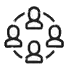 COSTITUZIONE,diritto (nazionale e internazionale), legalità e solidarietàL’alunno è in grado di:contribuire all’elaborazione e al rispetto di regole adeguate per sé e per gli altri nella vita della classe, della scuola e dei contesti sociali a cui partecipa interagendo correttamente con i pari e con gli adulti, interiorizzando e rispettando le regole di un gioco o di un’attività scolastica, attuando comportamenti di riconoscimento sociale (il saluto,…) e il controllo delle emozioni nelle situazioni conflittuali, avendo cura delle proprie e altrui cose, rispettando gli ambienti scolastici, conoscendo l’esistenza della Costituzione intesa come base dei diritti e dei doveri del cittadino e delle carte internazionali dei diritti dell’infanzia;riconoscere alcuni simboli dell’identità nazionale (es: il Tricolore, l'inno di Mameli, l’emblema della Repubblica, lo stendardo della Repubblica, il Vittoriano o Altare della Patria) partecipando attivamente ad attività che li analizzano, ne approfondiscono la genesi, l’uso, la funzione identitaria.L’alunno è in grado di:contribuire all’elaborazione e al rispetto di regole adeguate per sé e per gli altri nella vita della classe, della scuola e dei contesti sociali a cui partecipa interagendo correttamente con i pari e con gli adulti, interiorizzando e rispettando le regole di un gioco o di un’attività scolastica, attuando comportamenti di riconoscimento sociale (il saluto,…) e il controllo delle emozioni nelle situazioni conflittuali, avendo cura delle proprie e altrui cose, rispettando gli ambienti scolastici, conoscendo l’esistenza della Costituzione intesa come base dei diritti e dei doveri del cittadino e delle carte internazionali dei diritti dell’infanzia;riconoscere alcuni simboli dell’identità nazionale (es: il Tricolore, l'inno di Mameli, l’emblema della Repubblica, lo stendardo della Repubblica, il Vittoriano o Altare della Patria) partecipando attivamente ad attività che li analizzano, ne approfondiscono la genesi, l’uso, la funzione identitaria.SVILUPPO SOSTENIBILE,educazione ambientale, conoscenza e tutela del patrimonio e del territorioL’alunno è in grado di:riconoscere in fatti e situazioni il mancato o il pieno rispetto dei principi e delle regole relative alla tutela dell’ambiente esplorando e descrivendo i luoghi naturali e i vari ambienti della vita quotidiana, attuando comportamenti corretti per il loro mantenimento, conferendo sistematicamente i rifiuti negli appositi contenitori; acquisire la consapevolezza dell’importanza della tutela della salute personale praticando corrette norme igieniche (lavare le mani, i denti, indossare abiti o accessori adatti alle diverse attività da svolgere) evitando le situazioni che comportino pericolo per sé e per gli altri, partecipando in modo responsabile alle esercitazioni per la sicurezza e alle procedure di evacuazione della scuola.  L’alunno è in grado di:riconoscere in fatti e situazioni il mancato o il pieno rispetto dei principi e delle regole relative alla tutela dell’ambiente esplorando e descrivendo i luoghi naturali e i vari ambienti della vita quotidiana, attuando comportamenti corretti per il loro mantenimento, conferendo sistematicamente i rifiuti negli appositi contenitori; acquisire la consapevolezza dell’importanza della tutela della salute personale praticando corrette norme igieniche (lavare le mani, i denti, indossare abiti o accessori adatti alle diverse attività da svolgere) evitando le situazioni che comportino pericolo per sé e per gli altri, partecipando in modo responsabile alle esercitazioni per la sicurezza e alle procedure di evacuazione della scuola.  CITTADINANZA DIGITALEL’alunno è in grado di:usare in modo consapevole le nuove tecnologie nell’esercizio di una graduale e reale Cittadinanza digitale
 distinguendo diversi dispositivi, apprendendo procedure basilari di utilizzo di dispositivi e programmi utili nelle attività didattiche, seguendo istruzioni date dai docenti in merito all’uso di suddetti programmi.L’alunno è in grado di:usare in modo consapevole le nuove tecnologie nell’esercizio di una graduale e reale Cittadinanza digitale
 distinguendo diversi dispositivi, apprendendo procedure basilari di utilizzo di dispositivi e programmi utili nelle attività didattiche, seguendo istruzioni date dai docenti in merito all’uso di suddetti programmi.MATERIAMATERIAORE MINIME INDICATIVEItalianoItaliano3StoriaStoria2GeografiaGeografia3IngleseInglese2MatematicaMatematica2ScienzeScienze5TecnologiaTecnologia4MusicaMusica1Arte e ImmagineArte e Immagine3Educazione fisicaEducazione fisica6ReligioneReligione2ore annueore annue33 SCUOLA PRIMARIA - CLASSE SECONDASCUOLA PRIMARIA - CLASSE SECONDASCUOLA PRIMARIA - CLASSE SECONDACOSTITUZIONE,diritto (nazionale e internazionale), legalità e solidarietàL’alunno è in grado di:contribuire all’elaborazione e al rispetto di regole adeguate per sé e per gli altri nella vita della classe, della scuola e dei contesti sociali a cui partecipa interagendo correttamente con i pari e con gli adulti, interiorizzando e rispettando regole condivise, attuando comportamenti di ascolto, accoglienza e risoluzione dei conflitti, curando gli ambienti scolastici, esplorando i principi fondanti della Costituzione e delle carte internazionali dei diritti dell’infanzia;comprendere il concetto di identità nazionale riconoscendone e valorizzandone i simboli e partecipando consapevolmente alle attività legate alle ricorrenze civili.L’alunno è in grado di:contribuire all’elaborazione e al rispetto di regole adeguate per sé e per gli altri nella vita della classe, della scuola e dei contesti sociali a cui partecipa interagendo correttamente con i pari e con gli adulti, interiorizzando e rispettando regole condivise, attuando comportamenti di ascolto, accoglienza e risoluzione dei conflitti, curando gli ambienti scolastici, esplorando i principi fondanti della Costituzione e delle carte internazionali dei diritti dell’infanzia;comprendere il concetto di identità nazionale riconoscendone e valorizzandone i simboli e partecipando consapevolmente alle attività legate alle ricorrenze civili.SVILUPPO SOSTENIBILE,educazione ambientale, conoscenza e tutela del patrimonio e del territorioL’alunno è in grado di:promuovere il rispetto per l’ambiente e la natura riconoscendo gli effetti del degrado e dell’incuria, classificando rifiuti, praticando la raccolta differenziata, attuando comportamenti volti al risparmio energetico e idrico; cogliere il valore del patrimonio culturale e artistico rispettando i beni pubblici comuni;acquisire la consapevolezza dell’importanza della tutela della salute personale adottando uno stile di vita salutare con scelte alimentari sempre più consapevoli, praticando attività sportiva, riconoscendo ed evitando situazioni che comportino pericolo, partecipando in modo responsabile alle esercitazioni per la sicurezza nell’ambiente scolastico.  L’alunno è in grado di:promuovere il rispetto per l’ambiente e la natura riconoscendo gli effetti del degrado e dell’incuria, classificando rifiuti, praticando la raccolta differenziata, attuando comportamenti volti al risparmio energetico e idrico; cogliere il valore del patrimonio culturale e artistico rispettando i beni pubblici comuni;acquisire la consapevolezza dell’importanza della tutela della salute personale adottando uno stile di vita salutare con scelte alimentari sempre più consapevoli, praticando attività sportiva, riconoscendo ed evitando situazioni che comportino pericolo, partecipando in modo responsabile alle esercitazioni per la sicurezza nell’ambiente scolastico.  CITTADINANZA DIGITALEL’alunno è in grado di:usare in modo consapevole le nuove tecnologie nell’esercizio di una graduale e reale Cittadinanza digitale
 apprendendo procedure di utilizzo di dispositivi e programmi utili nelle attività didattiche, rispettando  i regolamenti di uso comune dei dispositivi, conoscendo il diritto di accesso a un’informazione sicura,  effettuando ricerche in rete con la guida dell’insegnante.  L’alunno è in grado di:usare in modo consapevole le nuove tecnologie nell’esercizio di una graduale e reale Cittadinanza digitale
 apprendendo procedure di utilizzo di dispositivi e programmi utili nelle attività didattiche, rispettando  i regolamenti di uso comune dei dispositivi, conoscendo il diritto di accesso a un’informazione sicura,  effettuando ricerche in rete con la guida dell’insegnante.  MATERIAMATERIAORE MINIME INDICATIVEItalianoItaliano3StoriaStoria3GeografiaGeografia3IngleseInglese2MatematicaMatematica2ScienzeScienze6TecnologiaTecnologia5MusicaMusica1Arte e ImmagineArte e Immagine3Educazione fisicaEducazione fisica3ReligioneReligione2ore annueore annue33SCUOLA PRIMARIA - CLASSE TERZASCUOLA PRIMARIA - CLASSE TERZASCUOLA PRIMARIA - CLASSE TERZACOSTITUZIONE,diritto (nazionale e internazionale), legalità e solidarietàL’alunno è in grado di:agire secondo i criteri che regolano i rapporti civili riconducendoli ai principi fondamentali della Costituzione italiana e delle carte internazionali, comprendendo il valore della legalità, riconoscendo l’interdipendenza tra diritto e dovere, valorizzando il concetto di uguaglianza con l’attenzione verso gli altri;  porre in essere  comportamenti corretti di pedone e ciclista riconoscendo e rispettando la segnaletica stradale e le regole della strada rivolte a pedoni e ciclisti;comprendere il concetto di identità nazionale riconoscendone e valorizzandone i simboli e partecipando consapevolmente alle attività legate alle ricorrenze civili nazionali.L’alunno è in grado di:agire secondo i criteri che regolano i rapporti civili riconducendoli ai principi fondamentali della Costituzione italiana e delle carte internazionali, comprendendo il valore della legalità, riconoscendo l’interdipendenza tra diritto e dovere, valorizzando il concetto di uguaglianza con l’attenzione verso gli altri;  porre in essere  comportamenti corretti di pedone e ciclista riconoscendo e rispettando la segnaletica stradale e le regole della strada rivolte a pedoni e ciclisti;comprendere il concetto di identità nazionale riconoscendone e valorizzandone i simboli e partecipando consapevolmente alle attività legate alle ricorrenze civili nazionali.SVILUPPO SOSTENIBILE,educazione ambientale, conoscenza e tutela del patrimonio e del territorioL’alunno è in grado di:comprendere la necessità di uno sviluppo ecosostenibile anche in relazione agli obiettivi dell’Agenda 2030 cogliendo il collegamento tra inquinamento ambientale, riscaldamento globale, cambiamenti climatici e disastri naturali con attività di osservazione, ascolto e dibattito guidate, mettendo in atto comportamenti ecosostenibili nelle azioni quotidiane;cogliere il valore del patrimonio culturale e artistico rispettando e valorizzando le bellezze ambientali e artistiche del territorio locale;acquisire la consapevolezza dell’importanza della tutela della salute personale adottando uno stile di vita salutare con scelte alimentari consapevoli, praticando attività sportiva, riconoscendo ed evitando situazioni che comportino pericolo, adottando in modo sempre più autonomo comportamenti volti alla tutela dell’incolumità personale.  L’alunno è in grado di:comprendere la necessità di uno sviluppo ecosostenibile anche in relazione agli obiettivi dell’Agenda 2030 cogliendo il collegamento tra inquinamento ambientale, riscaldamento globale, cambiamenti climatici e disastri naturali con attività di osservazione, ascolto e dibattito guidate, mettendo in atto comportamenti ecosostenibili nelle azioni quotidiane;cogliere il valore del patrimonio culturale e artistico rispettando e valorizzando le bellezze ambientali e artistiche del territorio locale;acquisire la consapevolezza dell’importanza della tutela della salute personale adottando uno stile di vita salutare con scelte alimentari consapevoli, praticando attività sportiva, riconoscendo ed evitando situazioni che comportino pericolo, adottando in modo sempre più autonomo comportamenti volti alla tutela dell’incolumità personale.  CITTADINANZA DIGITALEL’alunno è in grado di:usare in modo consapevole le nuove tecnologie nell’esercizio di una graduale e reale Cittadinanza digitale
 utilizzando le TIC in modo sempre più autonomo,  ricercando informazioni attingendo a diverse fonti,  confrontando informazioni per giungere a una graduale capacità di distinguere informazioni corrette o errate, riconoscendo ed evitando i rischi per la salute psicofisica causati dall’uso incontrollato e prolungato dei dispositivi elettronici.L’alunno è in grado di:usare in modo consapevole le nuove tecnologie nell’esercizio di una graduale e reale Cittadinanza digitale
 utilizzando le TIC in modo sempre più autonomo,  ricercando informazioni attingendo a diverse fonti,  confrontando informazioni per giungere a una graduale capacità di distinguere informazioni corrette o errate, riconoscendo ed evitando i rischi per la salute psicofisica causati dall’uso incontrollato e prolungato dei dispositivi elettronici.MATERIAMATERIAORE MINIME INDICATIVEItalianoItaliano3StoriaStoria3GeografiaGeografia2IngleseInglese2MatematicaMatematica2ScienzeScienze6TecnologiaTecnologia6MusicaMusica1Arte e ImmagineArte e Immagine3Educazione fisicaEducazione fisica3ReligioneReligione2ore annueore annue33SCUOLA PRIMARIA - CLASSE QUARTASCUOLA PRIMARIA - CLASSE QUARTASCUOLA PRIMARIA - CLASSE QUARTACOSTITUZIONE,diritto (nazionale e internazionale), legalità e solidarietàL’alunno è in grado di:agire secondo i criteri che regolano i rapporti civili riconducendoli ai principi fondamentali della Costituzione italiana e delle carte internazionali, comprendendo il valore della legalità, riconoscendo l’interdipendenza tra diritto e dovere, valorizzando il concetto di uguaglianza con l’attenzione verso gli altri, riconoscendo i sistemi e le organizzazioni italiane che regolano i rapporti con i cittadini;  porre in essere  comportamenti corretti di pedone e ciclista analizzando e rispettando gli articoli del codice della strada che lo vedono coinvolto;comprendere il concetto di identità nazionale riconoscendone e valorizzandone i simboli e partecipando consapevolmente alle attività legate alle ricorrenze civili nazionali.L’alunno è in grado di:agire secondo i criteri che regolano i rapporti civili riconducendoli ai principi fondamentali della Costituzione italiana e delle carte internazionali, comprendendo il valore della legalità, riconoscendo l’interdipendenza tra diritto e dovere, valorizzando il concetto di uguaglianza con l’attenzione verso gli altri, riconoscendo i sistemi e le organizzazioni italiane che regolano i rapporti con i cittadini;  porre in essere  comportamenti corretti di pedone e ciclista analizzando e rispettando gli articoli del codice della strada che lo vedono coinvolto;comprendere il concetto di identità nazionale riconoscendone e valorizzandone i simboli e partecipando consapevolmente alle attività legate alle ricorrenze civili nazionali.SVILUPPO SOSTENIBILE,educazione ambientale, conoscenza e tutela del patrimonio e del territorioL’alunno è in grado di:comprendere la necessità di uno sviluppo ecosostenibile anche in relazione agli obiettivi dell’Agenda 2030 conoscendo e analizzando con attenzione critica le risorse energetiche, mettendo in atto comportamenti ecosostenibili nelle azioni quotidiane, svolgendo azioni di sensibilizzazione sulle tematiche ambientali presso i suoi coetanei e familiari;cogliere il valore del patrimonio culturale e artistico rispettando e valorizzando le bellezze ambientali e artistiche del territorio locale e nazionale;acquisire la consapevolezza dell’importanza della tutela della salute personale adottando uno stile di vita salutare con scelte alimentari consapevoli, praticando attività sportiva, riconoscendo ed evitando situazioni che comportino pericolo, adottando autonomamente comportamenti volti alla tutela dell’incolumità personale.  L’alunno è in grado di:comprendere la necessità di uno sviluppo ecosostenibile anche in relazione agli obiettivi dell’Agenda 2030 conoscendo e analizzando con attenzione critica le risorse energetiche, mettendo in atto comportamenti ecosostenibili nelle azioni quotidiane, svolgendo azioni di sensibilizzazione sulle tematiche ambientali presso i suoi coetanei e familiari;cogliere il valore del patrimonio culturale e artistico rispettando e valorizzando le bellezze ambientali e artistiche del territorio locale e nazionale;acquisire la consapevolezza dell’importanza della tutela della salute personale adottando uno stile di vita salutare con scelte alimentari consapevoli, praticando attività sportiva, riconoscendo ed evitando situazioni che comportino pericolo, adottando autonomamente comportamenti volti alla tutela dell’incolumità personale.  CITTADINANZA DIGITALEL’alunno è in grado di:usare in modo consapevole le nuove tecnologie nell’esercizio di una graduale e reale Cittadinanza digitale
 utilizzando le TIC in modo sempre più autonomo,  ricercando informazioni attingendo a diverse fonti,  distinguendo informazioni corrette o errate, riconoscendo ed evitando i rischi per la salute psicofisica causati dall’uso incontrollato e prolungato dei dispositivi elettronici, conoscendo il concetto di dato personale e i rischi insiti nel Web.L’alunno è in grado di:usare in modo consapevole le nuove tecnologie nell’esercizio di una graduale e reale Cittadinanza digitale
 utilizzando le TIC in modo sempre più autonomo,  ricercando informazioni attingendo a diverse fonti,  distinguendo informazioni corrette o errate, riconoscendo ed evitando i rischi per la salute psicofisica causati dall’uso incontrollato e prolungato dei dispositivi elettronici, conoscendo il concetto di dato personale e i rischi insiti nel Web.MATERIAMATERIAORE MINIME INDICATIVEItalianoItaliano3StoriaStoria2GeografiaGeografia4IngleseInglese1MatematicaMatematica3ScienzeScienze6TecnologiaTecnologia6MusicaMusica1Arte e ImmagineArte e Immagine3Educazione fisicaEducazione fisica2ReligioneReligione2ore annueore annue33SCUOLA PRIMARIA - CLASSE QUINTASCUOLA PRIMARIA - CLASSE QUINTASCUOLA PRIMARIA - CLASSE QUINTACOSTITUZIONE,diritto (nazionale e internazionale), legalità e solidarietàL’alunno è in grado di:agire secondo i criteri che regolano i rapporti civili riconducendoli ai principi fondamentali della Costituzione italiana e delle carte internazionali, comprendendo il valore della legalità, riconoscendo l’interdipendenza tra diritto e dovere, valorizzando il concetto di uguaglianza con attenzione verso gli altri e azioni di solidarietà, riconoscendo i sistemi e le organizzazioni italiane ed europee che regolano i rapporti con i cittadini;  porre in essere  comportamenti corretti di pedone e ciclista analizzando e rispettando gli articoli del codice della strada che lo vedono coinvolto;comprendere il concetto di identità nazionale riconoscendone e valorizzandone i simboli, partecipando consapevolmente alle attività legate alle ricorrenze civili, conoscendo e apprezzando le tradizioni dei popoli di tutto il mondo.L’alunno è in grado di:agire secondo i criteri che regolano i rapporti civili riconducendoli ai principi fondamentali della Costituzione italiana e delle carte internazionali, comprendendo il valore della legalità, riconoscendo l’interdipendenza tra diritto e dovere, valorizzando il concetto di uguaglianza con attenzione verso gli altri e azioni di solidarietà, riconoscendo i sistemi e le organizzazioni italiane ed europee che regolano i rapporti con i cittadini;  porre in essere  comportamenti corretti di pedone e ciclista analizzando e rispettando gli articoli del codice della strada che lo vedono coinvolto;comprendere il concetto di identità nazionale riconoscendone e valorizzandone i simboli, partecipando consapevolmente alle attività legate alle ricorrenze civili, conoscendo e apprezzando le tradizioni dei popoli di tutto il mondo.SVILUPPO SOSTENIBILE,educazione ambientale, conoscenza e tutela del patrimonio e del territorioL’alunno è in grado di:comprendere la necessità di uno sviluppo ecosostenibile anche in relazione agli obiettivi dell’Agenda 2030 promuovendo un atteggiamento critico e razionale nell’utilizzo delle risorse energetiche, mettendo in atto comportamenti ecosostenibili nelle azioni quotidiane, svolgendo azioni di sensibilizzazione sulle tematiche ambientali;cogliere il valore del patrimonio culturale e artistico rispettando e valorizzando le bellezze ambientali e artistiche del territorio locale e nazionale;acquisire la consapevolezza dell’importanza della tutela della salute personale adottando uno stile di vita salutare con scelte alimentari consapevoli, praticando attività sportiva, riconoscendo ed evitando situazioni che comportino pericolo, adottando autonomamente comportamenti volti alla tutela dell’incolumità personale.  L’alunno è in grado di:comprendere la necessità di uno sviluppo ecosostenibile anche in relazione agli obiettivi dell’Agenda 2030 promuovendo un atteggiamento critico e razionale nell’utilizzo delle risorse energetiche, mettendo in atto comportamenti ecosostenibili nelle azioni quotidiane, svolgendo azioni di sensibilizzazione sulle tematiche ambientali;cogliere il valore del patrimonio culturale e artistico rispettando e valorizzando le bellezze ambientali e artistiche del territorio locale e nazionale;acquisire la consapevolezza dell’importanza della tutela della salute personale adottando uno stile di vita salutare con scelte alimentari consapevoli, praticando attività sportiva, riconoscendo ed evitando situazioni che comportino pericolo, adottando autonomamente comportamenti volti alla tutela dell’incolumità personale.  CITTADINANZA DIGITALEL’alunno è in grado di:usare in modo consapevole le nuove tecnologie nell’esercizio di una graduale e reale Cittadinanza digitale
 utilizzando le TIC in modo autonomo,  ricercando informazioni attingendo a diverse fonti,  distinguendo informazioni corrette o errate, riconoscendo ed evitando i rischi per la salute psicofisica causati dall’uso incontrollato e prolungato dei dispositivi elettronici, conoscendo il concetto di dato personale, identità reale e digitale e i rischi insiti nel Web, applicando le regole sulla Privacy.L’alunno è in grado di:usare in modo consapevole le nuove tecnologie nell’esercizio di una graduale e reale Cittadinanza digitale
 utilizzando le TIC in modo autonomo,  ricercando informazioni attingendo a diverse fonti,  distinguendo informazioni corrette o errate, riconoscendo ed evitando i rischi per la salute psicofisica causati dall’uso incontrollato e prolungato dei dispositivi elettronici, conoscendo il concetto di dato personale, identità reale e digitale e i rischi insiti nel Web, applicando le regole sulla Privacy.MATERIAMATERIAORE MINIME INDICATIVEItalianoItaliano3StoriaStoria2GeografiaGeografia4IngleseInglese1MatematicaMatematica3ScienzeScienze6TecnologiaTecnologia6MusicaMusica1Arte e ImmagineArte e Immagine3Educazione fisicaEducazione fisica2ReligioneReligione2ore annueore annue33SCUOLA SECONDARIA - CLASSE PRIMASCUOLA SECONDARIA - CLASSE PRIMASCUOLA SECONDARIA - CLASSE PRIMA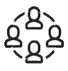 COSTITUZIONE,diritto (nazionale e internazionale), legalità e solidarietàL’alunno è in grado di:Osservare le disposizioni del Regolamento scolastico, nelle parti che regolano la convivenza a scuola, i diritti e i doveri degli alunni e le regole vigenti in classe assumendo un comportamento corretto verso le persone, gli ambienti, gli oggetti e gli arredi scolastici.Comprendere il concetto di Stato, Regione, Città Metropolitana, Comune e Municipi; i principi fondamentali della Costituzione della Repubblica Italiana e gli elementi essenziali della forma di Stato e di Governo riconoscendo le similitudini e le differenze che intercorrono tra le istituzioni dello Stato Italiano e quelle dello Stato Inglese e Francese.Analizzare elementi storico culturali ed espressivi (artistici e musicali) della comunità nazionale acquisendo la consapevolezza di esserne parte attiva  Essere consapevole che i principi di solidarietà, uguaglianza e rispetto della diversità sono i pilastri che sorreggono la convivenza civile e favoriscono la costruzione di un futuro equo e solidale attivando modalità relazionali positive e di collaborazione con i compagni e gli adulti (es. Agenda 2030 - obiettivo 10: ridurre l’ineguaglianza all’interno di e fra le Nazioni - obiettivo 16: pace, giustizia e istituzioni solide) e riconoscendo l’altro come fonte di ricchezza e crescita personale.Comprendere i concetti del prendersi cura di sé, della comunità, dell’ambiente riconoscendo le emozioni e i sentimenti propri e altrui.L’alunno è in grado di:Osservare le disposizioni del Regolamento scolastico, nelle parti che regolano la convivenza a scuola, i diritti e i doveri degli alunni e le regole vigenti in classe assumendo un comportamento corretto verso le persone, gli ambienti, gli oggetti e gli arredi scolastici.Comprendere il concetto di Stato, Regione, Città Metropolitana, Comune e Municipi; i principi fondamentali della Costituzione della Repubblica Italiana e gli elementi essenziali della forma di Stato e di Governo riconoscendo le similitudini e le differenze che intercorrono tra le istituzioni dello Stato Italiano e quelle dello Stato Inglese e Francese.Analizzare elementi storico culturali ed espressivi (artistici e musicali) della comunità nazionale acquisendo la consapevolezza di esserne parte attiva  Essere consapevole che i principi di solidarietà, uguaglianza e rispetto della diversità sono i pilastri che sorreggono la convivenza civile e favoriscono la costruzione di un futuro equo e solidale attivando modalità relazionali positive e di collaborazione con i compagni e gli adulti (es. Agenda 2030 - obiettivo 10: ridurre l’ineguaglianza all’interno di e fra le Nazioni - obiettivo 16: pace, giustizia e istituzioni solide) e riconoscendo l’altro come fonte di ricchezza e crescita personale.Comprendere i concetti del prendersi cura di sé, della comunità, dell’ambiente riconoscendo le emozioni e i sentimenti propri e altrui.SVILUPPO SOSTENIBILE,educazione ambientale, conoscenza e tutela del patrimonio e del territorioL’alunno è in grado di:Promuovere il rispetto verso gli altri, l’ambiente e la natura conoscendo il patrimonio Unesco presente in Italia ed altre associazioni quali il FAI e individuando il loro ruolo nell’identità di un luogo.Individuare le maggiori problematiche dell’ambiente in cui si vive elaborando ipotesi di intervento.Comprendere la necessità di uno sviluppo equo e sostenibile, rispettoso dell’ecosistema, nonché di un utilizzo consapevole delle risorse ambientali individuando comportamenti di consumo che ne riducano lo spreco. Classificare e differenziare i rifiuti che si producono conoscendone le motivazioni e sviluppando l’attività di riciclo e riuso. L’alunno è in grado di:Promuovere il rispetto verso gli altri, l’ambiente e la natura conoscendo il patrimonio Unesco presente in Italia ed altre associazioni quali il FAI e individuando il loro ruolo nell’identità di un luogo.Individuare le maggiori problematiche dell’ambiente in cui si vive elaborando ipotesi di intervento.Comprendere la necessità di uno sviluppo equo e sostenibile, rispettoso dell’ecosistema, nonché di un utilizzo consapevole delle risorse ambientali individuando comportamenti di consumo che ne riducano lo spreco. Classificare e differenziare i rifiuti che si producono conoscendone le motivazioni e sviluppando l’attività di riciclo e riuso. CITTADINANZA DIGITALEL’alunno è in grado di:Argomentare attraverso diversi sistemi di comunicazione essendo consapevole dei rischi della rete e di come riuscire a individuarli seguendo in modo autonomo le regole del digitale, rispettando il turno e formulando messaggi chiari e pertinenti, in un registro il più possibile adeguato alla situazione (es. Manifesto della comunicazione non ostile)Cercare, raccogliere e trattare le informazioni selezionando, con la guida dell’adulto, le fonti in base all’attendibilità, alla funzione e allo scopo, utilizzando le varie tecniche di documentazione offerte dalla rete.Utilizzare le principali funzioni dei dispositivi e dei programmi di largo uso per scrivere, disegnare, effettuare presentazioni, organizzare dati, fare calcoli. Distinguere l’identità digitale da un’identità reale sapendo applicare le regole sulla privacy per la tutela propria ed altrui, osservando le misure di prudenza e protezione dei dispositivi anche durante la navigazione (es. uso e custodia della password; non diffusione di informazioni o immagini personali o altrui…).L’alunno è in grado di:Argomentare attraverso diversi sistemi di comunicazione essendo consapevole dei rischi della rete e di come riuscire a individuarli seguendo in modo autonomo le regole del digitale, rispettando il turno e formulando messaggi chiari e pertinenti, in un registro il più possibile adeguato alla situazione (es. Manifesto della comunicazione non ostile)Cercare, raccogliere e trattare le informazioni selezionando, con la guida dell’adulto, le fonti in base all’attendibilità, alla funzione e allo scopo, utilizzando le varie tecniche di documentazione offerte dalla rete.Utilizzare le principali funzioni dei dispositivi e dei programmi di largo uso per scrivere, disegnare, effettuare presentazioni, organizzare dati, fare calcoli. Distinguere l’identità digitale da un’identità reale sapendo applicare le regole sulla privacy per la tutela propria ed altrui, osservando le misure di prudenza e protezione dei dispositivi anche durante la navigazione (es. uso e custodia della password; non diffusione di informazioni o immagini personali o altrui…).MATERIAMATERIAORE MINIME INDICATIVEItalianoItaliano5StoriaStoria2GeografiaGeografia4LingueLingue2+2Matematica e ScienzeMatematica e Scienze4TecnologiaTecnologia4MusicaMusica2Arte e ImmagineArte e Immagine2Educazione fisicaEducazione fisica3ReligioneReligione3ore annueore annue33 SCUOLA SECONDARIA - CLASSE SECONDASCUOLA SECONDARIA - CLASSE SECONDASCUOLA SECONDARIA - CLASSE SECONDACOSTITUZIONE,diritto (nazionale e internazionale), legalità e solidarietàL’alunno è in grado di:Riconoscere il valore delle regole della vita democratica anche attraverso l’approfondimento degli elementi fondamentali del diritto che la regolano, partecipando alla loro eventuale definizione o revisione.Comprendere il concetto di Unione europea e riconoscere i sistemi e le organizzazioni che regolano i rapporti tra i cittadini e i principi di libertà sanciti dalla Costituzione italiana ed Europea e dai relativi Trattati cogliendo l’importanza storica e culturale dell’Europa e conoscendo le fasi della nascita dell’UE, gli organi e gli obiettivi.Comprendere elementi storico artistici e musicali della comunità europea acquisendo la consapevolezza di esserne parte attiva. Essere consapevole che i principi di solidarietà, uguaglianza e rispetto della diversità sono i pilastri che sorreggono la convivenza civile e favoriscono la costruzione di un futuro equo e solidale acquisendo il concetto di tolleranza e praticando il confronto tra le diversità individuali, intese come fonte di arricchimento reciproco.Conoscere e rispettare le norme di legge, i comportamenti corretti sulla strada e i comportamenti ispirati alla cultura della legalità conoscendo le principali regole del codice della strada, il significato della segnaletica, il lessico stradale, i comportamenti da tenere come pedone, come ciclista e come passeggero dei mezzi di trasporto pubblici e privati spiegandone le motivazioni. (art.2 Codice della strada).L’alunno è in grado di:Riconoscere il valore delle regole della vita democratica anche attraverso l’approfondimento degli elementi fondamentali del diritto che la regolano, partecipando alla loro eventuale definizione o revisione.Comprendere il concetto di Unione europea e riconoscere i sistemi e le organizzazioni che regolano i rapporti tra i cittadini e i principi di libertà sanciti dalla Costituzione italiana ed Europea e dai relativi Trattati cogliendo l’importanza storica e culturale dell’Europa e conoscendo le fasi della nascita dell’UE, gli organi e gli obiettivi.Comprendere elementi storico artistici e musicali della comunità europea acquisendo la consapevolezza di esserne parte attiva. Essere consapevole che i principi di solidarietà, uguaglianza e rispetto della diversità sono i pilastri che sorreggono la convivenza civile e favoriscono la costruzione di un futuro equo e solidale acquisendo il concetto di tolleranza e praticando il confronto tra le diversità individuali, intese come fonte di arricchimento reciproco.Conoscere e rispettare le norme di legge, i comportamenti corretti sulla strada e i comportamenti ispirati alla cultura della legalità conoscendo le principali regole del codice della strada, il significato della segnaletica, il lessico stradale, i comportamenti da tenere come pedone, come ciclista e come passeggero dei mezzi di trasporto pubblici e privati spiegandone le motivazioni. (art.2 Codice della strada).SVILUPPO SOSTENIBILE,educazione ambientale, conoscenza e tutela del patrimonio e del territorioL’alunno è in grado di:Promuovere il rispetto verso gli altri, l’ambiente e la natura conoscendo il patrimonio Unesco presente in Europa, riconoscendone il ruolo nell’ identità di un luogo.Comprendere i concetti del prendersi cura di sé, della comunità, dell’ambiente conoscendo la correlazione tra salute e alimentazione (Obiettivi 2-3 Agenda 2030) assumendo comportamenti che favoriscano un corretto stile di vita e individuando e attuando le regole per una sana alimentazione.Comprendere la necessità di uno sviluppo equo e sostenibile, rispettoso dell’ecosistema e di un utilizzo consapevole delle risorse ambientali applicando nelle condotte quotidiane i principi di sostenibilità, sicurezza, tutela del patrimonio naturale e artistico.Osservare comportamenti idonei a salvaguardare la salute e la sicurezza, in relazione ai principali fattori di rischio dell’ambiente domestico, scolastico e del contesto di vita individuando i principali servizi offerti dalle strutture che tutelano la salute, la sicurezza e il benessere delle persone (sanità, protezione civile, vigili del fuoco, forze dell’ordine, ecc.). L’alunno è in grado di:Promuovere il rispetto verso gli altri, l’ambiente e la natura conoscendo il patrimonio Unesco presente in Europa, riconoscendone il ruolo nell’ identità di un luogo.Comprendere i concetti del prendersi cura di sé, della comunità, dell’ambiente conoscendo la correlazione tra salute e alimentazione (Obiettivi 2-3 Agenda 2030) assumendo comportamenti che favoriscano un corretto stile di vita e individuando e attuando le regole per una sana alimentazione.Comprendere la necessità di uno sviluppo equo e sostenibile, rispettoso dell’ecosistema e di un utilizzo consapevole delle risorse ambientali applicando nelle condotte quotidiane i principi di sostenibilità, sicurezza, tutela del patrimonio naturale e artistico.Osservare comportamenti idonei a salvaguardare la salute e la sicurezza, in relazione ai principali fattori di rischio dell’ambiente domestico, scolastico e del contesto di vita individuando i principali servizi offerti dalle strutture che tutelano la salute, la sicurezza e il benessere delle persone (sanità, protezione civile, vigili del fuoco, forze dell’ordine, ecc.). CITTADINANZA DIGITALEL’alunno è in grado di:Interagire in modo efficace in diverse situazioni comunicative, attraverso modalità dialogiche sempre rispettose delle idee degli altri utilizzando i diversi codici comunicativi nel rispetto della netiquette.Riconoscere i pericoli del digitale allo scopo di evitare, usando tecnologie digitali, rischi per la salute e minacce al proprio benessere fisico e psicologico.Individuare le informazioni corrette o errate, anche nel confronto con altre fonti, usando motori di ricerca e distinguendo alcuni siti più autorevoli rispetto all’oggetto di ricerca da altri, discernendo elementi di non attendibilità o di eventuale pericolosità nelle informazioni reperite e negli ambienti consultati.Sviluppare la consapevolezza dell’identità digitale come valore individuale e collettivo da preservare individuando i diversi dispositivi informatici e di comunicazione per farne un uso efficace e responsabile rispetto alle proprie necessità di studio e socializzazione.L’alunno è in grado di:Interagire in modo efficace in diverse situazioni comunicative, attraverso modalità dialogiche sempre rispettose delle idee degli altri utilizzando i diversi codici comunicativi nel rispetto della netiquette.Riconoscere i pericoli del digitale allo scopo di evitare, usando tecnologie digitali, rischi per la salute e minacce al proprio benessere fisico e psicologico.Individuare le informazioni corrette o errate, anche nel confronto con altre fonti, usando motori di ricerca e distinguendo alcuni siti più autorevoli rispetto all’oggetto di ricerca da altri, discernendo elementi di non attendibilità o di eventuale pericolosità nelle informazioni reperite e negli ambienti consultati.Sviluppare la consapevolezza dell’identità digitale come valore individuale e collettivo da preservare individuando i diversi dispositivi informatici e di comunicazione per farne un uso efficace e responsabile rispetto alle proprie necessità di studio e socializzazione.MATERIAMATERIAORE MINIME INDICATIVEItalianoItaliano4StoriaStoria4GeografiaGeografia4LingueLingue2+2Matematica e ScienzeMatematica e Scienze4TecnologiaTecnologia4MusicaMusica2Arte e ImmagineArte e Immagine3Educazione fisicaEducazione fisica2ReligioneReligione2ore annueore annue33SCUOLA SECONDARIA - CLASSE TERZASCUOLA SECONDARIA - CLASSE TERZASCUOLA SECONDARIA - CLASSE TERZACOSTITUZIONE,diritto (nazionale e internazionale), legalità e solidarietàL’alunno è in grado di:Riconoscere le situazioni di violazione dei diritti umani della donna e del minore individuando nella realtà storica e/o attuale i casi in cui i diritti sono agiti o negati.Comprendere elementi storico artistici e musicali della comunità mondiale acquisendo la consapevolezza di esserne parte attiva. Individuare la propria appartenenza nazionale all’interno dell’appartenenza europea e mondiale distinguendo nella molteplicità dei simboli quelli relativi alla realtà nazionale, europea e internazionale.Comprendere il concetto di Stato, Regione, Città Metropolitana, Comune e Municipi e i principi di libertà sanciti dalla Costituzione Italiana, i principi fondamentali della Costituzione della Repubblica Italiana, la Dichiarazione universale dei diritti umani e le Organizzazioni internazionali, governative e non governative, a sostegno della pace e dei diritti- dell’uomo riflettendo sulla funzione degli stessi per sensibilizzare alla cittadinanza globale.Attivare la capacità di integrazione e partecipazione attiva all’interno di relazioni e/o gruppi sociali sempre più vasti e complessi riconoscendo il valore di ogni individuo e apprezzandolo come una risorsa per la collettività e come fonte di arricchimento reciproco.L’alunno è in grado di:Riconoscere le situazioni di violazione dei diritti umani della donna e del minore individuando nella realtà storica e/o attuale i casi in cui i diritti sono agiti o negati.Comprendere elementi storico artistici e musicali della comunità mondiale acquisendo la consapevolezza di esserne parte attiva. Individuare la propria appartenenza nazionale all’interno dell’appartenenza europea e mondiale distinguendo nella molteplicità dei simboli quelli relativi alla realtà nazionale, europea e internazionale.Comprendere il concetto di Stato, Regione, Città Metropolitana, Comune e Municipi e i principi di libertà sanciti dalla Costituzione Italiana, i principi fondamentali della Costituzione della Repubblica Italiana, la Dichiarazione universale dei diritti umani e le Organizzazioni internazionali, governative e non governative, a sostegno della pace e dei diritti- dell’uomo riflettendo sulla funzione degli stessi per sensibilizzare alla cittadinanza globale.Attivare la capacità di integrazione e partecipazione attiva all’interno di relazioni e/o gruppi sociali sempre più vasti e complessi riconoscendo il valore di ogni individuo e apprezzandolo come una risorsa per la collettività e come fonte di arricchimento reciproco.SVILUPPO SOSTENIBILE,educazione ambientale, conoscenza e tutela del patrimonio e del territorioL’alunno è in grado di:Acquisire il concetto di fattori di rischio della salute con riferimento a stili di vita, sostanze nocive, dipendenze e doping ricercando e applicando comportamenti di promozione dello “star bene” in ordine a un sano stile di vita e alla prevenzione.Individuare nel proprio ambiente di vita casi di degrado, trascuratezza, incuria formulando ipotesi risolutive e di intervento alla propria portata.Riconoscere le fonti energetiche assumendo un atteggiamento critico e razionale nel loro utilizzo promuovendo la salvaguardia ambientale e la produzione di energia pulita.Conoscere il significato del termine “sostenibilità” e gli obiettivi comuni al suo raggiungimento analizzando e commentando i differenti punti dell’Agenda 2030 inerenti tale tematica (Obiettivo 15: proteggere, ripristinare e favorire un uso sostenibile dell’ecosistema terrestre; obiettivo 11: Città e comunità sostenibile e obiettivo 17: Partnership per gli obiettivi).Individuare le maggiori problematiche dell’ambiente in cui si vive conoscendo gli accordi internazionali sul clima ed elaborando ipotesi di intervento.L’alunno è in grado di:Acquisire il concetto di fattori di rischio della salute con riferimento a stili di vita, sostanze nocive, dipendenze e doping ricercando e applicando comportamenti di promozione dello “star bene” in ordine a un sano stile di vita e alla prevenzione.Individuare nel proprio ambiente di vita casi di degrado, trascuratezza, incuria formulando ipotesi risolutive e di intervento alla propria portata.Riconoscere le fonti energetiche assumendo un atteggiamento critico e razionale nel loro utilizzo promuovendo la salvaguardia ambientale e la produzione di energia pulita.Conoscere il significato del termine “sostenibilità” e gli obiettivi comuni al suo raggiungimento analizzando e commentando i differenti punti dell’Agenda 2030 inerenti tale tematica (Obiettivo 15: proteggere, ripristinare e favorire un uso sostenibile dell’ecosistema terrestre; obiettivo 11: Città e comunità sostenibile e obiettivo 17: Partnership per gli obiettivi).Individuare le maggiori problematiche dell’ambiente in cui si vive conoscendo gli accordi internazionali sul clima ed elaborando ipotesi di intervento.CITTADINANZA DIGITALEL’alunno è in grado di:Utilizzare adeguate risorse informative ed organizzative per la progettazione e realizzazione di prodotti di tipo digitale.Individuare i mezzi e le forme di comunicazione digitali appropriati per un determinato contesto essendo consapevole di come le tecnologie digitali possono influire sul benessere psicofisico e sull'inclusione sociale, con particolare attenzione ai comportamenti riconducibili al bullismo e al cyberbullismo.Distinguere l’identità digitale da un’identità reale sapendo utilizzare con dimestichezza e spirito critico le tecnologie della società dell’informazione per lo studio, il tempo libero e la comunicazioneArgomentare attraverso diversi sistemi di comunicazione, utilizzando alcune web apps per condividere contenuti, conoscendo il significato dei termini di copyright e Creative Commons ed i principali sistemi operativi per la produzione di lavori multimediali.Riconoscere e prevenire i rischi potenziali in cui si può incorrere in rete: conversazioni con sconosciuti, phishing, furto di informazioni e di identità, truffe telematiche, molestie, calunnie, diffamazioni attraverso la rete, apertura di siti non appropriati o pericolosi e delle conseguenze penali in caso di trasgressione.L’alunno è in grado di:Utilizzare adeguate risorse informative ed organizzative per la progettazione e realizzazione di prodotti di tipo digitale.Individuare i mezzi e le forme di comunicazione digitali appropriati per un determinato contesto essendo consapevole di come le tecnologie digitali possono influire sul benessere psicofisico e sull'inclusione sociale, con particolare attenzione ai comportamenti riconducibili al bullismo e al cyberbullismo.Distinguere l’identità digitale da un’identità reale sapendo utilizzare con dimestichezza e spirito critico le tecnologie della società dell’informazione per lo studio, il tempo libero e la comunicazioneArgomentare attraverso diversi sistemi di comunicazione, utilizzando alcune web apps per condividere contenuti, conoscendo il significato dei termini di copyright e Creative Commons ed i principali sistemi operativi per la produzione di lavori multimediali.Riconoscere e prevenire i rischi potenziali in cui si può incorrere in rete: conversazioni con sconosciuti, phishing, furto di informazioni e di identità, truffe telematiche, molestie, calunnie, diffamazioni attraverso la rete, apertura di siti non appropriati o pericolosi e delle conseguenze penali in caso di trasgressione.MATERIAMATERIAORE MINIME INDICATIVEItalianoItaliano4StoriaStoria4GeografiaGeografia4LingueLingue2+2Matematica e ScienzeMatematica e Scienze	4TecnologiaTecnologia4MusicaMusica2Arte e ImmagineArte e Immagine3Educazione fisicaEducazione fisica2ReligioneReligione2ore annueore annue33SCUOLA SECONDARIA DI PRIMO GRADO - CLASSE PRIMASCUOLA SECONDARIA DI PRIMO GRADO - CLASSE PRIMAASCOLTAREL’alunno è in grado di:ascoltare con attenzione e concentrazione motivi e brani musicali di diversi periodi, generi, stili, utili a sviluppare capacità discriminative e comparative di parametri e caratteristiche musicali necessarie alla pratica strumentale e alla riproduzione di modelli esecutivo – interpretativi nonché alla maturazione delle qualità sonore e stilistiche;USARE LA VOCE L’alunno è in grado di:usare la voce curando la sonorità e l’intonazione mettendo in atto il controllo della fonazione come mezzo più immediato di partecipazione all’evento musicale e occasione per accedere alla conoscenza della notazione e della relativa teoria al fine di acquisire dominio nel campo della lettura intonata. Cura e controllo del ritmo dell’eloquio nella declamazione e recitazione di testi letterari e poetici.SUONAREL’alunno è in grado di:• suonare il proprio strumento secondo la corretta impostazione della postura al fine di eseguire semplici brani musicali (basati su semplici cellule ritmiche ed intervalli per gradi vicini) individualmente e in gruppi d’insieme. Suonare per educare al coordinamento psico-fisico e ad una equilibrata cooperazione degli organi fisici e le facoltà mentali; CONOSCEREL’ alunno è in grado di:• conoscere i fondamenti della notazione musicale con la memorizzazione e la decodificazione dei principali segni grafici della teoria e la conseguente lettura ritmica e intonata del solfeggio; l’evoluzione organologica dello strumento musicale suonato.SCUOLA SECONDARIA DI PRIMO GRADO - CLASSE SECONDASCUOLA SECONDARIA DI PRIMO GRADO - CLASSE SECONDAASCOLTAREL’alunno è in grado di:• ascoltare con attenzione e concentrazione motivi e brani musicali di diversi periodi, generi, stili, utili a sviluppare capacità discriminative e comparative di parametri e caratteristiche musicali necessarie alla pratica strumentale e alla riproduzione di modelli esecutivo – interpretativi nonché alla maturazione delle qualità sonore e stilistiche;USARE LA VOCE L’alunno è in grado di:• usare la voce curando la sonorità e l’intonazione mettendo in atto il controllo della fonazione come mezzo più immediato di partecipazione all’evento musicale e occasione per accedere alla conoscenza della notazione e della relativa teoria al fine di acquisire dominio nel campo della lettura intonata. Cura e controllo del ritmo dell’eloquio nella declamazione e recitazione di testi letterari e poetici;SUONAREL’alunno è in grado di:• suonare con consapevolezza il proprio strumento per eseguire brani tratti da repertori di diverse epoche e tradizioni musicali (via via più complessi dal punto di vista ritmico e melodico), controllando il proprio operato in piccoli ensemble e nella formazione orchestrale;  CONOSCEREL’ alunno è in grado di:conoscere combinazioni ritmiche composte con diverse figure musicali e leggerle ed eseguirle con sicurezza; il sistema tonale con i due modi maggiore e minore; la struttura di semplici forme musicali; la storia del repertorio strumentale. SCUOLA SECONDARIA DI PRIMO GRADO - CLASSE TERZASCUOLA SECONDARIA DI PRIMO GRADO - CLASSE TERZAASCOLTAREL’alunno è in grado di:• ascoltare con attenzione e concentrazione motivi e brani musicali di diversi periodi, generi, stili, utili a sviluppare capacità discriminative e comparative di parametri e caratteristiche musicali necessarie alla pratica strumentale e alla riproduzione di modelli esecutivo – interpretativi nonché alla maturazione delle qualità sonore e stilistiche;USARE LA VOCE L’alunno è in grado di:• usare la voce curando la sonorità e l’intonazione mettendo in atto il controllo della fonazione come mezzo più immediato di partecipazione all’evento musicale e occasione per accedere alla conoscenza della notazione e della relativa teoria al fine di acquisire dominio nel campo della lettura intonata. Cura e controllo del ritmo dell’eloquio nella declamazione e recitazione di testi letterari e poetici;SUONAREL’alunno è in grado di:suonare con padronanza il proprio strumento musicale sia attraverso la lettura sia attraverso l’imitazione e l’improvvisazione opportunamente guidata eseguendo brani musicali individualmente o in insieme di difficoltà tecnica più complessa ma comunque proporzionata alla capacità individuale sviluppata nel corso del triennio, interpretando e seguendo le indicazioni gestuali, dinamiche, agogiche ed espressive; CONOSCEREL’ alunno è in grado di:• conoscere ritmi complessi (puntati, sincopati, gruppi irregolari); un primo livello di analisi del testo musicale decodificando i vari aspetti della notazione musicale (ritmici, metrici, fraseologici, agogici, dinamici, timbrici, armonici) e della struttura formale; la storia del repertorio strumentale.SCUOLA SECONDARIA DI PRIMO GRADO – CLASSI PRIMA E SECONDASi svolgeranno attività di didattica orientativa che coinvolgeranno tutte le discipline e che consentiranno all’alunno di essere in grado di:autenticare e mettere a frutto attitudini, capacità e talenti nei quali reputino di poter esprimere il meglio di sé sviluppando una progressiva e maggiore consapevolezza di sé.SCUOLA SECONDARIA DI PRIMO GRADO – CLASSE TERZASi svolgeranno attività di orientamento che consentiranno all’alunno di essere in grado di:Individuare e confrontare i diversi indirizzi di studio (i percorsi dopo la terza media, Istruzione e formazione, la scelta della scuola superiore) analizzando, sotto la guida del docente, i libretti descrittivi sulle scuole superiori presenti sul territorioConoscere le offerte scolastiche e lavorative del territorio partecipando ai vari Open day organizzati dai singoli IstitutiRicavare altre informazioni sui vari istituti, attraverso l’incontro con i referenti di alcune scuole superiori e/o attraverso l’incontro con ragazzi della scuola superiore che hanno già operato la scelta